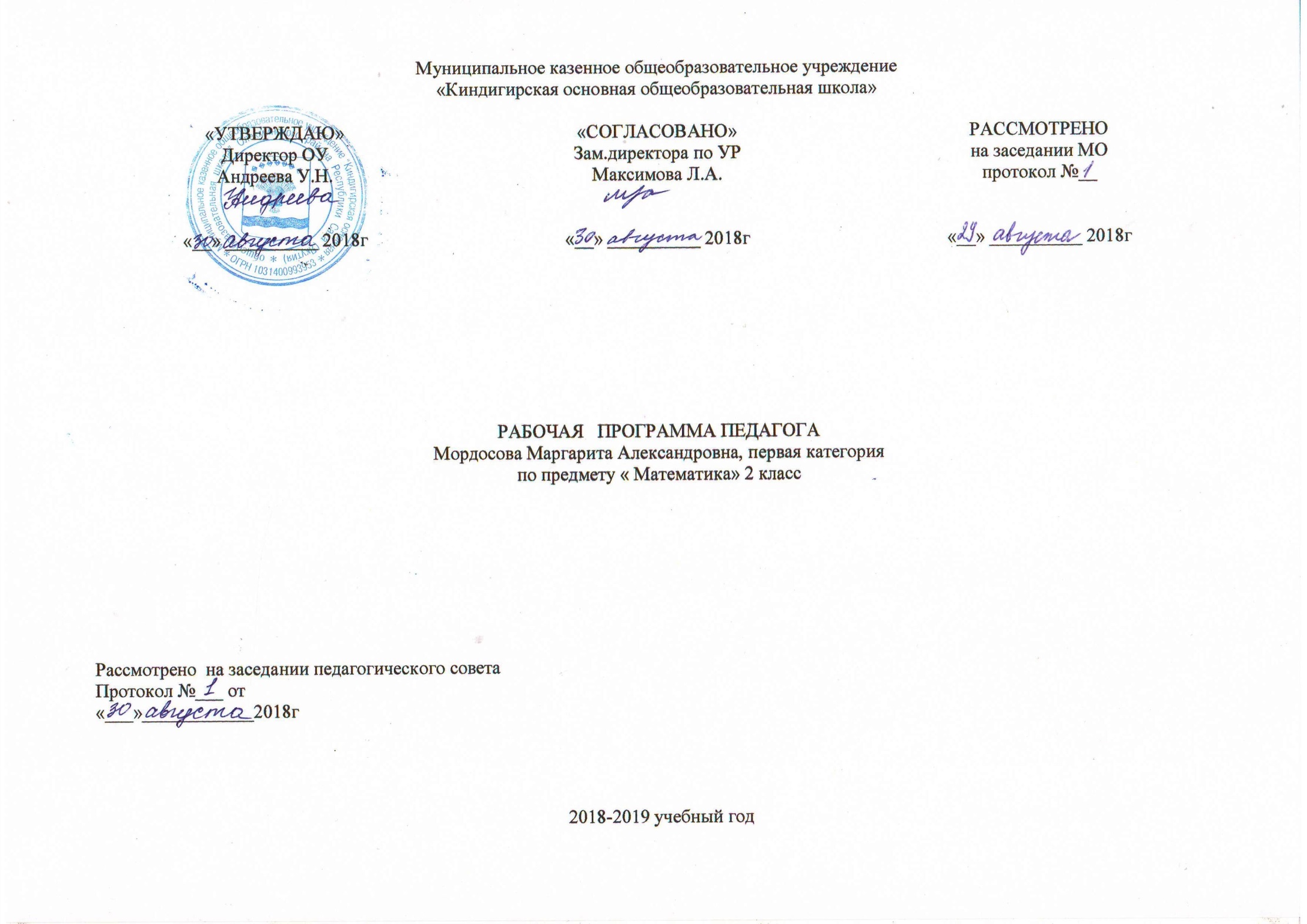 Пояснительная запискаНормативной базой для составления данной рабочей программы являются: Закон   РФ «Об образовании»;Федерального государственного образовательного стандарта начального общего образования (приказ МО РФ и науки от 06.10.2009 № 373)Федеральный перечень учебников, рекомендованных (допущенных) в образовательных учреждениях, реализующих образовательные программы общего образования и имеющих государственную аккредитацию на 2018/2019 учебный год);Примерные  программы начального общего образования.  В 2 ч. Ч 1.-3-е изд. – М.: Просвещение, 2010. – 317 с. – (Стандарты второго поколения); Требования к оснащению образовательного процесса в соответствии с содержательным наполнением учебных предметов федерального компонента государственного образовательного стандарта.Рабочая программа по математике составлена на основе Примерных  программ начального общего образования.  В 2 ч. Ч 1.-3-е изд. – М.: Просвещение, 2010. – 317 с. – (Стандарты второго поколения). На изучение математики отводится 140 часов (4часа в неделю, из них 4 часа - резерв).Практические работы: Единицы длины. Построение отрезков заданной длины. Монеты (набор и размен).Практические работы: Сумма и разность отрезков. Единицы времени, определение времени по часам с точностью до часа, с точностью до  минуты. Прямой угол, получение модели прямого угла; построение прямого угла и прямоугольника на клетчатой бумаге.Проект «Математика вокруг нас. Узоры на посуде».Проект «Оригами». Изготовление различных изделий из заготовок, имеющих форму квадрата.Общая характеристика курсаОбучение математике является важнейшей составляющей начального общего образования. Этот предмет играет важную роль в формировании у младших школьников умения учиться.Начальное обучение математике закладывает основы для формирования приемов умственной деятельности: школьники учатся проводить анализ, сравнение, классификацию объектов, устанавливать причинно-следственные связи, закономерности, выстраивать логические цепочки рассуждений. Изучая математику, они усваивают определенные обобщенные знания и способы действий. Универсальные математические способы познания способствуют целостному восприятию мира, позволяют выстраивать модели его отдельных процессов и явлений, а также являются основой формирования универсальных учебных действий. Универсальные учебные действия обеспечивают усвоение предметных знаний и интеллектуальное развитие учащихся, формируют способность к самостоятельному поиску и усвоению новой информации, новых знаний и способов действий, что составляет основу умения учиться.Усвоенные в начальном курсе математики знания и способы действий необходимы не только для дальнейшего успешного изучения математики и других школьных дисциплин, но и для решения многих практических задач во взрослой жизни. Начальный курс математики является курсом интегрированным: в нем объединен арифметический, геометрический и алгебраический материал. Содержаниеобучения представлено в программе разделами: «Числа и величины», «Арифметические действия», «Текстовые задачи», «Пространственные отношения. Геометрические фигуры», «Геометрические величины», «Работа с информацией».Арифметическим ядром программы является учебный материал, который, с одной стороны, представляет основы математической науки, а, с другой, — содержание, отобранное и проверенное многолетней педагогической практикой, подтвердившей необходимость его изучения в начальной школе для успешного продолжения образования.Основа арифметического содержания - представления о натуральном числе и нуле, арифметические действия (сложение, вычитание, умножение и деление). На уроках математики у младших школьников будут сформированы представления о числе как результате счета, о принципе образования, записи и сравнения целых неотрицательных чисел. Учащиеся будут учиться выполнять устно и письменно арифметические действия с целыми неотрицательными числами в пределах миллиона; узнают, как связаны между собой компоненты и результаты арифметических действий; научатся находить неизвестный компонент арифметического действия по известным компонентам; усвоят связи между сложением и вычитанием, умножением и делением; освоят различные приемы проверки выполненных вычислений. Младшие школьники познакомятся с калькулятором и научатся пользоваться им при выполнении некоторых вычислений, в частности, при проверке результатов арифметических действий с многозначными числами. Программа предусматривает ознакомление с величинами (длина, площадь, масса, вместимость, время), их измерением, с единицами измерения однородных величин и соотношениями между ними.Важной особенностью программы является включение в нее элементов алгебраической пропедевтики (выражения с буквой, уравнения и их решение). Как показывает многолетняя школьная практика, такой материал в начальном курсе математики позволяет повысить уровень формируемых обобщений, способствует более глубокому осознанию взаимосвязей между компонентами и результатом арифметических действий, расширяет основу для восприятия функциональной зависимости между величинами, обеспечивает готовность выпускников начальных классов к дальнейшему освоению алгебраического содержания.Особое место в содержании начального математического образования занимают текстовые задачи. Работа с ними в данном курсе имеет свою специфику и требует более детального рассмотрения.Система подбора задач, определение времени и последовательности введения задач того или иного вида обеспечивают благоприятные условия для сопоставления, сравнения, противопоставления задач, сходных в том или ином отношении, а также для рассмотрения взаимообратных задач. При таком подходе дети с самого начала приучаются проводить анализ задачи, устанавливая связь между данными и искомым, и осознано выбирать правильное действие для ее решения. Решение некоторых задач основано на моделировании описанных в них взаимосвязей между данными и искомым.Решение текстовых задач связано с формированием целого ряда умений: осознанно читать и анализировать содержание задачи (что известно и что неизвестно, что можно узнать по данному условию и что нужно знать для ответа на вопрос задачи); моделировать представленную в тексте ситуацию, видеть различные способы решения задачи и сознательно выбирать наиболее рациональные; составлять план решения, обосновывая выбор каждого арифметического действия; записывать решение (на первых порах - по действиям, а в дальнейшем — составлять выражение); производить необходимые вычисления; устно давать полный ответ на вопрос задачи и проверять правильность ее решения; самостоятельно составлять задачи.Работа с текстовыми задачами оказывает большое влияние на развитие у детей воображения, логического мышления, речи. Решение задач укрепляет связь обучения с жизнью, углубляет понимание практического значения математических знаний, пробуждает у учащихся интерес к математике и усиливает мотивацию к ее изучению. Сюжетное содержание текстовых задач, связанное, как правило, с жизнью семьи, класса, школы, событиями в стране, городе или селе, знакомит детей с разными сторонами окружающей действительности, способствует их духовно-нравственному развитию и воспитанию: формирует чувство гордости за свою Родину, уважительное отношение к семейным ценностям, бережное отношение к окружающему миру, природе, духовным ценностям; развивает интерес к занятиям в различных кружках и спортивных секциях; формирует установку на здоровый образ жизни. При решении текстовых задач используется и совершенствуется знание основных математических понятий, отношений, взаимосвязей и закономерностей. Работа с текстовыми задачами способствует осознанию смысла арифметических действий и математических отношений, пониманию взаимосвязи между компонентами и результатами действий; осознанному использованию действий. Программа включает рассмотрение пространственных отношений между объектами, ознакомление с различными геометрическими фигурами и геометрическими величинами. Учащиеся научатся распознавать и изображать точку, прямую и кривую линии, отрезок, луч, угол, ломаную, многоугольник, различать окружность и круг. Они овладеют навыками работы с измерительными и чертежными инструментами (линейка, чертежный угольник, циркуль). В содержание включено знакомство с простейшими геометрическими телами: шаром, кубом, пирамидой. Изучение геометрического содержания создает условия для развития пространственного воображения детей и закладывает фундамент успешного изучения систематического курса геометрии в основной школе.Программой предусмотрено целенаправленное формирование совокупности умений работать с информацией. Эти умения формируются как на уроках, так и во внеурочной деятельности - на факультативных и кружковых занятиях. Освоение содержания курса связано не только с поиском, обработкой, представлением новой информации, но и созданием информационных объектов: стенгазет, книг, справочников. Новые информационные объекты создаются в основном в рамках проектной деятельности. Проектная деятельность позволяет закрепить, расширить и углубить полученные на уроках знания; создает условия для творческого развития детей, формирования позитивной самооценки, навыков совместной деятельности со взрослыми и сверстниками, умений сотрудничать друг с другом, совместно планировать свои действия и реализовывать планы, вести поиск и систематизировать нужную информацию.Предметное содержание программы направлено на последовательное формирование и отработку универсальных учебных действий, развитие логического и алгоритмического мышления, пространственного воображения и математической речи. Большое внимание в программе уделяется формированию умений сравнивать математические объекты (числа, числовые выражения, различные величины, геометрические фигуры и т.д.), выделять их существенные признаки и свойства, проводить на этой основе классификацию, анализировать различные задачи, моделировать процессы и ситуации, отражающие смысл арифметических действий, а также отношения и взаимосвязи между величинами; формулировать выводы, делать обобщения, переносить освоенные способы действий в измененные условия.Знание и понимание математических отношений и взаимозависимостей между различными объектами (соотношение целого и части, пропорциональные зависимости величин, взаимное расположение объектов в пространстве и др.), их обобщение и распространение на расширенную область приложений выступают как средство познания закономерностей, происходящих в природе и в обществе. Это стимулирует развитие познавательного интереса школьника, стремление к постоянному расширению знаний, совершенствованию освоенных способов действий.Изучение математики способствует развитию алгоритмического мышления младших школьников. Программа предусматривает формирование умений действовать по предложенному алгоритму, самостоятельно составлять план действий и следовать ему при решении учебных и практических задач, осуществлять поиск нужной информации, дополнять ею решаемую задачу, делать прикидку и оценивать реальность предполагаемого результата. Развитие алгоритмического мышления послужит базой для успешного овладения компьютерной грамотностью.В процессе освоения программного материала младшие школьники знакомятся с языком математики, осваивают некоторые математические термины, учатся читать математический текст, высказывать суждения с использованием математических терминов и понятий, задавать вопросы по ходу выполнения заданий, обосновывать правильность выполненных действий, характеризовать результаты своего учебного труда и свои достижения в изучении этого предмета.Овладение математическим языком, усвоенные алгоритмы выполнения действий, умения строить планы решения различных задач и прогнозировать результат являются основой для формирования умений рассуждать, обосновывать свою точку зрения, аргументировано подтверждать или опровергать истинность высказанного предположения. Освоение математического содержания создает условия для повышения логической культуры и совершенствования коммуникативной деятельности учащихся. Содержание программы предоставляет значительные возможности для развития умений работать в паре или в группе. Формированию умений распределять роли и обязанности, сотрудничать и согласовывать свои действия с действиями одноклассников, оценивать собственные действия и действия отдельных учеников (пар, групп) в большой степени способствует содержание, связанное с поиском и сбором информации. Программа ориентирована на формирование умений использовать полученные знания для самостоятельного поиска новых знаний, для решения задач, возникающих в процессе различных видов деятельности, в том числе и в ходе изучения других школьных дисциплин.Математические знания и представления о числах, величинах,
геометрических фигурах лежат в основе формирования общей картины мира и познания законов его развития. Именно эти знания и представления необходимы для целостного восприятия объектов и явлений природы, многочисленных памятников культуры, сокровищ искусства. Обучение младших школьников математике на основе данной программы способствует развитию и совершенствованию основных познавательных процессов (включая воображение и мышление, память и речь). Дети научатся не только самостоятельно решать поставленные задачи математическими способами, но и описывать на языке математики выполненные действия и их результаты, планировать, контролировать и оценивать способы действий и сами действия, делать выводы и обобщения, доказывать их правильность. Освоение курса обеспечивает развитие творческих способностей, формирует интерес к математическим знаниям и потребность в их расширении, способствует продвижению учащихся начальных классов в познании окружающего мира.Содержание курса имеет концентрическое строение, отражающее последовательное расширение области чисел. Такая структура позволяет соблюдать необходимую постепенность в нарастании сложности учебного материала, создает хорошие условия для углубления формируемых знаний, отработки умений и навыков, для увеличения степени самостоятельности (при освоении новых знаний, проведении обобщений, формулировании выводов), для постоянного совершенствования универсальных учебных действий.Структура содержания определяет такую последовательность изучения учебного материала, которая обеспечивает не только формирование осознанных и прочных, во многих случаях доведенных до автоматизма, навыков вычислений, но и доступное для младших школьников обобщение учебного материала, понимание общих принципов и законов, лежащих в основе изучаемых математических фактов, осознание связей между рассматриваемыми явлениями. Сближенное во времени изучение связанных между собой понятий, действий, задач дает возможность сопоставлять, сравнивать, противопоставлять их в учебном процессе, выявлять сходства и различия в рассматриваемых фактах. Цели и задачи обучения математике.Основными целями начального обучения математике являются:Математическое развитие младших школьников.Формирование системы начальных математических знаний. Воспитание интереса к математике, к умственной деятельности.Программа определяет ряд задач, решение которых направлено на достижение основных целей начального математического образования:- формирование элементов самостоятельной интеллектуальной деятельности на основе овладения несложными математическими методами познания окружающего мира (умений устанавливать, описывать, моделировать и объяснять количественные и пространственные отношения); - развитие основ логического, знаково-символического и алгоритмического мышления;- развитие пространственного воображения;- развитие математической речи;- формирование системы начальных математических знаний и умений их применять для решения учебно-познавательных и практических задач;- формирование умения вести поиск информации и работать с ней;- формирование первоначальных представлений о компьютерной грамотности;- развитие познавательных способностей;- воспитание стремления к расширению математических знаний; -формирование критичности мышления;- развитие умений аргументировано обосновывать и отстаивать высказанное суждение, оценивать и принимать суждения других.Решение названных задач обеспечит осознание младшими школьниками универсальности математических способов познания мира, усвоение начальных математических знаний, связей математики с окружающей действительностью и с другими школьными предметами, а также личностную заинтересованность в расширении математических знаний.Данная рабочая программа ориентирована на использование следующего учебно – методического комплектаУМК «Школа России».Для учащихся:Математика.2 класс. Учебник для общеобразовательных учреждений с приложением на электронном носителе. В 2 ч. Ч 1 / [М. И. Моро,  М.А. Бантова,  Г. В.  Бельтюкова и др.].- 3-е изд.-М.: Просвещение, 2012. – 96 с.: ил. - (Школа России).Математика. 2 класс. Учебник для общеобразовательных учреждений с приложением на электронном носителе. В 2 ч. Ч 2 / [М. И. Моро, М.А. Бантова,  Г. В.  Бельтюкова и др.].- 3-е изд.-М.: Просвещение, 2012. – 112 с.: ил. - (Школа России).Для учителя:Бахтина, С.В. Поурочные разработки по математике: 2 класс: к учебнику М.И. Моро и др. «Математика. 2 класс. В 2-х частях» / С.В. Бахтина. – М.: Издательство «Экзамен», 2012. – 319, [1] c /. (Серия «Учебно-методический комплект»)Результаты изучения курсаПрограмма обеспечивает достижение выпускниками начальной школы следующих личностных, метапредметных и предметных результатов.Личностные результаты- Чувство гордости за свою Родину, российский народ и историю России;- осознание роли своей страны в мировом развитии; уважительное отношение к семейным ценностям, бережное отношение к окружающему миру.- Целостное восприятие окружающего мира.- Развитая мотивация учебной деятельности и личностного смысла учения, заинтересованность в приобретении и расширении знаний и способов действий; творческий подход к выполнению заданий.- Рефлексивная самооценка, умение анализировать свои действия и управлять ими. - Навыки сотрудничества с взрослыми и сверстниками. - Установка на здоровый образ жизни, наличие мотивации к творческому труду, к работе на результат.Метапредметные результаты- Способность принимать и сохранять цели и задачи учебной деятельности, находить средства и способы её осуществления.- Овладение способами выполнения заданий творческого и поискового характера.- Умения планировать, контролировать и оценивать учебные действия в соответствии с поставленной задачей и условиями её выполнения; определять наиболее эффективные способы достижения результата.- Способность использовать знаково-символические средства представления информации для создания моделей изучаемых объектов и процессов, схем решения учебно-познавательных и практических задач.- Использование речевых средств и средств информационных и коммуникационных технологий для решения коммуникативных и познавательных задач.- Использование различных способов поиска (в справочных источниках и открытом учебном информационном пространстве сети Интернет), сбора, обработки, анализа, организации и передачи информации в соответствии с коммуникативными и познавательными задачами и технологиями учебного предмета, в том числе умение вводить текст с помощью клавиатуры компьютера, фиксировать (записывать) результаты измерения величин и анализировать изображения, звуки, готовить своё выступление и выступать с аудио-, видео- и графическим сопровождением.- Овладение логическими действиями сравнения, анализа, синтеза, обобщения, классификации по родовидовым признакам, установления
аналогий и причинно-следственных связей, построения рассуждений, отнесение к известным понятиям.- Готовность слушать собеседника и вести диалог; готовность признать возможность существования различных точек зрения и права каждого иметь свою; излагать своё мнение и аргументировать свою точку зрения.- Определение общей цели и путей её достижения: умение договариваться о распределении функций и ролей в совместной деятельности; осуществлять взаимный контроль в совместной деятельности, адекватно оценивать собственное поведение и поведение окружающих.- Готовность конструктивно разрешать конфликты посредством учёта интересов сторон и сотрудничества.- Овладение начальными сведениями о сущности и особенностях объектов и процессов в соответствии с содержанием учебного предмета «математика».- Овладение базовыми предметными и межпредметными понятиями, отражающими существенные связи и отношения между объектами и процессами.- Умение работать в материальной и информационной среде начального общего образования (в том числе с учебными моделями) в соответствии с содержанием учебного предмета «математика».Предметные результаты- Использование приобретенных математических знаний для описания и объяснения окружающих предметов, процессов, явлений, а также оценки их количественных и пространственных отношений.-Овладение основами логического и алгоритмического мышления,
пространственного воображения и математической речи, основами счета, измерений, прикидки результата и его оценки, наглядного представления данных в разной форме (таблицы, схемы, диаграммы), записи и выполнения алгоритмов.- Приобретение начального опыта применения математических знаний для решения учебно-познавательных и учебно-практических задач.- Умения выполнять устно и письменно арифметические действия с числами и числовыми выражениями, решать текстовые задачи, выполнять и строить алгоритмы и стратегии в игре, исследовать, распознавать и изображать геометрические фигуры, работать с таблицами, схемами, графиками и диаграммами, цепочками, представлять, анализировать и интерпретировать данные.- Приобретение первоначальных навыков работы на компьютере (набирать текст на клавиатуре, работать с «меню», находить информацию по заданной теме, распечатывать ее на принтере). Для отслеживания результатов  предусматриваются  следующиеформы контроля:Стартовый, позволяющий определить исходный уровень развития учащихся;Текущий: -прогностический, то есть проигрывание всех операций учебного действия до начала его реального выполнения;- пооперационный, то есть контроль за правильностью, полнотой и последовательностью выполнения операций, входящих в состав действия; -рефлексивный, контроль, обращенный на ориентировочную основу, «план» действия и опирающийся на понимание принципов его построения;-контроль по результату, который проводится после осуществления учебного действия методом сравнения фактических результатов или выполненных операций с образцом.Промежуточный контроль.Итоговый контроль   в формах: тестирование, практические работы, творческие работы учащихся, контрольные работы.Комплексная проверочная работа (по итогам обучения).Мониторинги.Самооценка и самоконтроль.        Содержательный контроль и оценка  результатов  учащихся предусматривает выявление индивидуальной динамики качества усвоения предмета ребёнком и не допускает  сравнения его с другими детьми. Результаты проверки фиксируются в зачётном листе учителя. Теоретической основой данной программы являются:-  Системно-деятельностныйподход: обучение  на основе реализации в образовательном процессе теории деятельности, которое  обеспечивает переход внешних действий во внутренние умственные процессы и   формирование психических действий субъекта из внешних, материальных (материализованных) действий с последующей их интериоризацией (П.Я.Гальперин, Н.Ф.Талызина и др.).- Теорияразвитияличностиучащегося на основе освоения универсальныхспособовдеятельности: понимание процесса учения не только как усвоение системы знаний, умений, и навыков, составляющих инструментальную основу компетенций учащегося, но и как процесс развития личности, обретения духовно-нравственного и социального опыта.Тематическое планированиеКалендарно-тематическое планирование 2 класс (136 ч)Содержание курсаЧисла и величиныСчет предметов. Образование, название и запись чисел от 0 до 1 000 000. Десятичные единицы счёта. Разряды и классы. Представление многозначных чисел в виде суммы разрядных слагаемых. Сравнение и упорядочение чисел, знаки сравнения.Измерение величин. Единицы величин: массы (грамм, килограмм, центнер, тонна); вместимости (литр), времени (секунда, минута, час, сутки, неделя, месяц, год, век). Соотношения между единицами измерения однородных величин. Сравнение и упорядочение однородных величин. Доля величины (половина, треть, четверть, десятая, сотая, тысячная). Арифметические действияСложение, вычитание, умножение и деление. Знаки действий. Названия компонентов и результатов арифметических действий. Таблица сложения. Таблица умножения. Взаимосвязь арифметических действий (между сложением и вычитанием, между умножением и делением). Нахождение неизвестного компонента арифметического действия. Деление с остатком. Свойства сложения и умножения: переместительное и сочетательное свойства сложения и умножения, распределительное свойство умножения относительно сложения и вычитания. Числовые выражения. Порядок действий в числовых выражениях со скобками и без скобок. Нахождения значения числового выражения. Использование свойств арифметических действий и правил о порядке выполнения действий в числовых выражениях. Алгоритмы письменного сложения и вычитания многозначных чисел, умножения и деления многозначных чисел на однозначное, двузначное и трехзначное число. Способы проверки правильности вычислений (алгоритм, обратные действия, взаимосвязь компонентов и результатов действий, прикидка результата, проверка вычислений на калькуляторе). Элементы алгебраической пропедевтики. Выражения с буквой. Использование буквенных выражений при формировании обобщений (1 ∙ а = а, 0 ∙ с = 0 и др.). Уравнение. Решение уравнений на основе взаимосвязей между компонентами и результатами арифметических действий.Работас текстовыми задачамиРешение текстовых задач арифметическим способом.Текстовые задачи, раскрывающие смысл арифметических действий (сложение, вычитание, умножение и деление). Текстовые задачи, содержащие отношения «больше на (в) …», «меньше на (в) …». Текстовые задачи, содержащие зависимости, характеризующие процесс движения (скорость, время, пройденный путь), расчёта стоимости (цена, количество, общая стоимость товара), изготовления товара (расход на один предмет, количество предметов, общий расход) и др. Задачи на определение начала, конца и продолжительности события. Задачи на нахождение доли целого и целого по его доле.Представление текста задачи в виде рисунка, схематического рисунка, схематического чертежа, краткой записи, в таблице, на диаграмме.Планирование хода решения задачи.Пространственные отношения. Геометрические фигурыВзаимное расположение предметов в пространстве и на плоскости (выше — ниже, слева — справа, за - перед, между, вверху — внизу, ближе — дальше и др.). Распознавание и изображение геометрических фигур: точка, линия (прямая, кривая), отрезок, луч, угол, ломаная; многоугольник (треугольник, четырёхугольник, прямоугольник, квадрат, пятиугольник и т.д.).Свойства сторон прямоугольника. Виды треугольников по углам: прямоугольный, тупоугольный, остроугольный. Виды треугольников по соотношению длин сторон: разносторонний, равнобедренный (равносторонний). Окружность (круг). Центр, радиус окружности (круга). Использование чертёжных инструментов (линейка, угольник, циркуль) для выполнения построений.Геометрические формы в окружающем мире. Распознавание и называние: куб, пирамида, шар. Геометрические величиныГеометрические величины и их измерение. Длина. Единицы длины (миллиметр, сантиметр, дециметр, метр, километр). Соотношения между единицами длины. Перевод одних единиц длины в другие. Измерение длины отрезка и построение отрезка заданной длины. Периметр. Вычисление периметра многоугольника, в том числе периметра прямоугольника (квадрата). Площадь. Площадь геометрической фигуры. Единицы площади (квадратный миллиметр, квадратный сантиметр, квадратный дециметр, квадратный метр, квадратный километр). Точное и приближённое (с помощью палетки) измерение площади геометрической фигуры. Вычисление площади прямоугольника (квадрата).Работа с информациейСбор и представление информации, связанной со счётом (пересчётом), измерением величин; анализ и представление информации в разных формах: в форме таблицы, столбчатой диаграммы. Чтение и заполнение таблиц, чтение и построение столбчатых диаграмм.Интерпретация данных таблицы и столбчатой диаграммы.Составление конечной последовательности (цепочки) предметов, чисел, числовых выражений, геометрических фигур и др. по заданному правилу. Составление, запись и выполнение простого алгоритма (плана) поиска информации.Построение простейших логических высказываний с помощью логических связок и слов («верно/неверно, что …», «если …, то …», «все», «каждый» и др.). 2 класс (140 ч)Числа от 1 до 100. Нумерация (16 ч).Новая счётная единица – десяток. Счет десятками. Образование и названия чисел, их десятичный состав. Запись и чтение чисел. Числа однозначные и двузначные. Порядок следования чисел при счете.Сравнение чисел.Единицы длины: сантиметр, дециметр, миллиметр, метр.Соотношения между ними.Длина ломаной.Периметр многоугольника.Единицы времени: час, минута. Соотношение между ними. Определение времени по часам с точностью до минуты.Монеты (набор и размен).Задачи на нахождение неизвестного слагаемого, неизвестного уменьшаемого и неизвестного вычитаемого.Решение задач в 2 действия на сложение и вычитание.Практические работы: Единицы длины. Построение отрезков заданной длины. Монеты (набор и размен).Числа от 1 до 100. Сложение и вычитание (70 ч)Устные и письменные приемы сложения и вычитания чисел в пределах 100.Числовое выражение и его значение.Порядок действий в выражениях, содержащих 2 действия (со скобками и без них).Сочетательное свойство сложения. Использование переместительного и сочетательного свойств сложения для рационализации вычислений.Взаимосвязь между компонентами и результатом сложения (вычитания).Проверка сложения и вычитания.Выражения с одной переменной видаа + 28, 43-6.Уравнение. Решение уравнения.Решение уравнений вида 12 + х =12, 25 – х = 20, х – 2= 8 способом подбора.Углы прямые и непрямые (острые, тупые). Прямоугольник (квадрат). Свойство противоположных сторон прямоугольника.Построение прямого угла, прямоугольника (квадрата) на клетчатой бумаге.Решение задач в 1 – 2 действия на сложение и вычитание.Практические работы: Сумма и разность отрезков. Единицы времени, определение времени по часам с точностью до часа, с точностью доминуты. Прямой угол, получение модели прямого угла; построение прямого угла и прямоугольника на клетчатой бумаге.Числа от 1 до 100. Умножение и деление (39 ч)Конкретный смысл и названия действий умножения и деления. Знаки умножения • (точка) и деления: (две точки).Названия компонентов и результата умножения (деления), их использование при чтении и записи выражений.Переместительное свойство умножения.Взаимосвязи между компонентами и результатом действия умножения; их использование при рассмотрении деления с числом 10 и при составлении таблиц умножения и деления с числами 2, 3.Порядок выполнения действий в выражениях, содержащих 2 – 3 действия (со скобками и без них).Периметр прямоугольника (квадрата).Решение задач в одно действие на умножение и деление.Итоговое повторение (10 ч)Числа от 1 до 100. Нумерация чисел. Сложение, вычитание, умножение, деление в пределах 100: устные и письменные приёмы.Решение задач изученных видов.Проверка знаний (1 ч)Резерв (4 ч)Перечень учебно-методического обеспеченияДополнительная литература для учителя:Баталова. В.К. Сборник тестовых заданий для тематического и итогового контроля. Математика. 2 класс. / Баталова В.К. – М.: «Интеллект-Центр», 2010.- 112 с.Заир-Бек, С.И. Развитие критического мышления на уроке: пособие для учителей общеобразовательных учреждений / С.И. Заир-Бек, И.В. Муштавинская. – 2-е изд., дораб. – М.: Просвещение. 2011. – 223 с.: ил. – (Работаем по новым стандартам).Интерактивная доска на уроке: как оптимизировать образовательный процесс / автор – составитель О.Ф.Брыскина. – Волгоград: Учитель. 2011. – 111 с.Как проектировать универсальные учебные действия в начальной школе: От действия к мысли: пособие для учителя / А.Г. Асмолов[ и др.]; под ред. А.Г. Асмолова. -2 –е изд. – М.: Просвещение, 2010. – 152 с. – (Стандарты второго поколения)Калашникова, Н.Г. Формирование у младших школьников общего умения решать задачи: схемы анализа, рекомендации, фрагменты уроков / Н.Г.Калашникова, Т.Г.Блинова. – Волгоград: Учитель, 2011. – 158 с.Максимова, Т.Н. Интеллектуальный марафон: 1-4 классы. – М.: ВАКО, 2011.-208 с. – (Мастерская учителя).Оценка достижения планируемых результатов в начальной школе: Система заданий. В 2-х ч. Ч.1. / М.Ю. Демидова  [и др.]; под ред. Г.С. Ковалевой, О.Б. Логиновой. - 2 – е изд. – М.: Просвещение, 2010. – 215 с. – (Стандарты второго поколения).Поливанова, К.Н. Проектная деятельность школьников: пособие для учителя / К.Н.Поливанова. – 2-е изд. – М.: Просвещение, 2011. – 192 с. – (Работаем по новым стандартам).Проектные задачи в начальной школе: пособие для учителя / [А.Б. Воронцов, В.М. Заславский, С.В. Егоркина и др.]; под ред. А.Б. Воронцова. – 3-е изд. – М.: Просвещение, 2011. – 176 с. – (Стандарты второго поколения).Современный урок в начальной школе: опыт, идеи, рекомендации / автор – составитель А.Б.Носкова [и др.]. – Волгоград: Учитель, 2011. – 238 с.Титкова Т.В., Горбачёва Э.З., Цыганок Л.В. Открытые уроки: 1-4 классы. М.: ВАКО, 2011.- 288 с. – (Мастерская учителя).Средства ТСОКомпьютер с выходом в Интернет.Классмейты для учащихся.Интерактивная доска.Проектор.Цифровой фотоаппарат.ТаблицыТаблица разрядов и классов.Умножение.Сложение.Вычитание. Таблица классов и разрядов.Меры величин.Таблица сложения.Геометрические фигуры.Сантиметр,  дециметр.Увеличить на…,  уменьшить на…Компоненты вычитания.Компоненты сложения.Точка, луч,  линия.Прямые и обратные задачи.Компоненты умножения.Компоненты деления.Образование и название чисел второго десятка.Сложение чисел до 100.Вычитание чисел до 100.Приёмы устных вычислений.Увеличение уменьшение чисел.Уравнение.Действия с числом 0.Порядок действий. Цифры.ЦОРыЭлектронное приложение к учебнику «Математика», 2 класс  (1CD).Интернет-ресурсы и образовательные Интернет-порталыАрхив учебных программ и презентаций. Режим доступа: http://www.rusedu.ruГазета «1 сентября» www.1september.ruЕдиная коллекция Цифровых Образовательных Ресурсов.- Режим доступа: http://www.sckool-collection.edu.ruЖурнал «Наука и образование» www.edu.rin.ruЖурнал «Начальная школа» www.openworld/school Каталог учебных изданий, электронного  оборудования и электронных образовательных ресурсов для общего образования http://www.ndce.edu.ruКоллекция «Мировая художественная культура» http://www.art.september.ruМетодический центр.- Режим доступа:http://numi.ru/register.phpМОиН  РФ. Итоговые проверочные работы: дидактические и раздаточные материалы. – http://standart.edu.ru/catalog.aspx?CatalogId=443Музыкальная коллекция Российского  общеобразовательного портала http://www.musik.edu.ruОбразовательные проекты портала «Внеурока.ру» .- Режим доступа: www:vneuroka.ruПортал Math.ru: библиотека, медиатека, олимпиады, задачи, научные школы, история математики http://www.math.ruПоурочные планы: методическая копилка, информационные технологии в школе. – Режим доступа: www.uroki.ruПрезентации  уроков «Начальная школа».- Режим доступа: http://nachalka.info/193Российский образовательный портал http://www.school.edu.ruСайт Министерства образования и науки РФ http://www.mon.gov.ruСайт Рособразованияhttp://www.ed.gov.ruСайт "Начальная школа" .- Режим доступа: http://1-4. prosv.ruСайт «Я иду на урок русского  языка» и электронная версия газеты «Русский язык» http://www.rus.1september.ruСеть творческих учителей www.it-n.ruУчительская газета www.ug.ruУчебные материалы и словари на сайте «Кирилл и Мефодий».- Режим доступа: www/km/ru/edu.ruУчитель-национальное достояние! Завуч.инфо. Режим доступа: http://www.zavuch.infoФедеральный портал  «Информационно-коммуникационные технологии в образовании» http://www.ict.edu.ruФедеральный портал «Российское образование» http://www.edu.ruШкольный портал http://www.portalschool.ruЯ иду на урок начальной школы (материалы к уроку).- Режим доступа: www.festival/1september.ruТематическое планированиеХарактеристика деятельности учащихсяЧисла от 1 до 100Нумерация (16 ч)Числа от 1 до 100Нумерация (16 ч)Повторение: числа от 1 до 20(2 ч)Нумерация (14 ч)Числа от 1 до 100. Счет десятками. Образование, чтение и запись чисел от 20 до 100. Поместное значение цифр.
Однозначные и двузначные числа. Число 100.
Замена двузначного числа суммой разрядных
слагаемых. Сложение и вычитание вида: 30 + 5, 35 – 5, 35 – 30 (7 ч)Единицы длины: миллиметр, метр. Таблица единиц длины (3 ч)Рубль. Копейка. Соотношение между ними (1 ч)«Странички для любознательных»-задания творческого и поискового характера: задачи-расчеты, работа на вычислительноймашине, которая меняет цвет вводимых в нее фигур, сохраняя их размер и форму; логические задачи (1 ч)Повторение пройденного «Что узнали. Чему научились»/ (1 ч)Проверочная работа «Проверим себя и оценим свои достижения» (тестовая форма). Анализ результатов (1ч)
Образовывать, называть и записывать числа в пределах 100.Сравнивать числа и записывать результат сравнения. Упорядочивать заданные числа. Устанавливать правило, по которому составлена числовая последовательность, продолжать ее или восстанавливать пропущенные в ней числа.Классифицировать (объединять в группы) числа по заданному или самостоятельно установленному правилу.
Заменять двузначное число суммой разрядных слагаемых.Выполнять сложение и вычитание вида: 30 + 5, 35 – 5, 35 – 30 .Переводить одни единицы длины в другие: мелкие в более крупные и крупные в более мелкие, используя соотношения между ними.
Сравнивать стоимость предметов в пределах 100 р.Решать задачи поискового характера, в том числе задачи-расчеты.Соотносить результат проведенного самоконтроля с поставленными целями при изучении темы, оценивать их и делать выводы.Сложение и вычитание (20 ч)Сложение и вычитание (20 ч)Числовые выражения, содержащие действия сложение и вычитание (10 ч)Решение и составление задач, обратных заданной, решение задачна нахождение неизвестного слагаемого, неизвестного уменьшаемого, неизвестного вычитаемого (4 ч) 
Задачи с сюжетами, связанными с изделиями  народных промыслов: хохломской росписью, самоварами,дымковской игрушкой, русским  костюмом.Время. Единицы времени- час, минута. Соотношение  между ними (1 ч)Длина ломаной. Периметр многоугольника (2 ч)Числовое выражение. Порядок действий в числовых выражениях. Скобки. Сравнение числовых выражений (3 ч)Сочетательное свойство сложения (10 ч)Применение переместительного и сочетательного свойств сложения для рационализации вычислений (2 ч)«Странички для любознательных» - задания творческого и поискового характера: составление высказываний с логическими связками «если…, то…», «не все». Задания на сравнение длины, массы объектов; работа на вычислительной машине, изображённойв виде графа и выполняющей действия сложение и вычитание (3 ч)
Наш проект «Математика вокруг нас. Узоры на посуде»Повторение пройденного «Что узнали. Чему научились» (3 ч)Контроль и учет знаний (2 ч)Составлять и решать задачи,  обратные заданной.Моделировать с помощью схематических чертежей зависимости между величинами в задачах на нахождение неизвестного слагаемого, неизвестного уменьшаемого, неизвестного вычитаемого.
Объяснять ход решения задачи.
Обнаруживать и устранять логические ошибки и ошибки  в вычислениях при решении задачи.
Отмечать изменения в решении задачи при изменении ее условия или вопроса.
Определять по часам время с точностью до минуты.
Вычислять длину ломаной и периметр многоугольника.Находить длину ломаной и периметр многоугольника.Читать и записывать числовые выражения в два действия,Вычислять значения выражений со скобками и без них, сравнивать два выражения.Применять переместительное и сочетательное свойства сложения при вычислениях.Выполнять задания творческого и поискового характера, применять знания и способы действий в изменённых условиях.Собирать материал по заданной теме.Определять и описывать закономерности в отобранных узорах. Составлять узоры и орнаменты.
Составлять план работы.
Распределять работу в группе, оценивать выполненную работу.Числа от 1 до 100Сложение и вычитание (27ч)Числа от 1 до 100Сложение и вычитание (27ч)Устные приемы сложения и вычитания чисел в
пределах 100 (20 ч)Устные приемы сложения и вычитания вида: 36 + 2, 36 + 20, 60 + 18, 36 – 2, 36 – 20, 26 + 4, 30 – 7, 60 – 24 , 26 + 7, 35 – 8 (9 ч)
Решение задач. Запись решения задачи выражением (3 ч)Задачи с сюжетами, способствующими формированию бережного отношения к окружающему миру (об изготовлении кормушек для птиц, уходе за домашними животными, украшении улиц, городов и др.)Задания творческого и поискового характера, игры «Угадай число» /«Странички для любознательных»/ (1 ч)
Повторение пройденного /«Что узнали. Чему
научились»/ (3 ч)Буквенные выражения (2 ч)
Уравнение (2 ч)
Проверка сложения вычитанием (8 ч) Проверка сложения вычитанием. Проверка вычитания сложением и вычитанием (3 ч)Повторение пройденного /«Что узнали. Чему
научились»/ (3 ч)Проверочная работа /«Проверим себя и оценим свои достижения» (тестовая форме)./ Анализ результатов (1 ч)
Контроль и учет знаний (1 ч)
Моделировать и объяснять ход выполнения устных действий сложение и вычитание в пределах 100.
Выполнять устно сложение и вычитание чисел в пределах 100 (табличные, нумерационные случаи, сложение и вычитание круглых десятков, сложение двузначного и однозначного числа и др.)Сравнивать разные способы вычислений, выбирать наиболее удобный.
Записывать решения составных задач с помощью выраженияВыстраивать и обосновывать стратегию игры; работать в паре.Находить значение буквенного выражения при заданных значениях буквы, использовать различные приемы при вычислении значения числового выражения, в том числе, правила о порядке действий в выражениях, свойства сложения, прикидку результата. 
Решать уравнения вида: 12 + х = 12, 25 – х = 20, х – 2 = 8, подбирая значение неизвестного.
Выполнять проверку правильности вычислений.Использовать различные приемы проверки правильности выполненных вычислений.Оценивать результаты продвижения по теме, проявлятьличностную заинтересованность в приобретении и расширении знаний и способов действий.Числа от 1 до 100Сложение и вычитание (22 ч)Числа от 1 до 100Сложение и вычитание (22 ч)Письменные приемы сложения и вычитания двузначных чисел без перехода через десяток (8 ч)
Сложение и вычитание вида:  45 + 23, 57 – 26 (4 ч)Угол. Виды углов (прямой, тупой, острый). Прямоугольник. Свойства противоположных сторон прямоугольника. Квадрат (4 ч)


Письменные приемы сложения и вычитания двузначных чисел с переходом через десяток (14 ч)Решение текстовых задач (3 ч) Задачи с сюжетами, способствующими формированию  доброго отношения к людям, желания проявлять заботу об окружающих(изготовление подарков для членов семьи дошкольников,   одноклассников).Задания творческого и поискового характера: задания с логическими связками «если, … то», «все», выявление закономерностей, работа на вычислительной машине. /«Странички для любознательных»/ (1 ч)Наш проект «Оригами». Изготовление различных изделий
из заготовок, имеющих форму квадрата Повторение пройденного /«Что узнали. Чему
научились»/ (2 ч)Взаимная проверка знаний /«Помогаем друг другу сделать шаг к успеху»./ Работа в паре по тесту «Верно? Неверно?» (1 ч)
Применять письменные приемы сложения и вычитаниядвузначных чисел с записью вычислений столбиком,выполнять вычисления и проверку.Различать прямой, тупой и острый угол. Чертить углы разных видов на клетчатой бумаге.Выделять прямоугольник (квадрат) из множества четырехугольников.Чертить прямоугольник (квадрат) на клетчатой бумаге.
Решать текстовые задачи арифметическим способом.Выполнять задания творческого и поискового характера.
Выбирать заготовки в форме квадрата.
Читать знаки и символы, показывающие как работать с бумагой при изготовлении изделий по технике «Оригами».Собирать информацию по теме «Оригами» из различных источников, включая Интернет.Читать представленный в графическом виде план изготовления изделия и работать по нему изделие.Составлять план работы.Работать в группах, анализировать и оценивать ход работы и ее результат.Работать в паре.
Излагать свое мнение, аргументировать свою точку зрения, оценивать точку зрения товарища.Числа от 1 до 100Умножение и деление (18 ч)Числа от 1 до 100Умножение и деление (18 ч)Конкретный смысл действия умножение (9 ч) Умножение. Конкретный смысл умножения. Связь умножения со сложением. Знак действия умножения. Название компонентов и результата умножения. Приемы умножения 1 и 0. Переместительное свойство умножения (6 ч)Текстовые задачи, раскрывающие смысл действия умножение (2 ч). Периметр прямоугольника (1 ч)Конкретный смысл действия  деление (9 ч)
 Название компонентов и результата деления. Задачи, раскрывающие смысл действия деление (5 ч)Задания логического и поискового характера /«Странички для любознательных»/  (1 ч)Повторение пройденного /«Что узнали. Чему
научились»/ (2 ч)Взаимная проверка знаний  /«Помогаем друг другу сделать шаг к успеху»./ Работа в паре по тесту «Верно?
 Неверно?» (1 ч)Моделироватьдействие умножение.Заменять сумму одинаковых слагаемыхПроизведением, произведение - суммой одинаковых слагаемых (если возможно).Умножать 1 и 0 на число.Использовать переместительное свойство умножения при вычислениях.
Использовать математическую терминологию при
записи и выполнении арифметического действия умножение.Решать текстовые задачи на умножение.Искать различные способы решения одной и той же задачи.Находить периметр прямоугольника.Моделировать действие деление.Решать текстовые задачи на деление.Выполнять задания логического и поискового характера.Работать в паре. Излагать и отстаивать свое мнение, аргументировать свою точку зрения, оценивать точку зрения товарища.Числа от 1 до 100Умножение и деление. Табличное умножение и деление (21 ч)Числа от 1 до 100Умножение и деление. Табличное умножение и деление (21 ч)Связь между компонентами и результатом умножения (7 ч)Прием деления, основанный на связи между компонентами и результатом умножения. Прием умножения и деления на число 10 (3 ч)
Задачи с величинами: цена, количество, стоимость.
Задачи на нахождение третьего слагаемого (3 ч)Проверочная работа /«Проверим себя и оценим свои достижения» (тестовая форме)/. Анализ результатов (1 ч)
Табличное умножение и деление (14 ч) Умножение числа 2 и на 2. Деление на 2. Умножение числа 3 и на 3. Деление на 3 (10 ч)Задания логического и поискового характера /«Странички для любознательных»/ (1 ч)Повторение пройденного/ «Что узнали. Чему
научились»/ (2 ч)Проверочная работа /«Проверим себя и оценим свои достижения» (тестовая форме)./ Анализ результатов (1 ч)Использовать связь между компонентами и результатом умножения для выполнения деления.Умножать и делить на 10.Решать задачи с величинами: цена, количество, стоимость.Решать задачи на нахождение третьего слагаемого.Выполнять умножение и деление с числами 2 и 3.Прогнозировать результат вычислений.Решать задачи логического и поискового характера.
Оценивать результаты продвижения по теме, проявлятьличностную заинтересованность в приобретении и расширении знаний и способов действий.Итоговое повторение «Что узнали, чему научились во 2 классе» (11 ч)Проверка знаний (1 ч)Итоговое повторение «Что узнали, чему научились во 2 классе» (11 ч)Проверка знаний (1 ч)№ДатаДатаТема урокаДеятельность учащихсяПланируемые результатыТип урокаТип урокаЧИСЛА ОТ 1 ДО 100. Нумерация.ЧИСЛА ОТ 1 ДО 100. Нумерация.ЧИСЛА ОТ 1 ДО 100. Нумерация.ЧИСЛА ОТ 1 ДО 100. Нумерация.ЧИСЛА ОТ 1 ДО 100. Нумерация.ЧИСЛА ОТ 1 ДО 100. Нумерация.ЧИСЛА ОТ 1 ДО 100. Нумерация.ЧИСЛА ОТ 1 ДО 100. Нумерация.1.03.09Знакомство с учебником.Повторение: числа от 1 до 20.Образовывать, называть и записывать числа в пределах 100.Сравнивать числа и записывать результат сравнения. 
Упорядочивать заданные числа. Устанавливать правило, по которому
составлена числовая последовательность, продолжать ее или восстанавливать пропущенные в ней числа.Классифицировать (объединять в группы) числа по заданному или самостоятельно установленному правилу.Переводить одни единицы длины в другие: мелкие в более крупные и крупные в более мелкие, используя соотношения между ними.Выполнять сложение и вычитание вида: 30 + 5, 35 – 5, 35 – 30 .Заменять двузначное число суммой разрядных слагаемых.Переводить одни единицы длины в другие: мелкие в более крупные и крупные в более мелкие, используя соотношения между ними.
Сравнивать стоимость предметов в пределах 100 р.Решать задачи поискового характера, в том числе задачи-расчеты.Соотносить результат проведенного самоконтроля с поставленными целями при изучении темы, оценивать их и делать выводы.ПредметныеУчащиеся повторят порядок следования чисел от 1 до 20, сложение и вычитание однозначных чисел без перехода через десяток, способы измерения и сравнения длин отрезков, решение задач на конкретный смысл действий сложения и вычитания.МетапредметныеСпособность принимать и сохранять цели и задачи учебной деятельности, находить средства и способы её осуществления. Умения планировать, контролировать и оценивать учебные действия. Использовать знаково-символические средства представления информации. Готовность слушать собеседника и вести диалог; излагать своё мнение и аргументировать свою точку зрения. Умение договариваться о распределении ролей в совместной деятельности; осуществлять взаимный контроль, адекватно оценивать собственное поведение и поведение окружающих.Личностные Мотивация учебной деятельности, заинтересованность в приобретении и расширении знаний и способов действий; творческий подход к выполнению заданий. Рефлексивная самооценка, умение анализировать свои действия. Урок повторенияУрок повторения2.04.09Повторение: числа от 1 до 20Образовывать, называть и записывать числа в пределах 100.Сравнивать числа и записывать результат сравнения. 
Упорядочивать заданные числа. Устанавливать правило, по которому
составлена числовая последовательность, продолжать ее или восстанавливать пропущенные в ней числа.Классифицировать (объединять в группы) числа по заданному или самостоятельно установленному правилу.Переводить одни единицы длины в другие: мелкие в более крупные и крупные в более мелкие, используя соотношения между ними.Выполнять сложение и вычитание вида: 30 + 5, 35 – 5, 35 – 30 .Заменять двузначное число суммой разрядных слагаемых.Переводить одни единицы длины в другие: мелкие в более крупные и крупные в более мелкие, используя соотношения между ними.
Сравнивать стоимость предметов в пределах 100 р.Решать задачи поискового характера, в том числе задачи-расчеты.Соотносить результат проведенного самоконтроля с поставленными целями при изучении темы, оценивать их и делать выводы.ПредметныеУчащиеся повторят прямой и обратный счёт, способы сложения по частям с переходом через десяток, сложение с числом 3, названия компонентов при сложении и вычитании.МетапредметныеСпособность принимать и сохранять цели и задачи учебной деятельности, находить средства и способы её осуществления. Умения планировать, контролировать и оценивать учебные действия. Использовать знаково-символические средства представления информации. Использование средств информационных и коммуникационных. Готовность слушать собеседника и вести диалог; излагать своё мнение и аргументировать свою точку зрения. Умение договариваться о распределении ролей в совместной деятельности; осуществлять взаимный контроль, адекватно оценивать собственное поведение и поведение окружающих.ЛичностныеМотивация учебной деятельности, заинтересованность в приобретении и расширении знаний и способов действий; творческий подход к выполнению заданий. Рефлексивная самооценка, умение анализировать свои действия. Урок повторения и развития уменийУрок повторения и развития умений3.05.09Счёт десятками. Образование и запись чисел от 20 до 100.Образовывать, называть и записывать числа в пределах 100.Сравнивать числа и записывать результат сравнения. 
Упорядочивать заданные числа. Устанавливать правило, по которому
составлена числовая последовательность, продолжать ее или восстанавливать пропущенные в ней числа.Классифицировать (объединять в группы) числа по заданному или самостоятельно установленному правилу.Переводить одни единицы длины в другие: мелкие в более крупные и крупные в более мелкие, используя соотношения между ними.Выполнять сложение и вычитание вида: 30 + 5, 35 – 5, 35 – 30 .Заменять двузначное число суммой разрядных слагаемых.Переводить одни единицы длины в другие: мелкие в более крупные и крупные в более мелкие, используя соотношения между ними.
Сравнивать стоимость предметов в пределах 100 р.Решать задачи поискового характера, в том числе задачи-расчеты.Соотносить результат проведенного самоконтроля с поставленными целями при изучении темы, оценивать их и делать выводы.ПредметныеУчащиеся повторят способ счёта группы предметов парами, четвёрками; счёт десятками как более рациональный для больших групп, состав числа 11; научатся читать и записывать круглые десятки.МетапредметныеСпособность принимать и сохранять цели и задачи учебной деятельности, находить средства и способы её осуществления. Овладение способами выполнения заданий творческого и поискового характера. Использовать знаково-символические средства представления информации. Использование средств информационных и коммуникационных. Умение договариваться о распределении ролей в совместной деятельности; осуществлять взаимный контроль, адекватно оценивать собственное поведение и поведение окружающих.Личностные Мотивация учебной деятельности, заинтересованность в приобретении и расширении знаний и способов действий; творческий подход к выполнению заданий. Рефлексивная самооценка, умение анализировать свои действия. Навыки сотрудничества с взрослыми и сверстниками.Урок повторения и углубления знаний Урок повторения и углубления знаний 4.06.09Счёт десятками. Образование и запись чисел от 20 до 100.Образовывать, называть и записывать числа в пределах 100.Сравнивать числа и записывать результат сравнения. 
Упорядочивать заданные числа. Устанавливать правило, по которому
составлена числовая последовательность, продолжать ее или восстанавливать пропущенные в ней числа.Классифицировать (объединять в группы) числа по заданному или самостоятельно установленному правилу.Переводить одни единицы длины в другие: мелкие в более крупные и крупные в более мелкие, используя соотношения между ними.Выполнять сложение и вычитание вида: 30 + 5, 35 – 5, 35 – 30 .Заменять двузначное число суммой разрядных слагаемых.Переводить одни единицы длины в другие: мелкие в более крупные и крупные в более мелкие, используя соотношения между ними.
Сравнивать стоимость предметов в пределах 100 р.Решать задачи поискового характера, в том числе задачи-расчеты.Соотносить результат проведенного самоконтроля с поставленными целями при изучении темы, оценивать их и делать выводы.ПредметныеУчащиеся повторят способ счёта группы предметов парами, четвёрками; счёт десятками как более рациональный для больших групп, состав числа 11; научатся читать и записывать круглые десятки.МетапредметныеСпособность принимать и сохранять цели и задачи учебной деятельности, находить средства и способы её осуществления. Овладение способами выполнения заданий творческого и поискового характера. Использовать знаково-символические средства представления информации. Использование средств информационных и коммуникационных. Умение договариваться о распределении ролей в совместной деятельности; осуществлять взаимный контроль, адекватно оценивать собственное поведение и поведение окружающих.Личностные Мотивация учебной деятельности, заинтересованность в приобретении и расширении знаний и способов действий; творческий подход к выполнению заданий. Рефлексивная самооценка, умение анализировать свои действия. Навыки сотрудничества с взрослыми и сверстниками.Урок повторения и углубления знаний Урок повторения и углубления знаний 5.10.09Поместное значение цифр в записи числа.Образовывать, называть и записывать числа в пределах 100.Сравнивать числа и записывать результат сравнения. 
Упорядочивать заданные числа. Устанавливать правило, по которому
составлена числовая последовательность, продолжать ее или восстанавливать пропущенные в ней числа.Классифицировать (объединять в группы) числа по заданному или самостоятельно установленному правилу.Переводить одни единицы длины в другие: мелкие в более крупные и крупные в более мелкие, используя соотношения между ними.Выполнять сложение и вычитание вида: 30 + 5, 35 – 5, 35 – 30 .Заменять двузначное число суммой разрядных слагаемых.Переводить одни единицы длины в другие: мелкие в более крупные и крупные в более мелкие, используя соотношения между ними.
Сравнивать стоимость предметов в пределах 100 р.Решать задачи поискового характера, в том числе задачи-расчеты.Соотносить результат проведенного самоконтроля с поставленными целями при изучении темы, оценивать их и делать выводы.ПредметныеУчащиеся познакомятся с понятиями однозначного и двузначного чисел.МетапредметныеСпособность принимать и сохранять цели и задачи учебной деятельности, находить средства и способы её осуществления. Умения планировать, контролировать и оценивать учебные действия. Использовать знаково-символические средства представления информации. Использование средств информационных и коммуникационных. Готовность слушать собеседника и вести диалог; излагать своё мнение и аргументировать свою точку зрения. Умение адекватно оценивать собственное поведение и поведение окружающих.ЛичностныеМотивация учебной деятельности, заинтересованность в приобретении и расширении знаний и способов действий; творческий подход к выполнению заданий. Рефлексивная самооценка, умение анализировать свои действия. Урок формирования понятий и развития уменийУрок формирования понятий и развития умений6.11.09Однозначные и двузначные числа.Образовывать, называть и записывать числа в пределах 100.Сравнивать числа и записывать результат сравнения. 
Упорядочивать заданные числа. Устанавливать правило, по которому
составлена числовая последовательность, продолжать ее или восстанавливать пропущенные в ней числа.Классифицировать (объединять в группы) числа по заданному или самостоятельно установленному правилу.Переводить одни единицы длины в другие: мелкие в более крупные и крупные в более мелкие, используя соотношения между ними.Выполнять сложение и вычитание вида: 30 + 5, 35 – 5, 35 – 30 .Заменять двузначное число суммой разрядных слагаемых.Переводить одни единицы длины в другие: мелкие в более крупные и крупные в более мелкие, используя соотношения между ними.
Сравнивать стоимость предметов в пределах 100 р.Решать задачи поискового характера, в том числе задачи-расчеты.Соотносить результат проведенного самоконтроля с поставленными целями при изучении темы, оценивать их и делать выводы.ПредметныеУчащиеся познакомятся с понятиями однозначного и двузначного чисел.МетапредметныеСпособность принимать и сохранять цели и задачи учебной деятельности, находить средства и способы её осуществления. Умения планировать, контролировать и оценивать учебные действия. Использовать знаково-символические средства представления информации. Использование средств информационных и коммуникационных. Готовность слушать собеседника и вести диалог; излагать своё мнение и аргументировать свою точку зрения. Умение адекватно оценивать собственное поведение и поведение окружающих.ЛичностныеМотивация учебной деятельности, заинтересованность в приобретении и расширении знаний и способов действий; творческий подход к выполнению заданий. Рефлексивная самооценка, умение анализировать свои действия. Урок открытия нового знанияУрок открытия нового знания7.12.09Число 100.Образовывать, называть и записывать числа в пределах 100.Сравнивать числа и записывать результат сравнения. 
Упорядочивать заданные числа. Устанавливать правило, по которому
составлена числовая последовательность, продолжать ее или восстанавливать пропущенные в ней числа.Классифицировать (объединять в группы) числа по заданному или самостоятельно установленному правилу.Переводить одни единицы длины в другие: мелкие в более крупные и крупные в более мелкие, используя соотношения между ними.Выполнять сложение и вычитание вида: 30 + 5, 35 – 5, 35 – 30 .Заменять двузначное число суммой разрядных слагаемых.Переводить одни единицы длины в другие: мелкие в более крупные и крупные в более мелкие, используя соотношения между ними.
Сравнивать стоимость предметов в пределах 100 р.Решать задачи поискового характера, в том числе задачи-расчеты.Соотносить результат проведенного самоконтроля с поставленными целями при изучении темы, оценивать их и делать выводы.ПредметныеУчащиеся рассмотрят образование числа 100, научатся решать задачи в два действия.МетапредметныеСпособность принимать и сохранять цели и задачи учебной деятельности, находить средства и способы её осуществления. Умения планировать, контролировать и оценивать учебные действия. Использовать знаково-символические средства представления информации. Использование средств информационных и коммуникационных. Готовность слушать собеседника и вести диалог; излагать своё мнение и аргументировать свою точку зрения. Умение адекватно оценивать собственное поведение и поведение окружающих.ЛичностныеМотивация учебной деятельности, заинтересованность в приобретении и расширении знаний и способов действий; творческий подход к выполнению заданий. Рефлексивная самооценка, умение анализировать свои действия. Урок открытия нового знанияУрок открытия нового знания8.13.09Миллиметр.Образовывать, называть и записывать числа в пределах 100.Сравнивать числа и записывать результат сравнения. 
Упорядочивать заданные числа. Устанавливать правило, по которому
составлена числовая последовательность, продолжать ее или восстанавливать пропущенные в ней числа.Классифицировать (объединять в группы) числа по заданному или самостоятельно установленному правилу.Переводить одни единицы длины в другие: мелкие в более крупные и крупные в более мелкие, используя соотношения между ними.Выполнять сложение и вычитание вида: 30 + 5, 35 – 5, 35 – 30 .Заменять двузначное число суммой разрядных слагаемых.Переводить одни единицы длины в другие: мелкие в более крупные и крупные в более мелкие, используя соотношения между ними.
Сравнивать стоимость предметов в пределах 100 р.Решать задачи поискового характера, в том числе задачи-расчеты.Соотносить результат проведенного самоконтроля с поставленными целями при изучении темы, оценивать их и делать выводы.ПредметныеУчащиеся научатся использовать меру длины – миллиметр. МетапредметныеСпособность принимать и сохранять цели и задачи учебной деятельности, находить средства и способы её осуществления. Овладение способами выполнения заданий творческого и поискового характера. Использовать знаково-символические средства представления информации. Использование средств информационных и коммуникационных. Фиксировать результаты измерения величин и анализировать изображения, звуки, готовить своё выступление. Овладение логическими действиями сравнения, анализа, синтеза, обобщения, классификации, установления аналогий и причинно-следственных связей, построения рассуждений. Умение договариваться о распределении ролей в совместной деятельности; осуществлять взаимный контроль, адекватно оценивать собственное поведение и поведение окружающих.ЛичностныеМотивация учебной деятельности, заинтересованность в приобретении и расширении знаний и способов действий; творческий подход к выполнению заданий. Навыки сотрудничества с взрослыми и сверстниками.Урок открытия нового знанияУрок открытия нового знания9.17.09Миллиметр. Закрепление.Образовывать, называть и записывать числа в пределах 100.Сравнивать числа и записывать результат сравнения. 
Упорядочивать заданные числа. Устанавливать правило, по которому
составлена числовая последовательность, продолжать ее или восстанавливать пропущенные в ней числа.Классифицировать (объединять в группы) числа по заданному или самостоятельно установленному правилу.Переводить одни единицы длины в другие: мелкие в более крупные и крупные в более мелкие, используя соотношения между ними.Выполнять сложение и вычитание вида: 30 + 5, 35 – 5, 35 – 30 .Заменять двузначное число суммой разрядных слагаемых.Переводить одни единицы длины в другие: мелкие в более крупные и крупные в более мелкие, используя соотношения между ними.
Сравнивать стоимость предметов в пределах 100 р.Решать задачи поискового характера, в том числе задачи-расчеты.Соотносить результат проведенного самоконтроля с поставленными целями при изучении темы, оценивать их и делать выводы.ПредметныеУчащиеся научатся использовать меру длины – миллиметр. МетапредметныеСпособность принимать и сохранять цели и задачи учебной деятельности, находить средства и способы её осуществления. Овладение способами выполнения заданий творческого и поискового характера. Использовать знаково-символические средства представления информации. Использование средств информационных и коммуникационных. Фиксировать результаты измерения величин и анализировать изображения, звуки, готовить своё выступление. Овладение логическими действиями сравнения, анализа, синтеза, обобщения, классификации, установления аналогий и причинно-следственных связей, построения рассуждений. Умение договариваться о распределении ролей в совместной деятельности; осуществлять взаимный контроль, адекватно оценивать собственное поведение и поведение окружающих.ЛичностныеМотивация учебной деятельности, заинтересованность в приобретении и расширении знаний и способов действий; творческий подход к выполнению заданий. Навыки сотрудничества с взрослыми и сверстниками.Урок  повторения и углубления знанийУрок  повторения и углубления знаний10.18.09Метр. Таблица единиц длины.Образовывать, называть и записывать числа в пределах 100.Сравнивать числа и записывать результат сравнения. 
Упорядочивать заданные числа. Устанавливать правило, по которому
составлена числовая последовательность, продолжать ее или восстанавливать пропущенные в ней числа.Классифицировать (объединять в группы) числа по заданному или самостоятельно установленному правилу.Переводить одни единицы длины в другие: мелкие в более крупные и крупные в более мелкие, используя соотношения между ними.Выполнять сложение и вычитание вида: 30 + 5, 35 – 5, 35 – 30 .Заменять двузначное число суммой разрядных слагаемых.Переводить одни единицы длины в другие: мелкие в более крупные и крупные в более мелкие, используя соотношения между ними.
Сравнивать стоимость предметов в пределах 100 р.Решать задачи поискового характера, в том числе задачи-расчеты.Соотносить результат проведенного самоконтроля с поставленными целями при изучении темы, оценивать их и делать выводы.ПредметныеУчащиеся научатся использовать меру длины – метр, составлять таблицу мер длины.МетапредметныеСпособность принимать и сохранять цели и задачи учебной деятельности, находить средства и способы её осуществления. Овладение способами выполнения заданий творческого и поискового характера. Использовать знаково-символические средства представления информации. Использование средств информационных и коммуникационных. Фиксировать результаты измерения величин и анализировать изображения, звуки, готовить своё выступление. Овладение логическими действиями сравнения, анализа, синтеза, обобщения, классификации, установления аналогий и причинно-следственных связей, построения рассуждений. Умение договариваться о распределении ролей в совместной деятельности; осуществлять взаимный контроль, адекватно оценивать собственное поведение и поведение окружающих.ЛичностныеМотивация учебной деятельности, заинтересованность в приобретении и расширении знаний и способов действий; творческий подход к выполнению заданий. Навыки сотрудничества с взрослыми и сверстниками.Урок открытия нового знанияУрок открытия нового знания11.19.09Сложение и вычитание вида   30 + 5, 35 –5, 35 – 30.Образовывать, называть и записывать числа в пределах 100.Сравнивать числа и записывать результат сравнения. 
Упорядочивать заданные числа. Устанавливать правило, по которому
составлена числовая последовательность, продолжать ее или восстанавливать пропущенные в ней числа.Классифицировать (объединять в группы) числа по заданному или самостоятельно установленному правилу.Переводить одни единицы длины в другие: мелкие в более крупные и крупные в более мелкие, используя соотношения между ними.Выполнять сложение и вычитание вида: 30 + 5, 35 – 5, 35 – 30 .Заменять двузначное число суммой разрядных слагаемых.Переводить одни единицы длины в другие: мелкие в более крупные и крупные в более мелкие, используя соотношения между ними.
Сравнивать стоимость предметов в пределах 100 р.Решать задачи поискового характера, в том числе задачи-расчеты.Соотносить результат проведенного самоконтроля с поставленными целями при изучении темы, оценивать их и делать выводы.ПредметныеУчащиеся научатся складывать и вычитать числа на основе разрядного состава; решать задачи в два действия.МетапредметныеСпособность принимать и сохранять цели и задачи учебной деятельности, находить средства и способы её осуществления. Овладение способами выполнения заданий творческого и поискового характера.Умения планировать, контролировать и оценивать учебные действия. Использовать знаково-символические средства представления информации. Использование средств информационных и коммуникационных. Овладение логическими действиями сравнения, анализа, синтеза, обобщения, классификации, установления аналогий и причинно-следственных связей, построения рассуждений. ЛичностныеМотивация учебной деятельности, заинтересованность в приобретении и расширении знаний и способов действий; творческий подход к выполнению заданий. Рефлексивная самооценка, умение анализировать свои действия. Навыки сотрудничества с взрослыми и сверстниками.Урок введения нового материалаУрок введения нового материала12.20.09Замена двузначного числа суммой разрядных слагаемых.Образовывать, называть и записывать числа в пределах 100.Сравнивать числа и записывать результат сравнения. 
Упорядочивать заданные числа. Устанавливать правило, по которому
составлена числовая последовательность, продолжать ее или восстанавливать пропущенные в ней числа.Классифицировать (объединять в группы) числа по заданному или самостоятельно установленному правилу.Переводить одни единицы длины в другие: мелкие в более крупные и крупные в более мелкие, используя соотношения между ними.Выполнять сложение и вычитание вида: 30 + 5, 35 – 5, 35 – 30 .Заменять двузначное число суммой разрядных слагаемых.Переводить одни единицы длины в другие: мелкие в более крупные и крупные в более мелкие, используя соотношения между ними.
Сравнивать стоимость предметов в пределах 100 р.Решать задачи поискового характера, в том числе задачи-расчеты.Соотносить результат проведенного самоконтроля с поставленными целями при изучении темы, оценивать их и делать выводы.ПредметныеУчащиеся научатся складывать и вычитать числа на основе разрядного состава; решать задачи в два действия.МетапредметныеСпособность принимать и сохранять цели и задачи учебной деятельности, находить средства и способы её осуществления. Овладение способами выполнения заданий творческого и поискового характера.Умения планировать, контролировать и оценивать учебные действия. Использовать знаково-символические средства представления информации. Использование средств информационных и коммуникационных. Овладение логическими действиями сравнения, анализа, синтеза, обобщения, классификации, установления аналогий и причинно-следственных связей, построения рассуждений. ЛичностныеМотивация учебной деятельности, заинтересованность в приобретении и расширении знаний и способов действий; творческий подход к выполнению заданий. Рефлексивная самооценка, умение анализировать свои действия. Навыки сотрудничества с взрослыми и сверстниками.Урок введения нового материалаУрок введения нового материала13.24.09Рубль. Копейка.Образовывать, называть и записывать числа в пределах 100.Сравнивать числа и записывать результат сравнения. 
Упорядочивать заданные числа. Устанавливать правило, по которому
составлена числовая последовательность, продолжать ее или восстанавливать пропущенные в ней числа.Классифицировать (объединять в группы) числа по заданному или самостоятельно установленному правилу.Переводить одни единицы длины в другие: мелкие в более крупные и крупные в более мелкие, используя соотношения между ними.Выполнять сложение и вычитание вида: 30 + 5, 35 – 5, 35 – 30 .Заменять двузначное число суммой разрядных слагаемых.Переводить одни единицы длины в другие: мелкие в более крупные и крупные в более мелкие, используя соотношения между ними.
Сравнивать стоимость предметов в пределах 100 р.Решать задачи поискового характера, в том числе задачи-расчеты.Соотносить результат проведенного самоконтроля с поставленными целями при изучении темы, оценивать их и делать выводы.ПредметныеУчащиеся научатся определять соотношение рубля и копейки; раскладывать число в виде суммы разрядных слагаемых; повторят таблицы мер длины.МетапредметныеСпособность принимать и сохранять цели и задачи учебной деятельности, находить средства и способы её осуществления. Овладение способами выполнения заданий творческого и поискового характера.Умения планировать, контролировать и оценивать учебные действия. Использовать знаково-символические средства представления информации. Использование средств информационных и коммуникационных. Фиксировать результаты измерения величин и анализировать изображения, звуки, готовить своё выступление. Овладение логическими действиями сравнения, анализа, синтеза, обобщения, классификации, установления аналогий и причинно-следственных связей, построения рассуждений. Готовность слушать собеседника и вести диалог; излагать своё мнение и аргументировать свою точку зрения. Умение договариваться о распределении ролей в совместной деятельности.ЛичностныеМотивация учебной деятельности, заинтересованность в приобретении и расширении знаний и способов действий; творческий подход к выполнению заданий. Рефлексивная самооценка, умение анализировать свои действия. Навыки сотрудничества с взрослыми и сверстниками.Урок открытия нового знанияУрок открытия нового знания14.25.09Странички для любознательных.Образовывать, называть и записывать числа в пределах 100.Сравнивать числа и записывать результат сравнения. 
Упорядочивать заданные числа. Устанавливать правило, по которому
составлена числовая последовательность, продолжать ее или восстанавливать пропущенные в ней числа.Классифицировать (объединять в группы) числа по заданному или самостоятельно установленному правилу.Переводить одни единицы длины в другие: мелкие в более крупные и крупные в более мелкие, используя соотношения между ними.Выполнять сложение и вычитание вида: 30 + 5, 35 – 5, 35 – 30 .Заменять двузначное число суммой разрядных слагаемых.Переводить одни единицы длины в другие: мелкие в более крупные и крупные в более мелкие, используя соотношения между ними.
Сравнивать стоимость предметов в пределах 100 р.Решать задачи поискового характера, в том числе задачи-расчеты.Соотносить результат проведенного самоконтроля с поставленными целями при изучении темы, оценивать их и делать выводы.МетапредметныеСпособность принимать и сохранять цели и задачи учебной деятельности. Овладение способами выполнения заданий творческого и поискового характера. Умения планировать, контролировать и оценивать учебные действия. Использование средств информационных и коммуникационных. Готовить своё выступление. Готовность слушать собеседника и вести диалог; излагать своё мнение и аргументировать свою точку зрения. Умение договариваться о распределении ролей в совместной деятельности.ЛичностныеТворческий подход к выполнению заданий. Рефлексивная самооценка, умение анализировать свои действия. Навыки сотрудничества с взрослыми и сверстниками.Урок развития умений и навыковУрок развития умений и навыков15.26.09Повторение пройденного материала. «Что узнали. Чему научились».Образовывать, называть и записывать числа в пределах 100.Сравнивать числа и записывать результат сравнения. 
Упорядочивать заданные числа. Устанавливать правило, по которому
составлена числовая последовательность, продолжать ее или восстанавливать пропущенные в ней числа.Классифицировать (объединять в группы) числа по заданному или самостоятельно установленному правилу.Переводить одни единицы длины в другие: мелкие в более крупные и крупные в более мелкие, используя соотношения между ними.Выполнять сложение и вычитание вида: 30 + 5, 35 – 5, 35 – 30 .Заменять двузначное число суммой разрядных слагаемых.Переводить одни единицы длины в другие: мелкие в более крупные и крупные в более мелкие, используя соотношения между ними.
Сравнивать стоимость предметов в пределах 100 р.Решать задачи поискового характера, в том числе задачи-расчеты.Соотносить результат проведенного самоконтроля с поставленными целями при изучении темы, оценивать их и делать выводы.МетапредметныеСпособность принимать и сохранять цели и задачи учебной деятельности. Овладение способами выполнения заданий творческого и поискового характера. Умения планировать, контролировать и оценивать учебные действия. Использование средств информационных и коммуникационных. Готовить своё выступление. Готовность слушать собеседника и вести диалог; излагать своё мнение и аргументировать свою точку зрения. Умение договариваться о распределении ролей в совместной деятельности.ЛичностныеТворческий подход к выполнению заданий. Рефлексивная самооценка, умение анализировать свои действия. Навыки сотрудничества с взрослыми и сверстниками.Урок повторения и систематизации знанийУрок повторения и систематизации знаний16.27.09Проверочная работа «Проверим себя и оценим свои достижения».Образовывать, называть и записывать числа в пределах 100.Сравнивать числа и записывать результат сравнения. 
Упорядочивать заданные числа. Устанавливать правило, по которому
составлена числовая последовательность, продолжать ее или восстанавливать пропущенные в ней числа.Классифицировать (объединять в группы) числа по заданному или самостоятельно установленному правилу.Переводить одни единицы длины в другие: мелкие в более крупные и крупные в более мелкие, используя соотношения между ними.Выполнять сложение и вычитание вида: 30 + 5, 35 – 5, 35 – 30 .Заменять двузначное число суммой разрядных слагаемых.Переводить одни единицы длины в другие: мелкие в более крупные и крупные в более мелкие, используя соотношения между ними.
Сравнивать стоимость предметов в пределах 100 р.Решать задачи поискового характера, в том числе задачи-расчеты.Соотносить результат проведенного самоконтроля с поставленными целями при изучении темы, оценивать их и делать выводы.МетапредметныеСпособность принимать и сохранять цели и задачи учебной деятельности, находить средства и способы её осуществления. Умения планировать, контролировать и оценивать учебные действия. Использовать знаково-символические средства представления информации. Фиксировать результаты измерения величин. Готовность излагать своё мнение и аргументировать свою точку зрения. Умение адекватно оценивать собственное поведение и поведение окружающих.Урок контроляУрок контроляСложение и вычитание.Сложение и вычитание.Сложение и вычитание.Сложение и вычитание.Сложение и вычитание.Сложение и вычитание.Сложение и вычитание.Сложение и вычитание.17.01.10Решение обратных задач.Составлять и решать задачи, обратные заданной.Моделировать на схематических чертежах зависимости между величинами в задачах на нахождение неизвестного слагаемого, неизвестного уменьшаемого, неизвестного вычитаемого.
Объяснять ход решения задачи.
Обнаруживать и устранять ошибки в ходе решения задачи и в вычислениях при решении задачи.
Отмечать изменения в решении задачи при изменении ее условия или вопроса.Определять по часам время с точностью до минуты.
Находить длину ломаной и периметр многоугольника.Читать и записывать числовые выражения в два действия.Находить значения выражений со скобками и без них, сравнивать два выражения.Применять переместительное и сочетательное свойства сложения при вычислениях.Работать (по рисунку) на вычислительной машине.Собирать материал по заданной теме.Определять и описывать закономерности в отобранных узорах. Составлять узоры и орнаменты.
Составлять план работы.ПредметныеУчащиеся познакомятся с понятием обратной задачи; научится составлять обратные задачи.МетапредметныеСпособность принимать и сохранять цели и задачи учебной деятельности, находить средства и способы её осуществления. Овладение способами выполнения заданий творческого и поискового характера.Умения планировать, контролировать и оценивать учебные действия. Использовать знаково-символические средства представления информации. Использование средств информационных и коммуникационных. Овладение логическими действиями сравнения, анализа, обобщения, классификации,  построения рассуждений. Готовность слушать собеседника и вести диалог; излагать своё мнение и аргументировать свою точку зрения. Умение договариваться о распределении ролей в совместной деятельности; осуществлять взаимный контроль, адекватно оценивать собственное поведение и поведение окружающих.ЛичностныеМотивация учебной деятельности, заинтересованность в приобретении и расширении знаний и способов действий; творческий подход к выполнению заданий. Рефлексивная самооценка, умение анализировать свои действия. Навыки сотрудничества с взрослыми и сверстниками.Урок ведения нового материалаУрок ведения нового материала18.02.10Сумма и разность отрезков.Составлять и решать задачи, обратные заданной.Моделировать на схематических чертежах зависимости между величинами в задачах на нахождение неизвестного слагаемого, неизвестного уменьшаемого, неизвестного вычитаемого.
Объяснять ход решения задачи.
Обнаруживать и устранять ошибки в ходе решения задачи и в вычислениях при решении задачи.
Отмечать изменения в решении задачи при изменении ее условия или вопроса.Определять по часам время с точностью до минуты.
Находить длину ломаной и периметр многоугольника.Читать и записывать числовые выражения в два действия.Находить значения выражений со скобками и без них, сравнивать два выражения.Применять переместительное и сочетательное свойства сложения при вычислениях.Работать (по рисунку) на вычислительной машине.Собирать материал по заданной теме.Определять и описывать закономерности в отобранных узорах. Составлять узоры и орнаменты.
Составлять план работы.Урок открытия новых знанийУрок открытия новых знаний19.03.10Комплексная проверочная работа.Составлять и решать задачи, обратные заданной.Моделировать на схематических чертежах зависимости между величинами в задачах на нахождение неизвестного слагаемого, неизвестного уменьшаемого, неизвестного вычитаемого.
Объяснять ход решения задачи.
Обнаруживать и устранять ошибки в ходе решения задачи и в вычислениях при решении задачи.
Отмечать изменения в решении задачи при изменении ее условия или вопроса.Определять по часам время с точностью до минуты.
Находить длину ломаной и периметр многоугольника.Читать и записывать числовые выражения в два действия.Находить значения выражений со скобками и без них, сравнивать два выражения.Применять переместительное и сочетательное свойства сложения при вычислениях.Работать (по рисунку) на вычислительной машине.Собирать материал по заданной теме.Определять и описывать закономерности в отобранных узорах. Составлять узоры и орнаменты.
Составлять план работы.ПредметныеУчащиеся научатся обобщать способы определения длины отрезка по его частям; повторят понятие обратной задачи.МетапредметныеСпособность принимать и сохранять цели и задачи учебной деятельности, находить средства и способы её осуществления. Овладение способами выполнения заданий творческого и поискового характера.Умения планировать, контролировать и оценивать учебные действия. Использовать знаково-символические средства представления информации. Использование средств информационных и коммуникационных. Фиксировать результаты измерения величин. Готовность слушать собеседника и вести диалог; излагать своё мнение и аргументировать свою точку зрения. Умение договариваться о распределении ролей в совместной деятельности; осуществлять взаимный контроль, адекватно оценивать собственное поведение и поведение окружающих.ЛичностныеМотивация учебной деятельности, заинтересованность в приобретении и расширении знаний и способов действий; творческий подход к выполнению заданий. Рефлексивная самооценка, умение анализировать свои действия. Навыки сотрудничества с взрослыми и сверстниками.20.04.10Решение задач. Краткая запись задачи. Составлять и решать задачи, обратные заданной.Моделировать на схематических чертежах зависимости между величинами в задачах на нахождение неизвестного слагаемого, неизвестного уменьшаемого, неизвестного вычитаемого.
Объяснять ход решения задачи.
Обнаруживать и устранять ошибки в ходе решения задачи и в вычислениях при решении задачи.
Отмечать изменения в решении задачи при изменении ее условия или вопроса.Определять по часам время с точностью до минуты.
Находить длину ломаной и периметр многоугольника.Читать и записывать числовые выражения в два действия.Находить значения выражений со скобками и без них, сравнивать два выражения.Применять переместительное и сочетательное свойства сложения при вычислениях.Работать (по рисунку) на вычислительной машине.Собирать материал по заданной теме.Определять и описывать закономерности в отобранных узорах. Составлять узоры и орнаменты.
Составлять план работы.ПредметныеУчащиеся познакомятся с задачами на нахождение неизвестного уменьшаемого; отработают  навыки решения обратной задачи, умение её составлять, повторят способы нахождения длины отрезков, состоящих из частей. Учащиеся научатся составлять краткую запись задачи.МетапредметныеСпособность принимать и сохранять цели и задачи учебной деятельности, находить средства и способы её осуществления. Овладение способами выполнения заданий творческого и поискового характера.Умения планировать, контролировать и оценивать учебные действия. Использовать знаково-символические средства представления информации. Использование средств информационных и коммуникационных. Фиксировать результаты измерения величин и анализировать изображения, звуки, готовить своё выступление. Овладение логическими действиями сравнения, анализа, синтеза, обобщения, классификации, установления аналогий и причинно-следственных связей, построения рассуждений. Готовность слушать собеседника и вести диалог; излагать своё мнение и аргументировать свою точку зрения. Умение договариваться о распределении ролей в совместной деятельности; осуществлять взаимный контроль, адекватно оценивать собственное поведение и поведение окружающих.ЛичностныеМотивация учебной деятельности, заинтересованность в приобретении и расширении знаний и способов действий; творческий подход к выполнению заданий. Рефлексивная самооценка, умение анализировать свои действия. Навыки сотрудничества с взрослыми и сверстниками.Урок введения нового материалаУрок введения нового материала21.08.10Решение задач. Схематический чертеж (модель)  текстовой задачи.Составлять и решать задачи, обратные заданной.Моделировать на схематических чертежах зависимости между величинами в задачах на нахождение неизвестного слагаемого, неизвестного уменьшаемого, неизвестного вычитаемого.
Объяснять ход решения задачи.
Обнаруживать и устранять ошибки в ходе решения задачи и в вычислениях при решении задачи.
Отмечать изменения в решении задачи при изменении ее условия или вопроса.Определять по часам время с точностью до минуты.
Находить длину ломаной и периметр многоугольника.Читать и записывать числовые выражения в два действия.Находить значения выражений со скобками и без них, сравнивать два выражения.Применять переместительное и сочетательное свойства сложения при вычислениях.Работать (по рисунку) на вычислительной машине.Собирать материал по заданной теме.Определять и описывать закономерности в отобранных узорах. Составлять узоры и орнаменты.
Составлять план работы.ПредметныеУчащиеся научатся составлять схему задачи, познакомятся с задачами на нахождение неизвестного вычитаемого.МетапредметныеСпособность принимать и сохранять цели и задачи учебной деятельности, находить средства и способы её осуществления. Овладение способами выполнения заданий творческого и поискового характера. Использовать знаково-символические средства представления информации. Использование средств информационных и коммуникационных. Овладение логическими действиями сравнения, анализа, синтеза, обобщения, классификации, установления аналогий и причинно-следственных связей, построения рассуждений. Готовность слушать собеседника и вести диалог; излагать своё мнение и аргументировать свою точку зрения. Умение осуществлять взаимный контроль, адекватно оценивать собственное поведение и поведение окружающих.ЛичностныеМотивация учебной деятельности, заинтересованность в приобретении и расширении знаний и способов действий; творческий подход к выполнению заданий. Навыки сотрудничества с взрослыми и сверстниками.Урок повторения и углубления знанийУрок повторения и углубления знаний22.09.10Решение задач. Составлять и решать задачи, обратные заданной.Моделировать на схематических чертежах зависимости между величинами в задачах на нахождение неизвестного слагаемого, неизвестного уменьшаемого, неизвестного вычитаемого.
Объяснять ход решения задачи.
Обнаруживать и устранять ошибки в ходе решения задачи и в вычислениях при решении задачи.
Отмечать изменения в решении задачи при изменении ее условия или вопроса.Определять по часам время с точностью до минуты.
Находить длину ломаной и периметр многоугольника.Читать и записывать числовые выражения в два действия.Находить значения выражений со скобками и без них, сравнивать два выражения.Применять переместительное и сочетательное свойства сложения при вычислениях.Работать (по рисунку) на вычислительной машине.Собирать материал по заданной теме.Определять и описывать закономерности в отобранных узорах. Составлять узоры и орнаменты.
Составлять план работы.ПредметныеУчащиеся научатся решать задачи на нахождение неизвестного уменьшаемого и вычитаемого.МетапредметныеСпособность принимать и сохранять цели и задачи учебной деятельности, находить средства и способы её осуществления. Овладение способами выполнения заданий творческого и поискового характера.Умения планировать, контролировать и оценивать учебные действия. Использовать знаково-символические средства представления информации. Готовность слушать собеседника и вести диалог; излагать своё мнение и аргументировать свою точку зрения. Умение договариваться о распределении ролей в совместной деятельности; адекватно оценивать собственное поведение и поведение окружающих.ЛичностныеМотивация учебной деятельности, творческий подход к выполнению заданий. Рефлексивная самооценка, умение анализировать свои действия. Навыки сотрудничества с взрослыми и сверстниками.Урок повторения и углубления знанийУрок повторения и углубления знаний23.10.10Час. Минута. Определение времени по часам.Составлять и решать задачи, обратные заданной.Моделировать на схематических чертежах зависимости между величинами в задачах на нахождение неизвестного слагаемого, неизвестного уменьшаемого, неизвестного вычитаемого.
Объяснять ход решения задачи.
Обнаруживать и устранять ошибки в ходе решения задачи и в вычислениях при решении задачи.
Отмечать изменения в решении задачи при изменении ее условия или вопроса.Определять по часам время с точностью до минуты.
Находить длину ломаной и периметр многоугольника.Читать и записывать числовые выражения в два действия.Находить значения выражений со скобками и без них, сравнивать два выражения.Применять переместительное и сочетательное свойства сложения при вычислениях.Работать (по рисунку) на вычислительной машине.Собирать материал по заданной теме.Определять и описывать закономерности в отобранных узорах. Составлять узоры и орнаменты.
Составлять план работы.ПредметныеУчащиеся познакомятся с единицами измерения времени – часом и минутой; научатся узнавать время по часам; закрепят умение решать задачи.МетапредметныеСпособность принимать и сохранять цели и задачи учебной деятельности, находить средства и способы её осуществления. Овладение способами выполнения заданий творческого и поискового характера. Использовать знаково-символические средства представления информации. Использование средств информационных и коммуникационных. Фиксировать результаты измерения величин. Готовность слушать собеседника и вести диалог; излагать своё мнение и аргументировать свою точку зрения. Умение договариваться о распределении ролей в совместной деятельности; осуществлять взаимный контроль, адекватно оценивать собственное поведение и поведение окружающих.ЛичностныеМотивация учебной деятельности, заинтересованность в приобретении и расширении знаний и способов действий; творческий подход к выполнению заданий. Рефлексивная самооценка, умение анализировать свои действия. Навыки сотрудничества с взрослыми и сверстниками.Урок открытия новых знанийУрок открытия новых знаний24.11.10Длина ломаной.Составлять и решать задачи, обратные заданной.Моделировать на схематических чертежах зависимости между величинами в задачах на нахождение неизвестного слагаемого, неизвестного уменьшаемого, неизвестного вычитаемого.
Объяснять ход решения задачи.
Обнаруживать и устранять ошибки в ходе решения задачи и в вычислениях при решении задачи.
Отмечать изменения в решении задачи при изменении ее условия или вопроса.Определять по часам время с точностью до минуты.
Находить длину ломаной и периметр многоугольника.Читать и записывать числовые выражения в два действия.Находить значения выражений со скобками и без них, сравнивать два выражения.Применять переместительное и сочетательное свойства сложения при вычислениях.Работать (по рисунку) на вычислительной машине.Собирать материал по заданной теме.Определять и описывать закономерности в отобранных узорах. Составлять узоры и орнаменты.
Составлять план работы.ПредметныеУчащиеся научатся находить длину ломаной; закрепят умение определять время по часам; составлять схемы по условию задачи.МетапредметныеСпособность принимать и сохранять цели и задачи учебной деятельности, находить средства и способы её осуществления. Овладение способами выполнения заданий творческого и поискового характера.Умения планировать, контролировать и оценивать учебные действия. Использовать знаково-символические средства представления информации. Использование средств информационных и коммуникационных. Фиксировать результаты измерения величин. Готовность слушать собеседника и вести диалог. ЛичностныеМотивация учебной деятельности, заинтересованность в приобретении и расширении знаний и способов действий; творческий подход к выполнению заданий. Рефлексивная самооценка, умение анализировать свои действия. Навыки сотрудничества с взрослыми и сверстниками.Урок  развития умений и навыковУрок  развития умений и навыков25.15.10Странички для любознательных.Составлять и решать задачи, обратные заданной.Моделировать на схематических чертежах зависимости между величинами в задачах на нахождение неизвестного слагаемого, неизвестного уменьшаемого, неизвестного вычитаемого.
Объяснять ход решения задачи.
Обнаруживать и устранять ошибки в ходе решения задачи и в вычислениях при решении задачи.
Отмечать изменения в решении задачи при изменении ее условия или вопроса.Определять по часам время с точностью до минуты.
Находить длину ломаной и периметр многоугольника.Читать и записывать числовые выражения в два действия.Находить значения выражений со скобками и без них, сравнивать два выражения.Применять переместительное и сочетательное свойства сложения при вычислениях.Работать (по рисунку) на вычислительной машине.Собирать материал по заданной теме.Определять и описывать закономерности в отобранных узорах. Составлять узоры и орнаменты.
Составлять план работы.ПредметныеУчащиеся выполнят задания творческого и поискового характера. Личностные Мотивация учебной деятельности, заинтересованность в приобретении и расширении знаний и способов действий; творческий подход к выполнению заданий. Рефлексивная самооценка, умение анализировать свои действия. Навыки сотрудничества с взрослыми и сверстниками.Урок обобщенияУрок обобщения26.16.10Числовое выражение.Составлять и решать задачи, обратные заданной.Моделировать на схематических чертежах зависимости между величинами в задачах на нахождение неизвестного слагаемого, неизвестного уменьшаемого, неизвестного вычитаемого.
Объяснять ход решения задачи.
Обнаруживать и устранять ошибки в ходе решения задачи и в вычислениях при решении задачи.
Отмечать изменения в решении задачи при изменении ее условия или вопроса.Определять по часам время с точностью до минуты.
Находить длину ломаной и периметр многоугольника.Читать и записывать числовые выражения в два действия.Находить значения выражений со скобками и без них, сравнивать два выражения.Применять переместительное и сочетательное свойства сложения при вычислениях.Работать (по рисунку) на вычислительной машине.Собирать материал по заданной теме.Определять и описывать закономерности в отобранных узорах. Составлять узоры и орнаменты.
Составлять план работы.ПредметныеУчащиеся научатся использовать понятия числового выражения и значения числового выражения; отработают умение определять время по часам. МетапредметныеСпособность принимать и сохранять цели и задачи учебной деятельности, находить средства и способы её осуществления. Овладение способами выполнения заданий творческого и поискового характера.Умения планировать, контролировать и оценивать учебные действия. Использовать знаково-символические средства представления информации. Использование средств информационных и коммуникационных. Фиксировать результаты измерения величин и анализировать изображения, звуки, готовить своё выступление. Овладение логическими действиями сравнения, анализа, синтеза, обобщения, классификации, установления аналогий и причинно-следственных связей, построения рассуждений. Готовность слушать собеседника и вести диалог; излагать своё мнение и аргументировать свою точку зрения. Умение договариваться о распределении ролей в совместной деятельности; осуществлять взаимный контроль, адекватно оценивать собственное поведение и поведение окружающих.Личностные Мотивация учебной деятельности, заинтересованность в приобретении и расширении знаний и способов действий; творческий подход к выполнению заданий. Рефлексивная самооценка, умение анализировать свои действия. Навыки сотрудничества с взрослыми и сверстниками.Урок изучения нового материалаУрок изучения нового материала27.17.10Порядок действий в числовых выражениях. Скобки.Моделировать и объяснять ход выполнения устных действий сложение и вычитание в пределах 100.
Выполнять устно сложение и вычитание чисел в пределах 100 (табличные, нумерационные случаи, сложение и вычитание круглых десятков, сложение двузначного и однозначного числа и др.)Сравнивать разные способы вычислений, выбирать наиболее удобный.
Записывать решения составных задач с помощью выраженияВыстраивать и обосновывать стратегию игры; работать в паре.Находить значение буквенного выражения при заданных значениях буквы, использовать различные приемы при вычислении значения числового выражения, в том числе, правила о порядке действий в выражениях, свойства сложения, прикидку результата. 
Решать уравнения вида: 12 + х = 12, 25 – х = 20, х – 2 = 8, подбирая значение неизвестного.
Выполнять проверку правильности вычислений.Использовать различные приемы проверки правильности выполненных вычислений.Оценивать результаты продвижения по теме, проявлять личностную заинтересованность в приобретении и расширении знаний и способов действий.ПредметныеУчащиеся научатся решать числовые выражения со скобками. МетапредметныеСпособность принимать и сохранять цели и задачи учебной деятельности, находить средства и способы её осуществления. Овладение способами выполнения заданий творческого и поискового характера.Умения планировать, контролировать и оценивать учебные действия. Использовать знаково-символические средства представления информации. Использование средств информационных и коммуникационных. Фиксировать результаты измерения величин и анализировать изображения, звуки, готовить своё выступление. Овладение логическими действиями сравнения, анализа, синтеза, обобщения, классификации, установления аналогий и причинно-следственных связей, построения рассуждений. Готовность слушать собеседника и вести диалог; излагать своё мнение и аргументировать свою точку зрения. Умение договариваться о распределении ролей в совместной деятельности; осуществлять взаимный контроль, адекватно оценивать собственное поведение и поведение окружающих.ЛичностныеМотивация учебной деятельности, заинтересованность в приобретении и расширении знаний и способов действий; творческий подход к выполнению заданий. Рефлексивная самооценка, умение анализировать свои действия. Навыки сотрудничества с взрослыми и сверстниками.Урок изучения нового материалаУрок изучения нового материала28.18.10Порядок действий в числовых выражениях. Скобки.Моделировать и объяснять ход выполнения устных действий сложение и вычитание в пределах 100.
Выполнять устно сложение и вычитание чисел в пределах 100 (табличные, нумерационные случаи, сложение и вычитание круглых десятков, сложение двузначного и однозначного числа и др.)Сравнивать разные способы вычислений, выбирать наиболее удобный.
Записывать решения составных задач с помощью выраженияВыстраивать и обосновывать стратегию игры; работать в паре.Находить значение буквенного выражения при заданных значениях буквы, использовать различные приемы при вычислении значения числового выражения, в том числе, правила о порядке действий в выражениях, свойства сложения, прикидку результата. 
Решать уравнения вида: 12 + х = 12, 25 – х = 20, х – 2 = 8, подбирая значение неизвестного.
Выполнять проверку правильности вычислений.Использовать различные приемы проверки правильности выполненных вычислений.Оценивать результаты продвижения по теме, проявлять личностную заинтересованность в приобретении и расширении знаний и способов действий.ПредметныеУчащиеся научатся решать числовые выражения со скобками. МетапредметныеСпособность принимать и сохранять цели и задачи учебной деятельности, находить средства и способы её осуществления. Овладение способами выполнения заданий творческого и поискового характера.Умения планировать, контролировать и оценивать учебные действия. Использовать знаково-символические средства представления информации. Использование средств информационных и коммуникационных. Фиксировать результаты измерения величин и анализировать изображения, звуки, готовить своё выступление. Овладение логическими действиями сравнения, анализа, синтеза, обобщения, классификации, установления аналогий и причинно-следственных связей, построения рассуждений. Готовность слушать собеседника и вести диалог; излагать своё мнение и аргументировать свою точку зрения. Умение договариваться о распределении ролей в совместной деятельности; осуществлять взаимный контроль, адекватно оценивать собственное поведение и поведение окружающих.ЛичностныеМотивация учебной деятельности, заинтересованность в приобретении и расширении знаний и способов действий; творческий подход к выполнению заданий. Рефлексивная самооценка, умение анализировать свои действия. Навыки сотрудничества с взрослыми и сверстниками.Урок закрепленияУрок закрепления29.22.10Сравнение числовых выражений.Моделировать и объяснять ход выполнения устных действий сложение и вычитание в пределах 100.
Выполнять устно сложение и вычитание чисел в пределах 100 (табличные, нумерационные случаи, сложение и вычитание круглых десятков, сложение двузначного и однозначного числа и др.)Сравнивать разные способы вычислений, выбирать наиболее удобный.
Записывать решения составных задач с помощью выраженияВыстраивать и обосновывать стратегию игры; работать в паре.Находить значение буквенного выражения при заданных значениях буквы, использовать различные приемы при вычислении значения числового выражения, в том числе, правила о порядке действий в выражениях, свойства сложения, прикидку результата. 
Решать уравнения вида: 12 + х = 12, 25 – х = 20, х – 2 = 8, подбирая значение неизвестного.
Выполнять проверку правильности вычислений.Использовать различные приемы проверки правильности выполненных вычислений.Оценивать результаты продвижения по теме, проявлять личностную заинтересованность в приобретении и расширении знаний и способов действий.ПредметныеУчащиеся научатся сравнивать числовые выражения; отработают умения составлять выражение к задаче, закрепят умение решать примеры на порядок действий. ЛичностныеМотивация учебной деятельности, заинтересованность в приобретении и расширении знаний и способов действий; творческий подход к выполнению заданий. Рефлексивная самооценка, умение анализировать свои действия. Навыки сотрудничества с взрослыми и сверстниками.Урок изучения нового материалаУрок изучения нового материала30.Периметр многоугольника.Моделировать и объяснять ход выполнения устных действий сложение и вычитание в пределах 100.
Выполнять устно сложение и вычитание чисел в пределах 100 (табличные, нумерационные случаи, сложение и вычитание круглых десятков, сложение двузначного и однозначного числа и др.)Сравнивать разные способы вычислений, выбирать наиболее удобный.
Записывать решения составных задач с помощью выраженияВыстраивать и обосновывать стратегию игры; работать в паре.Находить значение буквенного выражения при заданных значениях буквы, использовать различные приемы при вычислении значения числового выражения, в том числе, правила о порядке действий в выражениях, свойства сложения, прикидку результата. 
Решать уравнения вида: 12 + х = 12, 25 – х = 20, х – 2 = 8, подбирая значение неизвестного.
Выполнять проверку правильности вычислений.Использовать различные приемы проверки правильности выполненных вычислений.Оценивать результаты продвижения по теме, проявлять личностную заинтересованность в приобретении и расширении знаний и способов действий.ПредметныеУчащиеся научатся вычислять периметр  многоугольника; отработают  умение сравнивать выражения, составлять схему по условию задачи.МетапредметныеСпособность принимать и сохранять цели и задачи учебной деятельности, находить средства и способы её осуществления. Овладение способами выполнения заданий творческого и поискового характера.Умения планировать, контролировать и оценивать учебные действия. Использовать знаково-символические средства представления информации. Использование средств информационных и коммуникационных. Фиксировать результаты измерения величин и анализировать изображения, звуки, готовить своё выступление. Овладение логическими действиями сравнения, анализа, синтеза, обобщения, классификации, установления аналогий и причинно-следственных связей, построения рассуждений. Готовность слушать собеседника и вести диалог; излагать своё мнение и аргументировать свою точку зрения. Умение договариваться о распределении ролей в совместной деятельности; осуществлять взаимный контроль, адекватно оценивать собственное поведение и поведение окружающих.ЛичностныеМотивация учебной деятельности, заинтересованность в приобретении и расширении знаний и способов действий; творческий подход к выполнению заданий. Рефлексивная самооценка, умение анализировать свои действия. Навыки сотрудничества с взрослыми и сверстниками.Урок изучения нового материалаУрок изучения нового материала30.23.10Контрольная работа за Iчетверть.Моделировать и объяснять ход выполнения устных действий сложение и вычитание в пределах 100.
Выполнять устно сложение и вычитание чисел в пределах 100 (табличные, нумерационные случаи, сложение и вычитание круглых десятков, сложение двузначного и однозначного числа и др.)Сравнивать разные способы вычислений, выбирать наиболее удобный.
Записывать решения составных задач с помощью выраженияВыстраивать и обосновывать стратегию игры; работать в паре.Находить значение буквенного выражения при заданных значениях буквы, использовать различные приемы при вычислении значения числового выражения, в том числе, правила о порядке действий в выражениях, свойства сложения, прикидку результата. 
Решать уравнения вида: 12 + х = 12, 25 – х = 20, х – 2 = 8, подбирая значение неизвестного.
Выполнять проверку правильности вычислений.Использовать различные приемы проверки правильности выполненных вычислений.Оценивать результаты продвижения по теме, проявлять личностную заинтересованность в приобретении и расширении знаний и способов действий.ПредметныеУчащиеся рассмотрят переместительное и сочетательное свойства сложения; отработают умение находить периметр многоугольника; познакомятся с рациональными способами вычислений с помощью свойств сложения.МетапредметныеСпособность принимать и сохранять цели и задачи учебной деятельности, находить средства и способы её осуществления. Овладение способами выполнения заданий творческого и поискового характера.Умения планировать, контролировать и оценивать учебные действия. Использовать знаково-символические средства представления информации. Использование средств информационных и коммуникационных. Фиксировать результаты измерения величин и анализировать изображения, звуки, готовить своё выступление. Овладение логическими действиями сравнения, анализа, синтеза, обобщения, классификации, установления аналогий и причинно-следственных связей, построения рассуждений. Готовность слушать собеседника и вести диалог; излагать своё мнение и аргументировать свою точку зрения. Умение договариваться о распределении ролей в совместной деятельности; осуществлять взаимный контроль, адекватно оценивать собственное поведение и поведение окружающих.Личностные Мотивация учебной деятельности, заинтересованность в приобретении и расширении знаний и способов действий; творческий подход к выполнению заданий. Рефлексивная самооценка, умение анализировать свои действия. Навыки сотрудничества с взрослыми и сверстниками.Урок контроляУрок контроля31.24.10Свойства сложения. Применение переместительного и сочетательного свойств сложения для рационализации вычисленийМоделировать и объяснять ход выполнения устных действий сложение и вычитание в пределах 100.
Выполнять устно сложение и вычитание чисел в пределах 100 (табличные, нумерационные случаи, сложение и вычитание круглых десятков, сложение двузначного и однозначного числа и др.)Сравнивать разные способы вычислений, выбирать наиболее удобный.
Записывать решения составных задач с помощью выраженияВыстраивать и обосновывать стратегию игры; работать в паре.Находить значение буквенного выражения при заданных значениях буквы, использовать различные приемы при вычислении значения числового выражения, в том числе, правила о порядке действий в выражениях, свойства сложения, прикидку результата. 
Решать уравнения вида: 12 + х = 12, 25 – х = 20, х – 2 = 8, подбирая значение неизвестного.
Выполнять проверку правильности вычислений.Использовать различные приемы проверки правильности выполненных вычислений.Оценивать результаты продвижения по теме, проявлять личностную заинтересованность в приобретении и расширении знаний и способов действий.ПредметныеУчащиеся рассмотрят переместительное и сочетательное свойства сложения; отработают умение находить периметр многоугольника; познакомятся с рациональными способами вычислений с помощью свойств сложения.МетапредметныеСпособность принимать и сохранять цели и задачи учебной деятельности, находить средства и способы её осуществления. Овладение способами выполнения заданий творческого и поискового характера.Умения планировать, контролировать и оценивать учебные действия. Использовать знаково-символические средства представления информации. Использование средств информационных и коммуникационных. Фиксировать результаты измерения величин и анализировать изображения, звуки, готовить своё выступление. Овладение логическими действиями сравнения, анализа, синтеза, обобщения, классификации, установления аналогий и причинно-следственных связей, построения рассуждений. Готовность слушать собеседника и вести диалог; излагать своё мнение и аргументировать свою точку зрения. Умение договариваться о распределении ролей в совместной деятельности; осуществлять взаимный контроль, адекватно оценивать собственное поведение и поведение окружающих.Личностные Мотивация учебной деятельности, заинтересованность в приобретении и расширении знаний и способов действий; творческий подход к выполнению заданий. Рефлексивная самооценка, умение анализировать свои действия. Навыки сотрудничества с взрослыми и сверстниками.Урок изучения нового материалаУрок изучения нового материала32.25.10Проект  «Математика вокруг нас.Узоры на посуде» Моделировать и объяснять ход выполнения устных действий сложение и вычитание в пределах 100.
Выполнять устно сложение и вычитание чисел в пределах 100 (табличные, нумерационные случаи, сложение и вычитание круглых десятков, сложение двузначного и однозначного числа и др.)Сравнивать разные способы вычислений, выбирать наиболее удобный.
Записывать решения составных задач с помощью выраженияВыстраивать и обосновывать стратегию игры; работать в паре.Находить значение буквенного выражения при заданных значениях буквы, использовать различные приемы при вычислении значения числового выражения, в том числе, правила о порядке действий в выражениях, свойства сложения, прикидку результата. 
Решать уравнения вида: 12 + х = 12, 25 – х = 20, х – 2 = 8, подбирая значение неизвестного.
Выполнять проверку правильности вычислений.Использовать различные приемы проверки правильности выполненных вычислений.Оценивать результаты продвижения по теме, проявлять личностную заинтересованность в приобретении и расширении знаний и способов действий.ПредметныеУчащиеся рассмотрят переместительное и сочетательное свойства сложения; отработают умение находить периметр многоугольника; познакомятся с рациональными способами вычислений с помощью свойств сложения.МетапредметныеСпособность принимать и сохранять цели и задачи учебной деятельности, находить средства и способы её осуществления. Овладение способами выполнения заданий творческого и поискового характера.Умения планировать, контролировать и оценивать учебные действия. Использовать знаково-символические средства представления информации. Использование средств информационных и коммуникационных. Фиксировать результаты измерения величин и анализировать изображения, звуки, готовить своё выступление. Овладение логическими действиями сравнения, анализа, синтеза, обобщения, классификации, установления аналогий и причинно-следственных связей, построения рассуждений. Готовность слушать собеседника и вести диалог; излагать своё мнение и аргументировать свою точку зрения. Умение договариваться о распределении ролей в совместной деятельности; осуществлять взаимный контроль, адекватно оценивать собственное поведение и поведение окружающих.Личностные Мотивация учебной деятельности, заинтересованность в приобретении и расширении знаний и способов действий; творческий подход к выполнению заданий. Рефлексивная самооценка, умение анализировать свои действия. Навыки сотрудничества с взрослыми и сверстниками.Защита проектаЗащита проекта33.06.11Странички для любознательных.Моделировать и объяснять ход выполнения устных действий сложение и вычитание в пределах 100.
Выполнять устно сложение и вычитание чисел в пределах 100 (табличные, нумерационные случаи, сложение и вычитание круглых десятков, сложение двузначного и однозначного числа и др.)Сравнивать разные способы вычислений, выбирать наиболее удобный.
Записывать решения составных задач с помощью выраженияВыстраивать и обосновывать стратегию игры; работать в паре.Находить значение буквенного выражения при заданных значениях буквы, использовать различные приемы при вычислении значения числового выражения, в том числе, правила о порядке действий в выражениях, свойства сложения, прикидку результата. 
Решать уравнения вида: 12 + х = 12, 25 – х = 20, х – 2 = 8, подбирая значение неизвестного.
Выполнять проверку правильности вычислений.Использовать различные приемы проверки правильности выполненных вычислений.Оценивать результаты продвижения по теме, проявлять личностную заинтересованность в приобретении и расширении знаний и способов действий.ПредметныеУчащиеся выполнят задания творческого и поискового характера. МетапредметныеСпособность принимать и сохранять цели и задачи учебной деятельности, находить средства и способы её осуществления. Овладение способами выполнения заданий творческого и поискового характера.Умения планировать, контролировать и оценивать учебные действия. Использовать знаково-символические средства представления информации. Использование средств информационных и коммуникационных. Фиксировать результаты измерения величин и анализировать изображения, звуки, готовить своё выступление. Овладение логическими действиями сравнения, анализа, синтеза, обобщения, классификации, установления аналогий и причинно-следственных связей, построения рассуждений. Готовность слушать собеседника и вести диалог; излагать своё мнение и аргументировать свою точку зрения. Умение договариваться о распределении ролей в совместной деятельности; осуществлять взаимный контроль, адекватно оценивать собственное поведение и поведение окружающих.ЛичностныеМотивация учебной деятельности, заинтересованность в приобретении и расширении знаний и способов действий; творческий подход к выполнению заданий. Рефлексивная самооценка, умение анализировать свои действия. Навыки сотрудничества с взрослыми и сверстниками.Урок развития умений и навыковУрок развития умений и навыков34.07.11Повторение пройденного «Что узнали.  Чему научились».Моделировать и объяснять ход выполнения устных действий сложение и вычитание в пределах 100.
Выполнять устно сложение и вычитание чисел в пределах 100 (табличные, нумерационные случаи, сложение и вычитание круглых десятков, сложение двузначного и однозначного числа и др.)Сравнивать разные способы вычислений, выбирать наиболее удобный.
Записывать решения составных задач с помощью выраженияВыстраивать и обосновывать стратегию игры; работать в паре.Находить значение буквенного выражения при заданных значениях буквы, использовать различные приемы при вычислении значения числового выражения, в том числе, правила о порядке действий в выражениях, свойства сложения, прикидку результата. 
Решать уравнения вида: 12 + х = 12, 25 – х = 20, х – 2 = 8, подбирая значение неизвестного.
Выполнять проверку правильности вычислений.Использовать различные приемы проверки правильности выполненных вычислений.Оценивать результаты продвижения по теме, проявлять личностную заинтересованность в приобретении и расширении знаний и способов действий.ПредметныеУчащиеся закрепят знание свойств сложения, умение решать задачи по схеме и краткой записи, находить периметр многоугольника. МетапредметныеСпособность принимать и сохранять цели и задачи учебной деятельности, находить средства и способы её осуществления. Овладение способами выполнения заданий творческого и поискового характера.Умения планировать, контролировать и оценивать учебные действия. Использовать знаково-символические средства представления информации. Использование средств информационных и коммуникационных. Фиксировать результаты измерения величин и анализировать изображения, звуки, готовить своё выступление. Овладение логическими действиями сравнения, анализа, синтеза, обобщения, классификации, установления аналогий и причинно-следственных связей, построения рассуждений. Готовность слушать собеседника и вести диалог; излагать своё мнение и аргументировать свою точку зрения. Умение договариваться о распределении ролей в совместной деятельности; осуществлять взаимный контроль, адекватно оценивать собственное поведение и поведение окружающих.ЛичностныеМотивация учебной деятельности, заинтересованность в приобретении и расширении знаний и способов действий; творческий подход к выполнению заданий. Рефлексивная самооценка, умение анализировать свои действия. Навыки сотрудничества с взрослыми и сверстниками.Урок повторения и систематизации знанийУрок повторения и систематизации знаний35.08.11Контроль и учёт знаний.Моделировать и объяснять ход выполнения устных действий сложение и вычитание в пределах 100.
Выполнять устно сложение и вычитание чисел в пределах 100 (табличные, нумерационные случаи, сложение и вычитание круглых десятков, сложение двузначного и однозначного числа и др.)Сравнивать разные способы вычислений, выбирать наиболее удобный.
Записывать решения составных задач с помощью выраженияВыстраивать и обосновывать стратегию игры; работать в паре.Находить значение буквенного выражения при заданных значениях буквы, использовать различные приемы при вычислении значения числового выражения, в том числе, правила о порядке действий в выражениях, свойства сложения, прикидку результата. 
Решать уравнения вида: 12 + х = 12, 25 – х = 20, х – 2 = 8, подбирая значение неизвестного.
Выполнять проверку правильности вычислений.Использовать различные приемы проверки правильности выполненных вычислений.Оценивать результаты продвижения по теме, проявлять личностную заинтересованность в приобретении и расширении знаний и способов действий.ПредметныеУчащиеся проверят свои знания.МетапредметныеСпособность принимать и сохранять цели и задачи учебной деятельности, находить средства и способы её осуществления. Умения планировать, контролировать и оценивать учебные действия. Использовать знаково-символические средства представления информации. Овладение логическими действиями сравнения, анализа, синтеза, обобщения, классификации, установления аналогий и причинно-следственных связей, построения рассуждений. ЛичностныеРефлексивная самооценка, умение анализировать свои действия. Урок контроляУрок контроля36.12.11Работа над ошибками. Повторение.Моделировать и объяснять ход выполнения устных действий сложение и вычитание в пределах 100.
Выполнять устно сложение и вычитание чисел в пределах 100 (табличные, нумерационные случаи, сложение и вычитание круглых десятков, сложение двузначного и однозначного числа и др.)Сравнивать разные способы вычислений, выбирать наиболее удобный.
Записывать решения составных задач с помощью выраженияВыстраивать и обосновывать стратегию игры; работать в паре.Находить значение буквенного выражения при заданных значениях буквы, использовать различные приемы при вычислении значения числового выражения, в том числе, правила о порядке действий в выражениях, свойства сложения, прикидку результата. 
Решать уравнения вида: 12 + х = 12, 25 – х = 20, х – 2 = 8, подбирая значение неизвестного.
Выполнять проверку правильности вычислений.Использовать различные приемы проверки правильности выполненных вычислений.Оценивать результаты продвижения по теме, проявлять личностную заинтересованность в приобретении и расширении знаний и способов действий.Учащиеся повторят основные вопросы, изученные  в 1 четверти.МетапредметныеСпособность принимать и сохранять цели и задачи учебной деятельности, находить средства и способы её осуществления. Овладение способами выполнения заданий творческого и поискового характера.Умения планировать, контролировать и оценивать учебные действия. Использовать знаково-символические средства представления информации. Использование средств информационных и коммуникационных. Фиксировать результаты измерения величин и анализировать изображения, звуки, готовить своё выступление. Овладение логическими действиями сравнения, анализа, синтеза, обобщения, классификации, установления аналогий и причинно-следственных связей, построения рассуждений. Готовность слушать собеседника и вести диалог; излагать своё мнение и аргументировать свою точку зрения. Умение договариваться о распределении ролей в совместной деятельности; осуществлять взаимный контроль, адекватно оценивать собственное поведение и поведение окружающих.Урок работы над ошибками и повторенияУрок работы над ошибками и повторенияЧисла от 1 до 100. Сложение и вычитание. Числа от 1 до 100. Сложение и вычитание. Числа от 1 до 100. Сложение и вычитание. Числа от 1 до 100. Сложение и вычитание. Числа от 1 до 100. Сложение и вычитание. Числа от 1 до 100. Сложение и вычитание. Числа от 1 до 100. Сложение и вычитание. Числа от 1 до 100. Сложение и вычитание. 37.13.11Приемы вычислений для случаев вида 36 + 2, 36 + 20, 60 + 18.Моделировать и объяснять ход выполнения устных действий сложение и вычитание в пределах 100.
Выполнять устно сложение и вычитание чисел в пределах 100 (табличные, нумерационные случаи, сложение и вычитание круглых десятков, сложение двузначного и однозначного числа и др.)Сравнивать разные способы вычислений, выбирать наиболее удобный.
Записывать решения составных задач с помощью выраженияВыстраивать и обосновывать стратегию игры; работать в паре.Находить значение буквенного выражения при заданных значениях буквы, использовать различные приемы при вычислении значения числового выражения, в том числе, правила о порядке действий в выражениях, свойства сложения, прикидку результата. 
Решать уравнения вида: 12 + х = 12, 25 – х = 20, х – 2 = 8, подбирая значение неизвестного.
Выполнять проверку правильности вычислений.Использовать различные приемы проверки правильности выполненных вычислений.Оценивать результаты продвижения по теме, проявлять личностную заинтересованность в приобретении и расширении знаний и способов действий.ПредметныеУчащиеся  научатся сложению на основе поразрядного принципа (без перехода через десяток).МетапредметныеСпособность принимать и сохранять цели и задачи учебной деятельности, находить средства и способы её осуществления. Овладение способами выполнения заданий творческого и поискового характера.Умения планировать, контролировать и оценивать учебные действия. Использовать знаково-символические средства представления информации. Использование средств информационных и коммуникационных. Фиксировать результаты измерения величин и анализировать изображения, звуки, готовить своё выступление. Овладение логическими действиями сравнения, анализа, синтеза, обобщения, классификации, установления аналогий и причинно-следственных связей, построения рассуждений. Готовность слушать собеседника и вести диалог; излагать своё мнение и аргументировать свою точку зрения. Умение договариваться о распределении ролей в совместной деятельности; осуществлять взаимный контроль, адекватно оценивать собственное поведение и поведение окружающих.Личностные Мотивация учебной деятельности, заинтересованность в приобретении и расширении знаний и способов действий; творческий подход к выполнению заданий. Рефлексивная самооценка, умение анализировать свои действия. Навыки сотрудничества с взрослыми и сверстниками.Урок открытия новых знанийУрок открытия новых знаний38.14.11Приемы вычислений для случаев вида 36 – 2, 36 – 20.Моделировать и объяснять ход выполнения устных действий сложение и вычитание в пределах 100.
Выполнять устно сложение и вычитание чисел в пределах 100 (табличные, нумерационные случаи, сложение и вычитание круглых десятков, сложение двузначного и однозначного числа и др.)Сравнивать разные способы вычислений, выбирать наиболее удобный.
Записывать решения составных задач с помощью выраженияВыстраивать и обосновывать стратегию игры; работать в паре.Находить значение буквенного выражения при заданных значениях буквы, использовать различные приемы при вычислении значения числового выражения, в том числе, правила о порядке действий в выражениях, свойства сложения, прикидку результата. 
Решать уравнения вида: 12 + х = 12, 25 – х = 20, х – 2 = 8, подбирая значение неизвестного.
Выполнять проверку правильности вычислений.Использовать различные приемы проверки правильности выполненных вычислений.Оценивать результаты продвижения по теме, проявлять личностную заинтересованность в приобретении и расширении знаний и способов действий.ПредметныеУчащиеся  распространят принцип поразрядности вычислений на действие вычитания. МетапредметныеСпособность принимать и сохранять цели и задачи учебной деятельности, находить средства и способы её осуществления. Овладение способами выполнения заданий творческого и поискового характера.Умения планировать, контролировать и оценивать учебные действия. Использовать знаково-символические средства представления информации. Использование средств информационных и коммуникационных. Фиксировать результаты измерения величин и анализировать изображения, звуки, готовить своё выступление. Овладение логическими действиями сравнения, анализа, синтеза, обобщения, классификации, установления аналогий и причинно-следственных связей, построения рассуждений. Готовность слушать собеседника и вести диалог; излагать своё мнение и аргументировать свою точку зрения. Умение договариваться о распределении ролей в совместной деятельности; осуществлять взаимный контроль, адекватно оценивать собственное поведение и поведение окружающих.ЛичностныеМотивация учебной деятельности, заинтересованность в приобретении и расширении знаний и способов действий; творческий подход к выполнению заданий. Рефлексивная самооценка, умение анализировать свои действия. Навыки сотрудничества с взрослыми и сверстниками.Урок открытия новых знанийУрок открытия новых знаний39.15.11Приемы вычислений для случаев вида 26 + 4, 30 – 7.Моделировать и объяснять ход выполнения устных действий сложение и вычитание в пределах 100.
Выполнять устно сложение и вычитание чисел в пределах 100 (табличные, нумерационные случаи, сложение и вычитание круглых десятков, сложение двузначного и однозначного числа и др.)Сравнивать разные способы вычислений, выбирать наиболее удобный.
Записывать решения составных задач с помощью выраженияВыстраивать и обосновывать стратегию игры; работать в паре.Находить значение буквенного выражения при заданных значениях буквы, использовать различные приемы при вычислении значения числового выражения, в том числе, правила о порядке действий в выражениях, свойства сложения, прикидку результата. 
Решать уравнения вида: 12 + х = 12, 25 – х = 20, х – 2 = 8, подбирая значение неизвестного.
Выполнять проверку правильности вычислений.Использовать различные приемы проверки правильности выполненных вычислений.Оценивать результаты продвижения по теме, проявлять личностную заинтересованность в приобретении и расширении знаний и способов действий.ПредметныеУчащиеся  научатся приёмам вычислений для случаев образования нового десятка или разбиения одного десятка.МетапредметныеСпособность принимать и сохранять цели и задачи учебной деятельности, находить средства и способы её осуществления. Овладение способами выполнения заданий творческого и поискового характера.Умения планировать, контролировать и оценивать учебные действия. Использовать знаково-символические средства представления информации. Использование средств информационных и коммуникационных. Фиксировать результаты измерения величин и анализировать изображения, звуки, готовить своё выступление. Овладение логическими действиями сравнения, анализа, синтеза, обобщения, классификации, установления аналогий и причинно-следственных связей, построения рассуждений. Готовность слушать собеседника и вести диалог; излагать своё мнение и аргументировать свою точку зрения. Умение договариваться о распределении ролей в совместной деятельности; осуществлять взаимный контроль, адекватно оценивать собственное поведение и поведение окружающих.ЛичностныеМотивация учебной деятельности, заинтересованность в приобретении и расширении знаний и способов действий; творческий подход к выполнению заданий. Рефлексивная самооценка, умение анализировать свои действия. Навыки сотрудничества с взрослыми и сверстниками.Урок открытия новых знанийУрок открытия новых знаний40.19.11Приемы вычислений для случаев вида 60 – 24 .Моделировать и объяснять ход выполнения устных действий сложение и вычитание в пределах 100.
Выполнять устно сложение и вычитание чисел в пределах 100 (табличные, нумерационные случаи, сложение и вычитание круглых десятков, сложение двузначного и однозначного числа и др.)Сравнивать разные способы вычислений, выбирать наиболее удобный.
Записывать решения составных задач с помощью выраженияВыстраивать и обосновывать стратегию игры; работать в паре.Находить значение буквенного выражения при заданных значениях буквы, использовать различные приемы при вычислении значения числового выражения, в том числе, правила о порядке действий в выражениях, свойства сложения, прикидку результата. 
Решать уравнения вида: 12 + х = 12, 25 – х = 20, х – 2 = 8, подбирая значение неизвестного.
Выполнять проверку правильности вычислений.Использовать различные приемы проверки правильности выполненных вычислений.Оценивать результаты продвижения по теме, проявлять личностную заинтересованность в приобретении и расширении знаний и способов действий.ПредметныеУчащиеся  рассмотрят способ вычитания из круглых десятков; отработают умение решать задачу разными способами, составлять задачу по краткой записи. МетапредметныеСпособность принимать и сохранять цели и задачи учебной деятельности, находить средства и способы её осуществления. Овладение способами выполнения заданий творческого и поискового характера.Умения планировать, контролировать и оценивать учебные действия. Использовать знаково-символические средства представления информации. Использование средств информационных и коммуникационных. Фиксировать результаты измерения величин и анализировать изображения, звуки, готовить своё выступление. Овладение логическими действиями сравнения, анализа, синтеза, обобщения, классификации, установления аналогий и причинно-следственных связей, построения рассуждений. Готовность слушать собеседника и вести диалог; излагать своё мнение и аргументировать свою точку зрения. Умение договариваться о распределении ролей в совместной деятельности; осуществлять взаимный контроль, адекватно оценивать собственное поведение и поведение окружающих.ЛичностныеМотивация учебной деятельности, заинтересованность в приобретении и расширении знаний и способов действий; творческий подход к выполнению заданий. Рефлексивная самооценка, умение анализировать свои действия. Навыки сотрудничества с взрослыми и сверстниками.Урок открытия новых знанийУрок открытия новых знаний41.20.11Решение текстовых задач.  Запись решения выражением.Моделировать и объяснять ход выполнения устных действий сложение и вычитание в пределах 100.
Выполнять устно сложение и вычитание чисел в пределах 100 (табличные, нумерационные случаи, сложение и вычитание круглых десятков, сложение двузначного и однозначного числа и др.)Сравнивать разные способы вычислений, выбирать наиболее удобный.
Записывать решения составных задач с помощью выраженияВыстраивать и обосновывать стратегию игры; работать в паре.Находить значение буквенного выражения при заданных значениях буквы, использовать различные приемы при вычислении значения числового выражения, в том числе, правила о порядке действий в выражениях, свойства сложения, прикидку результата. 
Решать уравнения вида: 12 + х = 12, 25 – х = 20, х – 2 = 8, подбирая значение неизвестного.
Выполнять проверку правильности вычислений.Использовать различные приемы проверки правильности выполненных вычислений.Оценивать результаты продвижения по теме, проявлять личностную заинтересованность в приобретении и расширении знаний и способов действий.ПредметныеУчащиеся  увидят преимущество схемы; повторят способ решения задач на прямой смысл действия сложения; на отношение «больше на…»; закрепят вычислительный навык. МетапредметныеСпособность принимать и сохранять цели и задачи учебной деятельности, находить средства и способы её осуществления. Овладение способами выполнения заданий творческого и поискового характера.Умения планировать, контролировать и оценивать учебные действия. Использовать знаково-символические средства представления информации. Использование средств информационных и коммуникационных. Фиксировать результаты измерения величин и анализировать изображения, звуки, готовить своё выступление. Овладение логическими действиями сравнения, анализа, синтеза, обобщения, классификации, установления аналогий и причинно-следственных связей, построения рассуждений. Готовность слушать собеседника и вести диалог; излагать своё мнение и аргументировать свою точку зрения. Умение договариваться о распределении ролей в совместной деятельности; осуществлять взаимный контроль, адекватно оценивать собственное поведение и поведение окружающих.Личностные Мотивация учебной деятельности, заинтересованность в приобретении и расширении знаний и способов действий; творческий подход к выполнению заданий. Рефлексивная самооценка, умение анализировать свои действия. Навыки сотрудничества с взрослыми и сверстниками.Урок открытия новых знанийУрок открытия новых знаний42.21.11Решение текстовых задач.  Запись решения выражениемМоделировать и объяснять ход выполнения устных действий сложение и вычитание в пределах 100.
Выполнять устно сложение и вычитание чисел в пределах 100 (табличные, нумерационные случаи, сложение и вычитание круглых десятков, сложение двузначного и однозначного числа и др.)Сравнивать разные способы вычислений, выбирать наиболее удобный.
Записывать решения составных задач с помощью выраженияВыстраивать и обосновывать стратегию игры; работать в паре.Находить значение буквенного выражения при заданных значениях буквы, использовать различные приемы при вычислении значения числового выражения, в том числе, правила о порядке действий в выражениях, свойства сложения, прикидку результата. 
Решать уравнения вида: 12 + х = 12, 25 – х = 20, х – 2 = 8, подбирая значение неизвестного.
Выполнять проверку правильности вычислений.Использовать различные приемы проверки правильности выполненных вычислений.Оценивать результаты продвижения по теме, проявлять личностную заинтересованность в приобретении и расширении знаний и способов действий.ПредметныеУчащиеся  закрепят пройденные приёмы устных вычислений; отработают умения анализировать условие задачи; переходить от одного способа фиксации условия задачи к другому.МетапредметныеСпособность принимать и сохранять цели и задачи учебной деятельности, находить средства и способы её осуществления. Овладение способами выполнения заданий творческого и поискового характера.Умения планировать, контролировать и оценивать учебные действия. Использовать знаково-символические средства представления информации. Использование средств информационных и коммуникационных. Фиксировать результаты измерения величин и анализировать изображения, звуки, готовить своё выступление. Овладение логическими действиями сравнения, анализа, синтеза, обобщения, классификации, установления аналогий и причинно-следственных связей, построения рассуждений. Готовность слушать собеседника и вести диалог; излагать своё мнение и аргументировать свою точку зрения. Умение договариваться о распределении ролей в совместной деятельности; осуществлять взаимный контроль, адекватно оценивать собственное поведение и поведение окружающих.ЛичностныеМотивация учебной деятельности, заинтересованность в приобретении и расширении знаний и способов действий; творческий подход к выполнению заданий. Рефлексивная самооценка, умение анализировать свои действия. Навыки сотрудничества с взрослыми и сверстниками.Урок повторения и развития уменийУрок повторения и развития умений43.22.11Решение текстовых задач.  Запись решения выражением.Моделировать и объяснять ход выполнения устных действий сложение и вычитание в пределах 100.
Выполнять устно сложение и вычитание чисел в пределах 100 (табличные, нумерационные случаи, сложение и вычитание круглых десятков, сложение двузначного и однозначного числа и др.)Сравнивать разные способы вычислений, выбирать наиболее удобный.
Записывать решения составных задач с помощью выраженияВыстраивать и обосновывать стратегию игры; работать в паре.Находить значение буквенного выражения при заданных значениях буквы, использовать различные приемы при вычислении значения числового выражения, в том числе, правила о порядке действий в выражениях, свойства сложения, прикидку результата. 
Решать уравнения вида: 12 + х = 12, 25 – х = 20, х – 2 = 8, подбирая значение неизвестного.
Выполнять проверку правильности вычислений.Использовать различные приемы проверки правильности выполненных вычислений.Оценивать результаты продвижения по теме, проявлять личностную заинтересованность в приобретении и расширении знаний и способов действий.ПредметныеУчащиеся проверят уровень усвоения приёмов устных вычислений и умение решать задачи на нахождение неизвестного уменьшаемого;  отработают умение анализировать задачи на нахождение целого и части, сравнивать модели задач. МетапредметныеСпособность принимать и сохранять цели и задачи учебной деятельности, находить средства и способы её осуществления. Овладение способами выполнения заданий творческого и поискового характера.Умения планировать, контролировать и оценивать учебные действия. Использовать знаково-символические средства представления информации. Использование средств информационных и коммуникационных. Фиксировать результаты измерения величин и анализировать изображения, звуки, готовить своё выступление. Овладение логическими действиями сравнения, анализа, синтеза, обобщения, классификации, установления аналогий и причинно-следственных связей, построения рассуждений. Готовность слушать собеседника и вести диалог; излагать своё мнение и аргументировать свою точку зрения. Умение договариваться о распределении ролей в совместной деятельности; осуществлять взаимный контроль, адекватно оценивать собственное поведение и поведение окружающих.ЛичностныеМотивация учебной деятельности, заинтересованность в приобретении и расширении знаний и способов действий; творческий подход к выполнению заданий. Рефлексивная самооценка, умение анализировать свои действия. Навыки сотрудничества с взрослыми и сверстниками.Урок повторения и развития уменийУрок повторения и развития умений44.26.11Приемы вычислений для случаев вида 26 + 7, 35 – 8.Моделировать и объяснять ход выполнения устных действий сложение и вычитание в пределах 100.
Выполнять устно сложение и вычитание чисел в пределах 100 (табличные, нумерационные случаи, сложение и вычитание круглых десятков, сложение двузначного и однозначного числа и др.)Сравнивать разные способы вычислений, выбирать наиболее удобный.
Записывать решения составных задач с помощью выраженияВыстраивать и обосновывать стратегию игры; работать в паре.Находить значение буквенного выражения при заданных значениях буквы, использовать различные приемы при вычислении значения числового выражения, в том числе, правила о порядке действий в выражениях, свойства сложения, прикидку результата. 
Решать уравнения вида: 12 + х = 12, 25 – х = 20, х – 2 = 8, подбирая значение неизвестного.
Выполнять проверку правильности вычислений.Использовать различные приемы проверки правильности выполненных вычислений.Оценивать результаты продвижения по теме, проявлять личностную заинтересованность в приобретении и расширении знаний и способов действий.ПредметныеУчащиеся научатся производить сложение двузначного числа с однозначным в случае переполнения разряда;  отработают умение анализировать условие задачи, соотнося его с готовыми выражениями.МетапредметныеСпособность принимать и сохранять цели и задачи учебной деятельности, находить средства и способы её осуществления. Овладение способами выполнения заданий творческого и поискового характера.Умения планировать, контролировать и оценивать учебные действия. Использовать знаково-символические средства представления информации. Использование средств информационных и коммуникационных. Фиксировать результаты измерения величин и анализировать изображения, звуки, готовить своё выступление. Овладение логическими действиями сравнения, анализа, синтеза, обобщения, классификации, установления аналогий и причинно-следственных связей, построения рассуждений. Готовность слушать собеседника и вести диалог; излагать своё мнение и аргументировать свою точку зрения. Умение договариваться о распределении ролей в совместной деятельности; осуществлять взаимный контроль, адекватно оценивать собственное поведение и поведение окружающих.ЛичностныеМотивация учебной деятельности, заинтересованность в приобретении и расширении знаний и способов действий; творческий подход к выполнению заданий. Рефлексивная самооценка, умение анализировать свои действия. Навыки сотрудничества с взрослыми и сверстниками.Урок введения нового материалаУрок введения нового материала45.27.11Приемы вычислений для случаев вида 26 + 7, 35 – 8 . Моделировать и объяснять ход выполнения устных действий сложение и вычитание в пределах 100.
Выполнять устно сложение и вычитание чисел в пределах 100 (табличные, нумерационные случаи, сложение и вычитание круглых десятков, сложение двузначного и однозначного числа и др.)Сравнивать разные способы вычислений, выбирать наиболее удобный.
Записывать решения составных задач с помощью выраженияВыстраивать и обосновывать стратегию игры; работать в паре.Находить значение буквенного выражения при заданных значениях буквы, использовать различные приемы при вычислении значения числового выражения, в том числе, правила о порядке действий в выражениях, свойства сложения, прикидку результата. 
Решать уравнения вида: 12 + х = 12, 25 – х = 20, х – 2 = 8, подбирая значение неизвестного.
Выполнять проверку правильности вычислений.Использовать различные приемы проверки правильности выполненных вычислений.Оценивать результаты продвижения по теме, проявлять личностную заинтересованность в приобретении и расширении знаний и способов действий.ПредметныеУчащиеся научатся вычитать однозначное число из двузначного в случае разбиения разряда; отработают умение чертить схему по условию задачи.МетапредметныеСпособность принимать и сохранять цели и задачи учебной деятельности, находить средства и способы её осуществления. Овладение способами выполнения заданий творческого и поискового характера.Умения планировать, контролировать и оценивать учебные действия. Использовать знаково-символические средства представления информации. Использование средств информационных и коммуникационных. Фиксировать результаты измерения величин и анализировать изображения, звуки, готовить своё выступление. Овладение логическими действиями сравнения, анализа, синтеза, обобщения, классификации, установления аналогий и причинно-следственных связей, построения рассуждений. Готовность слушать собеседника и вести диалог; излагать своё мнение и аргументировать свою точку зрения. Умение договариваться о распределении ролей в совместной деятельности; осуществлять взаимный контроль, адекватно оценивать собственное поведение и поведение окружающих.ЛичностныеМотивация учебной деятельности, заинтересованность в приобретении и расширении знаний и способов действий; творческий подход к выполнению заданий. Рефлексивная самооценка, умение анализировать свои действия. Навыки сотрудничества с взрослыми и сверстниками.Урок повторенияУрок повторения46.28.11Приемы вычислений для случаев вида 26 + 7, 35 – 8.Моделировать и объяснять ход выполнения устных действий сложение и вычитание в пределах 100.
Выполнять устно сложение и вычитание чисел в пределах 100 (табличные, нумерационные случаи, сложение и вычитание круглых десятков, сложение двузначного и однозначного числа и др.)Сравнивать разные способы вычислений, выбирать наиболее удобный.
Записывать решения составных задач с помощью выраженияВыстраивать и обосновывать стратегию игры; работать в паре.Находить значение буквенного выражения при заданных значениях буквы, использовать различные приемы при вычислении значения числового выражения, в том числе, правила о порядке действий в выражениях, свойства сложения, прикидку результата. 
Решать уравнения вида: 12 + х = 12, 25 – х = 20, х – 2 = 8, подбирая значение неизвестного.
Выполнять проверку правильности вычислений.Использовать различные приемы проверки правильности выполненных вычислений.Оценивать результаты продвижения по теме, проявлять личностную заинтересованность в приобретении и расширении знаний и способов действий.ПредметныеУчащиеся научатся вычитать однозначное число из двузначного в случае разбиения разряда; отработают умение чертить схему по условию задачи.МетапредметныеСпособность принимать и сохранять цели и задачи учебной деятельности, находить средства и способы её осуществления. Овладение способами выполнения заданий творческого и поискового характера.Умения планировать, контролировать и оценивать учебные действия. Использовать знаково-символические средства представления информации. Использование средств информационных и коммуникационных. Фиксировать результаты измерения величин и анализировать изображения, звуки, готовить своё выступление. Овладение логическими действиями сравнения, анализа, синтеза, обобщения, классификации, установления аналогий и причинно-следственных связей, построения рассуждений. Готовность слушать собеседника и вести диалог; излагать своё мнение и аргументировать свою точку зрения. Умение договариваться о распределении ролей в совместной деятельности; осуществлять взаимный контроль, адекватно оценивать собственное поведение и поведение окружающих.ЛичностныеМотивация учебной деятельности, заинтересованность в приобретении и расширении знаний и способов действий; творческий подход к выполнению заданий. Рефлексивная самооценка, умение анализировать свои действия. Навыки сотрудничества с взрослыми и сверстниками.Урок развития уменийУрок развития умений47.29.11Закрепление изученных приёмов вычислений.Моделировать и объяснять ход выполнения устных действий сложение и вычитание в пределах 100.
Выполнять устно сложение и вычитание чисел в пределах 100 (табличные, нумерационные случаи, сложение и вычитание круглых десятков, сложение двузначного и однозначного числа и др.)Сравнивать разные способы вычислений, выбирать наиболее удобный.
Записывать решения составных задач с помощью выраженияВыстраивать и обосновывать стратегию игры; работать в паре.Находить значение буквенного выражения при заданных значениях буквы, использовать различные приемы при вычислении значения числового выражения, в том числе, правила о порядке действий в выражениях, свойства сложения, прикидку результата. 
Решать уравнения вида: 12 + х = 12, 25 – х = 20, х – 2 = 8, подбирая значение неизвестного.
Выполнять проверку правильности вычислений.Использовать различные приемы проверки правильности выполненных вычислений.Оценивать результаты продвижения по теме, проявлять личностную заинтересованность в приобретении и расширении знаний и способов действий.ПредметныеУчащиеся закрепят приёмы вычисления приёмов вида 65+7, 95-8; умение решать задачи на нахождение  уменьшаемого, отработают умение анализировать условие задачи.МетапредметныеСпособность принимать и сохранять цели и задачи учебной деятельности, находить средства и способы её осуществления. Овладение способами выполнения заданий творческого и поискового характера.Умения планировать, контролировать и оценивать учебные действия. Использовать знаково-символические средства представления информации. Использование средств информационных и коммуникационных. Фиксировать результаты измерения величин и анализировать изображения, звуки, готовить своё выступление. Овладение логическими действиями сравнения, анализа, синтеза, обобщения, классификации, установления аналогий и причинно-следственных связей, построения рассуждений. Готовность слушать собеседника и вести диалог; излагать своё мнение и аргументировать свою точку зрения. Умение договариваться о распределении ролей в совместной деятельности; осуществлять взаимный контроль, адекватно оценивать собственное поведение и поведение окружающих.ЛичностныеМотивация учебной деятельности, заинтересованность в приобретении и расширении знаний и способов действий; творческий подход к выполнению заданий. Рефлексивная самооценка, умение анализировать свои действия. Навыки сотрудничества с взрослыми и сверстниками.Урок повторения и развития уменийУрок повторения и развития умений48.03.12Странички для любознательных.Моделировать и объяснять ход выполнения устных действий сложение и вычитание в пределах 100.
Выполнять устно сложение и вычитание чисел в пределах 100 (табличные, нумерационные случаи, сложение и вычитание круглых десятков, сложение двузначного и однозначного числа и др.)Сравнивать разные способы вычислений, выбирать наиболее удобный.
Записывать решения составных задач с помощью выраженияВыстраивать и обосновывать стратегию игры; работать в паре.Находить значение буквенного выражения при заданных значениях буквы, использовать различные приемы при вычислении значения числового выражения, в том числе, правила о порядке действий в выражениях, свойства сложения, прикидку результата. 
Решать уравнения вида: 12 + х = 12, 25 – х = 20, х – 2 = 8, подбирая значение неизвестного.
Выполнять проверку правильности вычислений.Использовать различные приемы проверки правильности выполненных вычислений.Оценивать результаты продвижения по теме, проявлять личностную заинтересованность в приобретении и расширении знаний и способов действий.ПредметныеУчащиеся выполнят задания творческого и поискового характера.МетапредметныеСпособность принимать и сохранять цели и задачи учебной деятельности, находить средства и способы её осуществления. Овладение способами выполнения заданий творческого и поискового характера.Умения планировать, контролировать и оценивать учебные действия. Использовать знаково-символические средства представления информации. Использование средств информационных и коммуникационных. Фиксировать результаты измерения величин и анализировать изображения, звуки, готовить своё выступление. Овладение логическими действиями сравнения, анализа, синтеза, обобщения, классификации, установления аналогий и причинно-следственных связей, построения рассуждений. Готовность слушать собеседника и вести диалог; излагать своё мнение и аргументировать свою точку зрения. Умение договариваться о распределении ролей в совместной деятельности; осуществлять взаимный контроль, адекватно оценивать собственное поведение и поведение окружающих.ЛичностныеМотивация учебной деятельности, заинтересованность в приобретении и расширении знаний и способов действий; творческий подход к выполнению заданий. Рефлексивная самооценка, умение анализировать свои действия. Навыки сотрудничества с взрослыми и сверстниками.Урок развития умений и навыковУрок развития умений и навыков49.04.12Повторение пройденного. Что узнали. Чему научились.Моделировать и объяснять ход выполнения устных действий сложение и вычитание в пределах 100.
Выполнять устно сложение и вычитание чисел в пределах 100 (табличные, нумерационные случаи, сложение и вычитание круглых десятков, сложение двузначного и однозначного числа и др.)Сравнивать разные способы вычислений, выбирать наиболее удобный.
Записывать решения составных задач с помощью выраженияВыстраивать и обосновывать стратегию игры; работать в паре.Находить значение буквенного выражения при заданных значениях буквы, использовать различные приемы при вычислении значения числового выражения, в том числе, правила о порядке действий в выражениях, свойства сложения, прикидку результата. 
Решать уравнения вида: 12 + х = 12, 25 – х = 20, х – 2 = 8, подбирая значение неизвестного.
Выполнять проверку правильности вычислений.Использовать различные приемы проверки правильности выполненных вычислений.Оценивать результаты продвижения по теме, проявлять личностную заинтересованность в приобретении и расширении знаний и способов действий.ПредметныеУчащиеся закрепят знания приёмов вычислений; повторят название компонентов действий, понятие обратной задачи, способ её построения; отработают умение решать задачи в два действия; повторят понятие периметра.  МетапредметныеСпособность принимать и сохранять цели и задачи учебной деятельности, находить средства и способы её осуществления. Овладение способами выполнения заданий творческого и поискового характера.Умения планировать, контролировать и оценивать учебные действия. Использовать знаково-символические средства представления информации. Использование средств информационных и коммуникационных. Фиксировать результаты измерения величин и анализировать изображения, звуки, готовить своё выступление. Овладение логическими действиями сравнения, анализа, синтеза, обобщения, классификации, установления аналогий и причинно-следственных связей, построения рассуждений. Готовность слушать собеседника и вести диалог; излагать своё мнение и аргументировать свою точку зрения. Умение договариваться о распределении ролей в совместной деятельности; осуществлять взаимный контроль, адекватно оценивать собственное поведение и поведение окружающих.Личностные Мотивация учебной деятельности, заинтересованность в приобретении и расширении знаний и способов действий; творческий подход к выполнению заданий. Рефлексивная самооценка, умение анализировать свои действия. Навыки сотрудничества с взрослыми и сверстниками.Урок обобщения и систематизации изученного материалаУрок обобщения и систематизации изученного материала50.05.12Контроль и учёт знаний.Моделировать и объяснять ход выполнения устных действий сложение и вычитание в пределах 100.
Выполнять устно сложение и вычитание чисел в пределах 100 (табличные, нумерационные случаи, сложение и вычитание круглых десятков, сложение двузначного и однозначного числа и др.)Сравнивать разные способы вычислений, выбирать наиболее удобный.
Записывать решения составных задач с помощью выраженияВыстраивать и обосновывать стратегию игры; работать в паре.Находить значение буквенного выражения при заданных значениях буквы, использовать различные приемы при вычислении значения числового выражения, в том числе, правила о порядке действий в выражениях, свойства сложения, прикидку результата. 
Решать уравнения вида: 12 + х = 12, 25 – х = 20, х – 2 = 8, подбирая значение неизвестного.
Выполнять проверку правильности вычислений.Использовать различные приемы проверки правильности выполненных вычислений.Оценивать результаты продвижения по теме, проявлять личностную заинтересованность в приобретении и расширении знаний и способов действий.МетапредметныеСпособность принимать и сохранять цели и задачи учебной деятельности. Овладение способами выполнения заданий  поискового характера.Умения планировать, контролировать и оценивать учебные действия. Овладение логическими действиями сравнения, анализа, построения рассуждений. ЛичностныеРефлексивная самооценка, умение анализировать свои действия. Урок контроляУрок контроля51.06.12Работа над ошибками. Повторение пройденного«Что узнали.  Чему научились».Моделировать и объяснять ход выполнения устных действий сложение и вычитание в пределах 100.
Выполнять устно сложение и вычитание чисел в пределах 100 (табличные, нумерационные случаи, сложение и вычитание круглых десятков, сложение двузначного и однозначного числа и др.)Сравнивать разные способы вычислений, выбирать наиболее удобный.
Записывать решения составных задач с помощью выраженияВыстраивать и обосновывать стратегию игры; работать в паре.Находить значение буквенного выражения при заданных значениях буквы, использовать различные приемы при вычислении значения числового выражения, в том числе, правила о порядке действий в выражениях, свойства сложения, прикидку результата. 
Решать уравнения вида: 12 + х = 12, 25 – х = 20, х – 2 = 8, подбирая значение неизвестного.
Выполнять проверку правильности вычислений.Использовать различные приемы проверки правильности выполненных вычислений.Оценивать результаты продвижения по теме, проявлять личностную заинтересованность в приобретении и расширении знаний и способов действий.ПредметныеУчащиеся закрепят умение составлять и решать задачи по краткой записи. МетапредметныеСпособность принимать и сохранять цели и задачи учебной деятельности, находить средства и способы её осуществления. Овладение способами выполнения заданий творческого и поискового характера.Умения планировать, контролировать и оценивать учебные действия. Использовать знаково-символические средства представления информации. Использование средств информационных и коммуникационных. Фиксировать результаты измерения величин и анализировать изображения, звуки, готовить своё выступление. Овладение логическими действиями сравнения, анализа, синтеза, обобщения, классификации, установления аналогий и причинно-следственных связей, построения рассуждений. Готовность слушать собеседника и вести диалог; излагать своё мнение и аргументировать свою точку зрения. Умение договариваться о распределении ролей в совместной деятельности; осуществлять взаимный контроль, адекватно оценивать собственное поведение и поведение окружающих.ЛичностныеМотивация учебной деятельности, заинтересованность в приобретении и расширении знаний и способов действий. Рефлексивная самооценка, умение анализировать свои действия. Навыки сотрудничества с взрослыми и сверстниками.Урок работы над ошибкамиУрок работы над ошибками52.10.12Буквенные выражения.Моделировать и объяснять ход выполнения устных действий сложение и вычитание в пределах 100.
Выполнять устно сложение и вычитание чисел в пределах 100 (табличные, нумерационные случаи, сложение и вычитание круглых десятков, сложение двузначного и однозначного числа и др.)Сравнивать разные способы вычислений, выбирать наиболее удобный.
Записывать решения составных задач с помощью выраженияВыстраивать и обосновывать стратегию игры; работать в паре.Находить значение буквенного выражения при заданных значениях буквы, использовать различные приемы при вычислении значения числового выражения, в том числе, правила о порядке действий в выражениях, свойства сложения, прикидку результата. 
Решать уравнения вида: 12 + х = 12, 25 – х = 20, х – 2 = 8, подбирая значение неизвестного.
Выполнять проверку правильности вычислений.Использовать различные приемы проверки правильности выполненных вычислений.Оценивать результаты продвижения по теме, проявлять личностную заинтересованность в приобретении и расширении знаний и способов действий.ПредметныеУчащиеся познакомятся с понятием «буквенное выражение», его значение, с латинскими буквами.МетапредметныеСпособность принимать и сохранять цели и задачи учебной деятельности, находить средства и способы её осуществления. Овладение способами выполнения заданий творческого и поискового характера.Умения планировать, контролировать и оценивать учебные действия. Использовать знаково-символические средства представления информации. Использование средств информационных и коммуникационных. Фиксировать результаты измерения величин и анализировать изображения, звуки, готовить своё выступление. Овладение логическими действиями сравнения, анализа, синтеза, обобщения, классификации, установления аналогий и причинно-следственных связей, построения рассуждений. Готовность слушать собеседника и вести диалог; излагать своё мнение и аргументировать свою точку зрения. Умение договариваться о распределении ролей в совместной деятельности; осуществлять взаимный контроль, адекватно оценивать собственное поведение и поведение окружающих.ЛичностныеМотивация учебной деятельности, заинтересованность в приобретении и расширении знаний и способов действий; творческий подход к выполнению заданий. Рефлексивная самооценка, умение анализировать свои действия. Навыки сотрудничества с взрослыми и сверстниками.Урок введения нового материалаУрок введения нового материала53.11.12Буквенные выражения.Моделировать и объяснять ход выполнения устных действий сложение и вычитание в пределах 100.
Выполнять устно сложение и вычитание чисел в пределах 100 (табличные, нумерационные случаи, сложение и вычитание круглых десятков, сложение двузначного и однозначного числа и др.)Сравнивать разные способы вычислений, выбирать наиболее удобный.
Записывать решения составных задач с помощью выраженияВыстраивать и обосновывать стратегию игры; работать в паре.Находить значение буквенного выражения при заданных значениях буквы, использовать различные приемы при вычислении значения числового выражения, в том числе, правила о порядке действий в выражениях, свойства сложения, прикидку результата. 
Решать уравнения вида: 12 + х = 12, 25 – х = 20, х – 2 = 8, подбирая значение неизвестного.
Выполнять проверку правильности вычислений.Использовать различные приемы проверки правильности выполненных вычислений.Оценивать результаты продвижения по теме, проявлять личностную заинтересованность в приобретении и расширении знаний и способов действий.ПредметныеУчащиеся закрепят понятие буквенного выражения.МетапредметныеСпособность принимать и сохранять цели и задачи учебной деятельности, находить средства и способы её осуществления. Овладение способами выполнения заданий творческого и поискового характера.Умения планировать, контролировать и оценивать учебные действия. Использовать знаково-символические средства представления информации. Использование средств информационных и коммуникационных. Фиксировать результаты измерения величин и анализировать изображения, звуки, готовить своё выступление. Овладение логическими действиями сравнения, анализа, синтеза, обобщения, классификации, установления аналогий и причинно-следственных связей, построения рассуждений. Готовность слушать собеседника и вести диалог; излагать своё мнение и аргументировать свою точку зрения. Умение договариваться о распределении ролей в совместной деятельности; осуществлять взаимный контроль, адекватно оценивать собственное поведение и поведение окружающих.Личностные Мотивация учебной деятельности, заинтересованность в приобретении и расширении знаний и способов действий; творческий подход к выполнению заданий. Рефлексивная самооценка, умение анализировать свои действия. Навыки сотрудничества с взрослыми и сверстниками.Урок повторения и углубления знанийУрок повторения и углубления знаний54.12.12Уравнение.Моделировать и объяснять ход выполнения устных действий сложение и вычитание в пределах 100.
Выполнять устно сложение и вычитание чисел в пределах 100 (табличные, нумерационные случаи, сложение и вычитание круглых десятков, сложение двузначного и однозначного числа и др.)Сравнивать разные способы вычислений, выбирать наиболее удобный.
Записывать решения составных задач с помощью выраженияВыстраивать и обосновывать стратегию игры; работать в паре.Находить значение буквенного выражения при заданных значениях буквы, использовать различные приемы при вычислении значения числового выражения, в том числе, правила о порядке действий в выражениях, свойства сложения, прикидку результата. 
Решать уравнения вида: 12 + х = 12, 25 – х = 20, х – 2 = 8, подбирая значение неизвестного.
Выполнять проверку правильности вычислений.Использовать различные приемы проверки правильности выполненных вычислений.Оценивать результаты продвижения по теме, проявлять личностную заинтересованность в приобретении и расширении знаний и способов действий.ПредметныеУчащиеся познакомятся с понятием уравнение; научатся решению уравнений подбором подходящего значения переменной.МетапредметныеСпособность принимать и сохранять цели и задачи учебной деятельности, находить средства и способы её осуществления. Овладение способами выполнения заданий творческого и поискового характера.Умения планировать, контролировать и оценивать учебные действия. Использовать знаково-символические средства представления информации. Использование средств информационных и коммуникационных. Фиксировать результаты измерения величин и анализировать изображения, звуки, готовить своё выступление. Овладение логическими действиями сравнения, анализа, синтеза, обобщения, классификации, установления аналогий и причинно-следственных связей, построения рассуждений. Готовность слушать собеседника и вести диалог; излагать своё мнение и аргументировать свою точку зрения. Умение договариваться о распределении ролей в совместной деятельности; осуществлять взаимный контроль, адекватно оценивать собственное поведение и поведение окружающих.ЛичностныеМотивация учебной деятельности, заинтересованность в приобретении и расширении знаний и способов действий; творческий подход к выполнению заданий. Рефлексивная самооценка, умение анализировать свои действия. Навыки сотрудничества с взрослыми и сверстниками.Урок открытия новых знанийУрок открытия новых знаний55.13.12Уравнение. Закрепление.Моделировать и объяснять ход выполнения устных действий сложение и вычитание в пределах 100.
Выполнять устно сложение и вычитание чисел в пределах 100 (табличные, нумерационные случаи, сложение и вычитание круглых десятков, сложение двузначного и однозначного числа и др.)Сравнивать разные способы вычислений, выбирать наиболее удобный.
Записывать решения составных задач с помощью выраженияВыстраивать и обосновывать стратегию игры; работать в паре.Находить значение буквенного выражения при заданных значениях буквы, использовать различные приемы при вычислении значения числового выражения, в том числе, правила о порядке действий в выражениях, свойства сложения, прикидку результата. 
Решать уравнения вида: 12 + х = 12, 25 – х = 20, х – 2 = 8, подбирая значение неизвестного.
Выполнять проверку правильности вычислений.Использовать различные приемы проверки правильности выполненных вычислений.Оценивать результаты продвижения по теме, проявлять личностную заинтересованность в приобретении и расширении знаний и способов действий.ПредметныеУчащиеся закрепят понятие уравнение; отработают умение подбирать корень уравнения.МетапредметныеСпособность принимать и сохранять цели и задачи учебной деятельности, находить средства и способы её осуществления. Овладение способами выполнения заданий творческого и поискового характера.Умения планировать, контролировать и оценивать учебные действия. Использовать знаково-символические средства представления информации. Использование средств информационных и коммуникационных. Фиксировать результаты измерения величин и анализировать изображения, звуки, готовить своё выступление. Овладение логическими действиями сравнения, анализа, синтеза, обобщения, классификации, установления аналогий и причинно-следственных связей, построения рассуждений. Готовность слушать собеседника и вести диалог; излагать своё мнение и аргументировать свою точку зрения. Умение договариваться о распределении ролей в совместной деятельности; осуществлять взаимный контроль, адекватно оценивать собственное поведение и поведение окружающих.ЛичностныеМотивация учебной деятельности, заинтересованность в приобретении и расширении знаний и способов действий; творческий подход к выполнению заданий. Рефлексивная самооценка, умение анализировать свои действия. Навыки сотрудничества с взрослыми и сверстниками.Урок развития умений и навыковУрок развития умений и навыков56.17.12Проверка сложения вычитанием.Моделировать и объяснять ход выполнения устных действий сложение и вычитание в пределах 100.
Выполнять устно сложение и вычитание чисел в пределах 100 (табличные, нумерационные случаи, сложение и вычитание круглых десятков, сложение двузначного и однозначного числа и др.)Сравнивать разные способы вычислений, выбирать наиболее удобный.
Записывать решения составных задач с помощью выраженияВыстраивать и обосновывать стратегию игры; работать в паре.Находить значение буквенного выражения при заданных значениях буквы, использовать различные приемы при вычислении значения числового выражения, в том числе, правила о порядке действий в выражениях, свойства сложения, прикидку результата. 
Решать уравнения вида: 12 + х = 12, 25 – х = 20, х – 2 = 8, подбирая значение неизвестного.
Выполнять проверку правильности вычислений.Использовать различные приемы проверки правильности выполненных вычислений.Оценивать результаты продвижения по теме, проявлять личностную заинтересованность в приобретении и расширении знаний и способов действий.ПредметныеУчащиеся узнают о способах нахождения неизвестного слагаемого; научатся проверять результаты сложения.МетапредметныеСпособность принимать и сохранять цели и задачи учебной деятельности, находить средства и способы её осуществления. Овладение способами выполнения заданий творческого и поискового характера.Умения планировать, контролировать и оценивать учебные действия. Использовать знаково-символические средства представления информации. Использование средств информационных и коммуникационных. Фиксировать результаты измерения величин и анализировать изображения, звуки, готовить своё выступление. Овладение логическими действиями сравнения, анализа, синтеза, обобщения, классификации, установления аналогий и причинно-следственных связей, построения рассуждений. Готовность слушать собеседника и вести диалог; излагать своё мнение и аргументировать свою точку зрения. Умение договариваться о распределении ролей в совместной деятельности; осуществлять взаимный контроль, адекватно оценивать собственное поведение и поведение окружающих.ЛичностныеМотивация учебной деятельности, заинтересованность в приобретении и расширении знаний и способов действий; творческий подход к выполнению заданий. Рефлексивная самооценка, умение анализировать свои действия. Навыки сотрудничества с взрослыми и сверстниками.Урок открытия новых знанийУрок открытия новых знаний57.18.12Проверка вычитания сложением и вычитанием.Моделировать и объяснять ход выполнения устных действий сложение и вычитание в пределах 100.
Выполнять устно сложение и вычитание чисел в пределах 100 (табличные, нумерационные случаи, сложение и вычитание круглых десятков, сложение двузначного и однозначного числа и др.)Сравнивать разные способы вычислений, выбирать наиболее удобный.
Записывать решения составных задач с помощью выраженияВыстраивать и обосновывать стратегию игры; работать в паре.Находить значение буквенного выражения при заданных значениях буквы, использовать различные приемы при вычислении значения числового выражения, в том числе, правила о порядке действий в выражениях, свойства сложения, прикидку результата. 
Решать уравнения вида: 12 + х = 12, 25 – х = 20, х – 2 = 8, подбирая значение неизвестного.
Выполнять проверку правильности вычислений.Использовать различные приемы проверки правильности выполненных вычислений.Оценивать результаты продвижения по теме, проявлять личностную заинтересованность в приобретении и расширении знаний и способов действий.ПредметныеУчащиеся научатся проверять результаты вычитания; рассмотрят на примере и выучат правила нахождения уменьшаемого.МетапредметныеСпособность принимать и сохранять цели и задачи учебной деятельности, находить средства и способы её осуществления. Овладение способами выполнения заданий творческого и поискового характера.Умения планировать, контролировать и оценивать учебные действия. Использовать знаково-символические средства представления информации. Использование средств информационных и коммуникационных. Фиксировать результаты измерения величин и анализировать изображения, звуки, готовить своё выступление. Овладение логическими действиями сравнения, анализа, синтеза, обобщения, классификации, установления аналогий и причинно-следственных связей, построения рассуждений. Готовность слушать собеседника и вести диалог; излагать своё мнение и аргументировать свою точку зрения. Умение договариваться о распределении ролей в совместной деятельности; осуществлять взаимный контроль, адекватно оценивать собственное поведение и поведение окружающих.ЛичностныеМотивация учебной деятельности, заинтересованность в приобретении и расширении знаний и способов действий; творческий подход к выполнению заданий. Рефлексивная самооценка, умение анализировать свои действия. Навыки сотрудничества с взрослыми и сверстниками.Урок открытия новых знанийУрок открытия новых знаний58.19.12Проверка сложения. Проверка вычитания.Моделировать и объяснять ход выполнения устных действий сложение и вычитание в пределах 100.
Выполнять устно сложение и вычитание чисел в пределах 100 (табличные, нумерационные случаи, сложение и вычитание круглых десятков, сложение двузначного и однозначного числа и др.)Сравнивать разные способы вычислений, выбирать наиболее удобный.
Записывать решения составных задач с помощью выраженияВыстраивать и обосновывать стратегию игры; работать в паре.Находить значение буквенного выражения при заданных значениях буквы, использовать различные приемы при вычислении значения числового выражения, в том числе, правила о порядке действий в выражениях, свойства сложения, прикидку результата. 
Решать уравнения вида: 12 + х = 12, 25 – х = 20, х – 2 = 8, подбирая значение неизвестного.
Выполнять проверку правильности вычислений.Использовать различные приемы проверки правильности выполненных вычислений.Оценивать результаты продвижения по теме, проявлять личностную заинтересованность в приобретении и расширении знаний и способов действий.ПредметныеУчащиеся повторят свойства сложения, способ решения задач на отношения «больше, меньше на…»МетапредметныеСпособность принимать и сохранять цели и задачи учебной деятельности, находить средства и способы её осуществления. Овладение способами выполнения заданий творческого и поискового характера.Умения планировать, контролировать и оценивать учебные действия. Использовать знаково-символические средства представления информации. Использование средств информационных и коммуникационных. Фиксировать результаты измерения величин и анализировать изображения, звуки, готовить своё выступление. Овладение логическими действиями сравнения, анализа, синтеза, обобщения, классификации, установления аналогий и причинно-следственных связей, построения рассуждений. Готовность слушать собеседника и вести диалог; излагать своё мнение и аргументировать свою точку зрения. Умение договариваться о распределении ролей в совместной деятельности; осуществлять взаимный контроль, адекватно оценивать собственное поведение и поведение окружающих.ЛичностныеМотивация учебной деятельности, заинтересованность в приобретении и расширении знаний и способов действий; творческий подход к выполнению заданий. Рефлексивная самооценка, умение анализировать свои действия. Навыки сотрудничества с взрослыми и сверстниками.Урок повторения и развития уменийУрок повторения и развития умений59.20.12Контрольная работа за IIчетверть.Моделировать и объяснять ход выполнения устных действий сложение и вычитание в пределах 100.
Выполнять устно сложение и вычитание чисел в пределах 100 (табличные, нумерационные случаи, сложение и вычитание круглых десятков, сложение двузначного и однозначного числа и др.)Сравнивать разные способы вычислений, выбирать наиболее удобный.
Записывать решения составных задач с помощью выраженияВыстраивать и обосновывать стратегию игры; работать в паре.Находить значение буквенного выражения при заданных значениях буквы, использовать различные приемы при вычислении значения числового выражения, в том числе, правила о порядке действий в выражениях, свойства сложения, прикидку результата. 
Решать уравнения вида: 12 + х = 12, 25 – х = 20, х – 2 = 8, подбирая значение неизвестного.
Выполнять проверку правильности вычислений.Использовать различные приемы проверки правильности выполненных вычислений.Оценивать результаты продвижения по теме, проявлять личностную заинтересованность в приобретении и расширении знаний и способов действий.Учащиеся проверят знания.МетапредметныеСпособность принимать и сохранять цели и задачи учебной деятельности, находить средства и способы её осуществления. Умения планировать, контролировать и оценивать учебные действия. Использовать знаково-символические средства представления информации. ЛичностныеРефлексивная самооценка, умение анализировать свои действия. Урок контроляУрок контроля60.24.12Закрепление. Решение задачМоделировать и объяснять ход выполнения устных действий сложение и вычитание в пределах 100.
Выполнять устно сложение и вычитание чисел в пределах 100 (табличные, нумерационные случаи, сложение и вычитание круглых десятков, сложение двузначного и однозначного числа и др.)Сравнивать разные способы вычислений, выбирать наиболее удобный.
Записывать решения составных задач с помощью выраженияВыстраивать и обосновывать стратегию игры; работать в паре.Находить значение буквенного выражения при заданных значениях буквы, использовать различные приемы при вычислении значения числового выражения, в том числе, правила о порядке действий в выражениях, свойства сложения, прикидку результата. 
Решать уравнения вида: 12 + х = 12, 25 – х = 20, х – 2 = 8, подбирая значение неизвестного.
Выполнять проверку правильности вычислений.Использовать различные приемы проверки правильности выполненных вычислений.Оценивать результаты продвижения по теме, проявлять личностную заинтересованность в приобретении и расширении знаний и способов действий.ПредметныеУчащиеся повторят понятие уравнения, подбор корня уравнения, понятие выражение, нахождение его значения, решение задач на присоединение части, на  отношения «больше, меньше на…», меры времени.МетапредметныеСпособность принимать и сохранять цели и задачи учебной деятельности, находить средства и способы её осуществления. Овладение способами выполнения заданий творческого и поискового характера.Умения планировать, контролировать и оценивать учебные действия. Использовать знаково-символические средства представления информации.Использование средств информационных и коммуникационных. Фиксировать результаты измерения величин и анализировать изображения, звуки, готовить своё выступление. Овладение логическими действиями сравнения, анализа, синтеза, обобщения, классификации, установления аналогий и причинно-следственных связей, построения рассуждений. Готовность слушать собеседника и вести диалог; излагать своё мнение и аргументировать свою точку зрения. Умение договариваться о распределении ролей в совместной деятельности; осуществлять взаимный контроль, адекватно оценивать собственное поведение и поведение окружающих.ЛичностныеМотивация учебной деятельности, заинтересованность в приобретении и расширении знаний и способов действий; творческий подход к выполнению заданий. Рефлексивная самооценка, умение анализировать свои действия. Навыки сотрудничества с взрослыми и сверстниками.Урок развития умений Урок развития умений 61.09.01Закрепление решения уравнений, задач.Моделировать и объяснять ход выполнения устных действий сложение и вычитание в пределах 100.
Выполнять устно сложение и вычитание чисел в пределах 100 (табличные, нумерационные случаи, сложение и вычитание круглых десятков, сложение двузначного и однозначного числа и др.)Сравнивать разные способы вычислений, выбирать наиболее удобный.
Записывать решения составных задач с помощью выраженияВыстраивать и обосновывать стратегию игры; работать в паре.Находить значение буквенного выражения при заданных значениях буквы, использовать различные приемы при вычислении значения числового выражения, в том числе, правила о порядке действий в выражениях, свойства сложения, прикидку результата. 
Решать уравнения вида: 12 + х = 12, 25 – х = 20, х – 2 = 8, подбирая значение неизвестного.
Выполнять проверку правильности вычислений.Использовать различные приемы проверки правильности выполненных вычислений.Оценивать результаты продвижения по теме, проявлять личностную заинтересованность в приобретении и расширении знаний и способов действий.МетапредметныеСпособность принимать и сохранять цели и задачи учебной деятельности, находить средства и способы её осуществления. Овладение способами выполнения заданий творческого и поискового характера.Умения планировать, контролировать и оценивать учебные действия. Использовать знаково-символические средства представления информации. Использование средств информационных и коммуникационных. Фиксировать результаты измерения величин и анализировать изображения, звуки, готовить своё выступление. Овладение логическими действиями сравнения, анализа, синтеза, обобщения, классификации, установления аналогий и причинно-следственных связей, построения рассуждений. Готовность слушать собеседника и вести диалог; излагать своё мнение и аргументировать свою точку зрения. Умение договариваться о распределении ролей в совместной деятельности; осуществлять взаимный контроль, адекватно оценивать собственное поведение и поведение окружающих.Урок развития уменийУрок развития умений62.10.01Анализ результатов.  Повторение пройденного«Что узнали.  Чему научились».Моделировать и объяснять ход выполнения устных действий сложение и вычитание в пределах 100.
Выполнять устно сложение и вычитание чисел в пределах 100 (табличные, нумерационные случаи, сложение и вычитание круглых десятков, сложение двузначного и однозначного числа и др.)Сравнивать разные способы вычислений, выбирать наиболее удобный.
Записывать решения составных задач с помощью выраженияВыстраивать и обосновывать стратегию игры; работать в паре.Находить значение буквенного выражения при заданных значениях буквы, использовать различные приемы при вычислении значения числового выражения, в том числе, правила о порядке действий в выражениях, свойства сложения, прикидку результата. 
Решать уравнения вида: 12 + х = 12, 25 – х = 20, х – 2 = 8, подбирая значение неизвестного.
Выполнять проверку правильности вычислений.Использовать различные приемы проверки правильности выполненных вычислений.Оценивать результаты продвижения по теме, проявлять личностную заинтересованность в приобретении и расширении знаний и способов действий.ПредметныеУчащиеся повторят меры длины, понятие периметра; способы сложения и вычитания; решение задач на уменьшение целого; , на  отношения «больше, меньше на…».МетапредметныеСпособность принимать и сохранять цели и задачи учебной деятельности, находить средства и способы её осуществления. Готовность слушать собеседника и вести диалог; излагать своё мнение и аргументировать свою точку зрения. Умение осуществлять взаимный контроль, адекватно оценивать собственное поведение и поведение окружающих.Личностные Мотивация учебной деятельности, заинтересованность в приобретении и расширении знаний и способов действий; творческий подход к выполнению заданий. Рефлексивная самооценка, умение анализировать свои действия. Навыки сотрудничества с взрослыми и сверстниками.Урок повторения и систематизации знанийУрок повторения и систематизации знаний63.14.01Проверим себя и оценим свои достижения.Моделировать и объяснять ход выполнения устных действий сложение и вычитание в пределах 100.
Выполнять устно сложение и вычитание чисел в пределах 100 (табличные, нумерационные случаи, сложение и вычитание круглых десятков, сложение двузначного и однозначного числа и др.)Сравнивать разные способы вычислений, выбирать наиболее удобный.
Записывать решения составных задач с помощью выраженияВыстраивать и обосновывать стратегию игры; работать в паре.Находить значение буквенного выражения при заданных значениях буквы, использовать различные приемы при вычислении значения числового выражения, в том числе, правила о порядке действий в выражениях, свойства сложения, прикидку результата. 
Решать уравнения вида: 12 + х = 12, 25 – х = 20, х – 2 = 8, подбирая значение неизвестного.
Выполнять проверку правильности вычислений.Использовать различные приемы проверки правильности выполненных вычислений.Оценивать результаты продвижения по теме, проявлять личностную заинтересованность в приобретении и расширении знаний и способов действий.МетапредметныеСпособность принимать и сохранять цели и задачи учебной деятельности, находить средства и способы её осуществления. Овладение способами выполнения заданий творческого и поискового характера.Умения планировать, контролировать и оценивать учебные действия. Готовность  излагать своё мнение и аргументировать свою точку зрения. Умение осуществлять взаимный контроль, адекватно оценивать собственное поведение .ЛичностныеТворческий подход к выполнению заданий. Рефлексивная самооценка, умение анализировать свои действия. Навыки сотрудничества с взрослыми и сверстниками.Урок контроляУрок контроляЧисла от 1 до 100.Сложение и вычитание.Числа от 1 до 100.Сложение и вычитание.Числа от 1 до 100.Сложение и вычитание.Числа от 1 до 100.Сложение и вычитание.Числа от 1 до 100.Сложение и вычитание.Числа от 1 до 100.Сложение и вычитание.Числа от 1 до 100.Сложение и вычитание.Числа от 1 до 100.Сложение и вычитание.64.15.01Сложение вида 45 + 23.Применять письменные приемы сложения и вычитаниядвузначных чисел с записью вычислений столбиком,выполнять вычисления и проверку.Различать прямой, тупой и острый угол. Чертить углы разных видов на клетчатой бумаге.Выделять прямоугольник (квадрат) из множества четырехугольников.Чертить прямоугольник (квадрат) на клетчатой бумаге.
Решать текстовые задачи арифметическим способом.Выполнять задания творческого и поискового характера.
Выбирать заготовки в форме квадрата.
Читать знаки и символы, показывающие как работать с бумагой при изготовлении изделий по технике «Оригами».Собирать информацию по теме «Оригами» из различных источников, включая Интернет.Читать представленный в графическом виде план изготовления изделия и работать по нему изделие.Составлять план работы.Работать в группах, анализировать и оценивать ход работы и ее результат.Работать в паре.
Излагать свое мнение, аргументировать свою точку зрения, оценивать точку зрения товарища.ПредметныеУчащиеся научатся письменному приёму сложения двузначных чисел – сложению в столбик; повторят устные приёмы вычислений.МетапредметныеСпособность принимать и сохранять цели и задачи учебной деятельности, находить средства и способы её осуществления. Овладение способами выполнения заданий творческого и поискового характера.Умения планировать, контролировать и оценивать учебные действия. Использовать знаково-символические средства представления информации. Использование средств информационных и коммуникационных. Фиксировать результаты измерения величин и анализировать изображения, звуки, готовить своё выступление. Овладение логическими действиями сравнения, анализа, синтеза, обобщения, классификации, установления аналогий и причинно-следственных связей, построения рассуждений. Готовность слушать собеседника и вести диалог; излагать своё мнение и аргументировать свою точку зрения. Умение договариваться о распределении ролей в совместной деятельности; осуществлять взаимный контроль, адекватно оценивать собственное поведение и поведение окружающих.ЛичностныеМотивация учебной деятельности, заинтересованность в приобретении и расширении знаний и способов действий; творческий подход к выполнению заданий. Рефлексивная самооценка, умение анализировать свои действия. Навыки сотрудничества с взрослыми и сверстниками.Урок открытия новых знанийУрок открытия новых знаний65.16.01Вычитание вида 57 – 26.Применять письменные приемы сложения и вычитаниядвузначных чисел с записью вычислений столбиком,выполнять вычисления и проверку.Различать прямой, тупой и острый угол. Чертить углы разных видов на клетчатой бумаге.Выделять прямоугольник (квадрат) из множества четырехугольников.Чертить прямоугольник (квадрат) на клетчатой бумаге.
Решать текстовые задачи арифметическим способом.Выполнять задания творческого и поискового характера.
Выбирать заготовки в форме квадрата.
Читать знаки и символы, показывающие как работать с бумагой при изготовлении изделий по технике «Оригами».Собирать информацию по теме «Оригами» из различных источников, включая Интернет.Читать представленный в графическом виде план изготовления изделия и работать по нему изделие.Составлять план работы.Работать в группах, анализировать и оценивать ход работы и ее результат.Работать в паре.
Излагать свое мнение, аргументировать свою точку зрения, оценивать точку зрения товарища.ПредметныеУчащиеся научатся вычитать в столбик; закрепят умение правильно записывать числа при вычислении в столбик; отработают умение решать задачи в два действия.МетапредметныеСпособность принимать и сохранять цели и задачи учебной деятельности, находить средства и способы её осуществления. Овладение способами выполнения заданий творческого и поискового характера.Умения планировать, контролировать и оценивать учебные действия. Использовать знаково-символические средства представления информации. Использование средств информационных и коммуникационных. Фиксировать результаты измерения величин и анализировать изображения, звуки, готовить своё выступление. Овладение логическими действиями сравнения, анализа, синтеза, обобщения, классификации, установления аналогий и причинно-следственных связей, построения рассуждений. Готовность слушать собеседника и вести диалог; излагать своё мнение и аргументировать свою точку зрения. Умение договариваться о распределении ролей в совместной деятельности; осуществлять взаимный контроль, адекватно оценивать собственное поведение и поведение окружающих.Урок открытия новых знанийУрок открытия новых знаний66.17.01Письменные приёмы сложения и вычитания.Применять письменные приемы сложения и вычитаниядвузначных чисел с записью вычислений столбиком,выполнять вычисления и проверку.Различать прямой, тупой и острый угол. Чертить углы разных видов на клетчатой бумаге.Выделять прямоугольник (квадрат) из множества четырехугольников.Чертить прямоугольник (квадрат) на клетчатой бумаге.
Решать текстовые задачи арифметическим способом.Выполнять задания творческого и поискового характера.
Выбирать заготовки в форме квадрата.
Читать знаки и символы, показывающие как работать с бумагой при изготовлении изделий по технике «Оригами».Собирать информацию по теме «Оригами» из различных источников, включая Интернет.Читать представленный в графическом виде план изготовления изделия и работать по нему изделие.Составлять план работы.Работать в группах, анализировать и оценивать ход работы и ее результат.Работать в паре.
Излагать свое мнение, аргументировать свою точку зрения, оценивать точку зрения товарища.ПредметныеУчащиеся повторят способы проверки сложения и вычитания, понятие буквенного  выражения, его значение; закрепят умение вычислять в столбик.МетапредметныеСпособность принимать и сохранять цели и задачи учебной деятельности, находить средства и способы её осуществления. Овладение способами выполнения заданий творческого и поискового характера.Умения планировать, контролировать и оценивать учебные действия. Использовать знаково-символические средства представления информации. Использование средств информационных и коммуникационных. Фиксировать результаты измерения величин и анализировать изображения, звуки, готовить своё выступление. Овладение логическими действиями сравнения, анализа, синтеза, обобщения, классификации, установления аналогий и причинно-следственных связей, построения рассуждений. Готовность слушать собеседника и вести диалог; излагать своё мнение и аргументировать свою точку зрения. Умение договариваться о распределении ролей в совместной деятельности; осуществлять взаимный контроль, адекватно оценивать собственное поведение и поведение окружающих.Личностные Мотивация учебной деятельности, заинтересованность в приобретении и расширении знаний и способов действий; творческий подход к выполнению заданий. Рефлексивная самооценка, умение анализировать свои действия. Навыки сотрудничества с взрослыми и сверстниками.Урок повторения и углубления знанийУрок повторения и углубления знаний67.21.01Проверка сложения и вычитания.Применять письменные приемы сложения и вычитаниядвузначных чисел с записью вычислений столбиком,выполнять вычисления и проверку.Различать прямой, тупой и острый угол. Чертить углы разных видов на клетчатой бумаге.Выделять прямоугольник (квадрат) из множества четырехугольников.Чертить прямоугольник (квадрат) на клетчатой бумаге.
Решать текстовые задачи арифметическим способом.Выполнять задания творческого и поискового характера.
Выбирать заготовки в форме квадрата.
Читать знаки и символы, показывающие как работать с бумагой при изготовлении изделий по технике «Оригами».Собирать информацию по теме «Оригами» из различных источников, включая Интернет.Читать представленный в графическом виде план изготовления изделия и работать по нему изделие.Составлять план работы.Работать в группах, анализировать и оценивать ход работы и ее результат.Работать в паре.
Излагать свое мнение, аргументировать свою точку зрения, оценивать точку зрения товарища.ПредметныеУчащиеся повторят способы проверки сложения и вычитания, понятие буквенного  выражения, его значение; закрепят умение вычислять в столбик.МетапредметныеСпособность принимать и сохранять цели и задачи учебной деятельности, находить средства и способы её осуществления. Овладение способами выполнения заданий творческого и поискового характера.Умения планировать, контролировать и оценивать учебные действия. Использовать знаково-символические средства представления информации. Использование средств информационных и коммуникационных. Фиксировать результаты измерения величин и анализировать изображения, звуки, готовить своё выступление. Овладение логическими действиями сравнения, анализа, синтеза, обобщения, классификации, установления аналогий и причинно-следственных связей, построения рассуждений. Готовность слушать собеседника и вести диалог; излагать своё мнение и аргументировать свою точку зрения. Умение договариваться о распределении ролей в совместной деятельности; осуществлять взаимный контроль, адекватно оценивать собственное поведение и поведение окружающих.Личностные Мотивация учебной деятельности, заинтересованность в приобретении и расширении знаний и способов действий; творческий подход к выполнению заданий. Рефлексивная самооценка, умение анализировать свои действия. Навыки сотрудничества с взрослыми и сверстниками.Урок повторения и углубления знанийУрок повторения и углубления знаний68.22.01Угол. Виды углов: прямой, острый, тупой.Применять письменные приемы сложения и вычитаниядвузначных чисел с записью вычислений столбиком,выполнять вычисления и проверку.Различать прямой, тупой и острый угол. Чертить углы разных видов на клетчатой бумаге.Выделять прямоугольник (квадрат) из множества четырехугольников.Чертить прямоугольник (квадрат) на клетчатой бумаге.
Решать текстовые задачи арифметическим способом.Выполнять задания творческого и поискового характера.
Выбирать заготовки в форме квадрата.
Читать знаки и символы, показывающие как работать с бумагой при изготовлении изделий по технике «Оригами».Собирать информацию по теме «Оригами» из различных источников, включая Интернет.Читать представленный в графическом виде план изготовления изделия и работать по нему изделие.Составлять план работы.Работать в группах, анализировать и оценивать ход работы и ее результат.Работать в паре.
Излагать свое мнение, аргументировать свою точку зрения, оценивать точку зрения товарища.ПредметныеУчащиеся познакомятся с видами углов.МетапредметныеСпособность принимать и сохранять цели и задачи учебной деятельности, находить средства и способы её осуществления. Овладение способами выполнения заданий творческого и поискового характера.Умения планировать, контролировать и оценивать учебные действия. Использовать знаково-символические средства представления информации. Использование средств информационных и коммуникационных. Фиксировать результаты измерения величин и анализировать изображения, звуки, готовить своё выступление. Овладение логическими действиями сравнения, анализа, синтеза, обобщения, классификации, установления аналогий и причинно-следственных связей, построения рассуждений. Готовность слушать собеседника и вести диалог; излагать своё мнение и аргументировать свою точку зрения. Умение договариваться о распределении ролей в совместной деятельности; осуществлять взаимный контроль, адекватно оценивать собственное поведение и поведение окружающих.ЛичностныеМотивация учебной деятельности, заинтересованность в приобретении и расширении знаний и способов действий; творческий подход к выполнению заданий. Рефлексивная самооценка, умение анализировать свои действия. Навыки сотрудничества с взрослыми и сверстниками.Урок формирования понятий и развития уменийУрок формирования понятий и развития умений69.23.01Прямоугольник.Применять письменные приемы сложения и вычитаниядвузначных чисел с записью вычислений столбиком,выполнять вычисления и проверку.Различать прямой, тупой и острый угол. Чертить углы разных видов на клетчатой бумаге.Выделять прямоугольник (квадрат) из множества четырехугольников.Чертить прямоугольник (квадрат) на клетчатой бумаге.
Решать текстовые задачи арифметическим способом.Выполнять задания творческого и поискового характера.
Выбирать заготовки в форме квадрата.
Читать знаки и символы, показывающие как работать с бумагой при изготовлении изделий по технике «Оригами».Собирать информацию по теме «Оригами» из различных источников, включая Интернет.Читать представленный в графическом виде план изготовления изделия и работать по нему изделие.Составлять план работы.Работать в группах, анализировать и оценивать ход работы и ее результат.Работать в паре.
Излагать свое мнение, аргументировать свою точку зрения, оценивать точку зрения товарища.ПредметныеУчащиеся познакомятся с понятием «прямоугольник»; отработают навык устных приёмов вычислений.МетапредметныеСпособность принимать и сохранять цели и задачи учебной деятельности, находить средства и способы её осуществления. Овладение способами выполнения заданий творческого и поискового характера.Умения планировать, контролировать и оценивать учебные действия. Использовать знаково-символические средства представления информации. Использование средств информационных и коммуникационных. Фиксировать результаты измерения величин и анализировать изображения, звуки, готовить своё выступление. Овладение логическими действиями сравнения, анализа, синтеза, обобщения, классификации, установления аналогий и причинно-следственных связей, построения рассуждений. Готовность слушать собеседника и вести диалог; излагать своё мнение и аргументировать свою точку зрения. Умение договариваться о распределении ролей в совместной деятельности; осуществлять взаимный контроль, адекватно оценивать собственное поведение и поведение окружающих.Личностные Мотивация учебной деятельности, заинтересованность в приобретении и расширении знаний и способов действий; творческий подход к выполнению заданий. Рефлексивная самооценка, умение анализировать свои действия. Навыки сотрудничества с взрослыми и сверстниками.Урок открытия новых знанийУрок открытия новых знаний7024.01Прямоугольник.Применять письменные приемы сложения и вычитаниядвузначных чисел с записью вычислений столбиком,выполнять вычисления и проверку.Различать прямой, тупой и острый угол. Чертить углы разных видов на клетчатой бумаге.Выделять прямоугольник (квадрат) из множества четырехугольников.Чертить прямоугольник (квадрат) на клетчатой бумаге.
Решать текстовые задачи арифметическим способом.Выполнять задания творческого и поискового характера.
Выбирать заготовки в форме квадрата.
Читать знаки и символы, показывающие как работать с бумагой при изготовлении изделий по технике «Оригами».Собирать информацию по теме «Оригами» из различных источников, включая Интернет.Читать представленный в графическом виде план изготовления изделия и работать по нему изделие.Составлять план работы.Работать в группах, анализировать и оценивать ход работы и ее результат.Работать в паре.
Излагать свое мнение, аргументировать свою точку зрения, оценивать точку зрения товарища.ПредметныеУчащиеся закрепят понятие прямоугольника; научатся чертить прямоугольник на клетчатой бумаге; отработают умение вычислять в столбик.МетапредметныеСпособность принимать и сохранять цели и задачи учебной деятельности, находить средства и способы её осуществления. Овладение способами выполнения заданий творческого и поискового характера.Умения планировать, контролировать и оценивать учебные действия. Использовать знаково-символические средства представления информации. Использование средств информационных и коммуникационных. Фиксировать результаты измерения величин и анализировать изображения, звуки, готовить своё выступление. Овладение логическими действиями сравнения, анализа, синтеза, обобщения, классификации, установления аналогий и причинно-следственных связей, построения рассуждений. Готовность слушать собеседника и вести диалог; излагать своё мнение и аргументировать свою точку зрения. Умение договариваться о распределении ролей в совместной деятельности; осуществлять взаимный контроль, адекватно оценивать собственное поведение и поведение окружающих.Личностные Мотивация учебной деятельности, заинтересованность в приобретении и расширении знаний и способов действий; творческий подход к выполнению заданий. Рефлексивная самооценка, умение анализировать свои действия. Навыки сотрудничества с взрослыми и сверстниками.Урок повторения и углубления знанийУрок повторения и углубления знаний71.28.01Решение  текстовых задач.Применять письменные приемы сложения и вычитаниядвузначных чисел с записью вычислений столбиком,выполнять вычисления и проверку.Различать прямой, тупой и острый угол. Чертить углы разных видов на клетчатой бумаге.Выделять прямоугольник (квадрат) из множества четырехугольников.Чертить прямоугольник (квадрат) на клетчатой бумаге.
Решать текстовые задачи арифметическим способом.Выполнять задания творческого и поискового характера.
Выбирать заготовки в форме квадрата.
Читать знаки и символы, показывающие как работать с бумагой при изготовлении изделий по технике «Оригами».Собирать информацию по теме «Оригами» из различных источников, включая Интернет.Читать представленный в графическом виде план изготовления изделия и работать по нему изделие.Составлять план работы.Работать в группах, анализировать и оценивать ход работы и ее результат.Работать в паре.
Излагать свое мнение, аргументировать свою точку зрения, оценивать точку зрения товарища.ПредметныеУчащиеся закрепят способ вычислений в столбик; понятие «прямой угол»; отработают умение решать уравнения и задачи.МетапредметныеСпособность принимать и сохранять цели и задачи учебной деятельности, находить средства и способы её осуществления. Овладение способами выполнения заданий творческого и поискового характера.Умения планировать, контролировать и оценивать учебные действия. Использовать знаково-символические средства представления информации. Использование средств информационных и коммуникационных. Фиксировать результаты измерения величин и анализировать изображения, звуки, готовить своё выступление. Овладение логическими действиями сравнения, анализа, синтеза, обобщения, классификации, установления аналогий и причинно-следственных связей, построения рассуждений. Готовность слушать собеседника и вести диалог; излагать своё мнение и аргументировать свою точку зрения. Умение договариваться о распределении ролей в совместной деятельности; осуществлять взаимный контроль, адекватно оценивать собственное поведение и поведение окружающих.ЛичностныеМотивация учебной деятельности, заинтересованность в приобретении и расширении знаний и способов действий; творческий подход к выполнению заданий. Рефлексивная самооценка, умение анализировать свои действия. Навыки сотрудничества с взрослыми и сверстниками.Урок развития умений и навыковУрок развития умений и навыков72.29.01Сложение вида 37 + 48.Применять письменные приемы сложения и вычитаниядвузначных чисел с записью вычислений столбиком,выполнять вычисления и проверку.Различать прямой, тупой и острый угол. Чертить углы разных видов на клетчатой бумаге.Выделять прямоугольник (квадрат) из множества четырехугольников.Чертить прямоугольник (квадрат) на клетчатой бумаге.
Решать текстовые задачи арифметическим способом.Выполнять задания творческого и поискового характера.
Выбирать заготовки в форме квадрата.
Читать знаки и символы, показывающие как работать с бумагой при изготовлении изделий по технике «Оригами».Собирать информацию по теме «Оригами» из различных источников, включая Интернет.Читать представленный в графическом виде план изготовления изделия и работать по нему изделие.Составлять план работы.Работать в группах, анализировать и оценивать ход работы и ее результат.Работать в паре.
Излагать свое мнение, аргументировать свою точку зрения, оценивать точку зрения товарища.ПредметныеУчащиеся рассмотрят сложение в столбик в случае переполнения разряда; отработают умение решать уравнения и задачи.МетапредметныеСпособность принимать и сохранять цели и задачи учебной деятельности, находить средства и способы её осуществления. Овладение способами выполнения заданий творческого и поискового характера.Умения планировать, контролировать и оценивать учебные действия. Использовать знаково-символические средства представления информации. Использование средств информационных и коммуникационных. Фиксировать результаты измерения величин и анализировать изображения, звуки, готовить своё выступление. Овладение логическими действиями сравнения, анализа, синтеза, обобщения, классификации, установления аналогий и причинно-следственных связей, построения рассуждений. Готовность слушать собеседника и вести диалог; излагать своё мнение и аргументировать свою точку зрения. Умение договариваться о распределении ролей в совместной деятельности; осуществлять взаимный контроль, адекватно оценивать собственное поведение и поведение окружающих.ЛичностныеМотивация учебной деятельности, заинтересованность в приобретении и расширении знаний и способов действий; творческий подход к выполнению заданий. Рефлексивная самооценка, умение анализировать свои действия. Навыки сотрудничества с взрослыми и сверстниками.Урок развития умений и навыковУрок развития умений и навыков73.30.01Сложение вида 37 + 53. Применять письменные приемы сложения и вычитаниядвузначных чисел с записью вычислений столбиком,выполнять вычисления и проверку.Различать прямой, тупой и острый угол. Чертить углы разных видов на клетчатой бумаге.Выделять прямоугольник (квадрат) из множества четырехугольников.Чертить прямоугольник (квадрат) на клетчатой бумаге.
Решать текстовые задачи арифметическим способом.Выполнять задания творческого и поискового характера.
Выбирать заготовки в форме квадрата.
Читать знаки и символы, показывающие как работать с бумагой при изготовлении изделий по технике «Оригами».Собирать информацию по теме «Оригами» из различных источников, включая Интернет.Читать представленный в графическом виде план изготовления изделия и работать по нему изделие.Составлять план работы.Работать в группах, анализировать и оценивать ход работы и ее результат.Работать в паре.
Излагать свое мнение, аргументировать свою точку зрения, оценивать точку зрения товарища.ПредметныеУчащиеся рассмотрят частный случай сложения в столбик; закрепят понятие прямого угла, периметр многоугольника.МетапредметныеСпособность принимать и сохранять цели и задачи учебной деятельности, находить средства и способы её осуществления. Овладение способами выполнения заданий творческого и поискового характера.Умения планировать, контролировать и оценивать учебные действия. Использовать знаково-символические средства представления информации. Использование средств информационных и коммуникационных. Фиксировать результаты измерения величин и анализировать изображения, звуки, готовить своё выступление. Овладение логическими действиями сравнения, анализа, синтеза, обобщения, классификации, установления аналогий и причинно-следственных связей, построения рассуждений. Готовность слушать собеседника и вести диалог; излагать своё мнение и аргументировать свою точку зрения. Умение договариваться о распределении ролей в совместной деятельности; осуществлять взаимный контроль, адекватно оценивать собственное поведение и поведение окружающих.Личностные Мотивация учебной деятельности, заинтересованность в приобретении и расширении знаний и способов действий; творческий подход к выполнению заданий. Рефлексивная самооценка, умение анализировать свои действия. Навыки сотрудничества с взрослыми и сверстниками.Урок развития умений и навыковУрок развития умений и навыков74.31.01Сложение вида 57+48.Применять письменные приемы сложения и вычитаниядвузначных чисел с записью вычислений столбиком,выполнять вычисления и проверку.Различать прямой, тупой и острый угол. Чертить углы разных видов на клетчатой бумаге.Выделять прямоугольник (квадрат) из множества четырехугольников.Чертить прямоугольник (квадрат) на клетчатой бумаге.
Решать текстовые задачи арифметическим способом.Выполнять задания творческого и поискового характера.
Выбирать заготовки в форме квадрата.
Читать знаки и символы, показывающие как работать с бумагой при изготовлении изделий по технике «Оригами».Собирать информацию по теме «Оригами» из различных источников, включая Интернет.Читать представленный в графическом виде план изготовления изделия и работать по нему изделие.Составлять план работы.Работать в группах, анализировать и оценивать ход работы и ее результат.Работать в паре.
Излагать свое мнение, аргументировать свою точку зрения, оценивать точку зрения товарища.ПредметныеУчащиеся рассмотрят случаи сложения с образованием сотни.МетапредметныеСпособность принимать и сохранять цели и задачи учебной деятельности, находить средства и способы её осуществления. Овладение способами выполнения заданий творческого и поискового характера.Умения планировать, контролировать и оценивать учебные действия. Использовать знаково-символические средства представления информации. Использование средств информационных и коммуникационных. Фиксировать результаты измерения величин и анализировать изображения, звуки, готовить своё выступление. Овладение логическими действиями сравнения, анализа, синтеза, обобщения, классификации, установления аналогий и причинно-следственных связей, построения рассуждений. Готовность слушать собеседника и вести диалог; излагать своё мнение и аргументировать свою точку зрения. Умение договариваться о распределении ролей в совместной деятельности; осуществлять взаимный контроль, адекватно оценивать собственное поведение и поведение окружающих.ЛичностныеМотивация учебной деятельности, заинтересованность в приобретении и расширении знаний и способов действий; творческий подход к выполнению заданий. Рефлексивная самооценка, умение анализировать свои действия. Навыки сотрудничества с взрослыми и сверстниками.Урок открытия новых знанийУрок открытия новых знаний75.04.02Вычитание вида 52-24.Применять письменные приемы сложения и вычитаниядвузначных чисел с записью вычислений столбиком,выполнять вычисления и проверку.Различать прямой, тупой и острый угол. Чертить углы разных видов на клетчатой бумаге.Выделять прямоугольник (квадрат) из множества четырехугольников.Чертить прямоугольник (квадрат) на клетчатой бумаге.
Решать текстовые задачи арифметическим способом.Выполнять задания творческого и поискового характера.
Выбирать заготовки в форме квадрата.
Читать знаки и символы, показывающие как работать с бумагой при изготовлении изделий по технике «Оригами».Собирать информацию по теме «Оригами» из различных источников, включая Интернет.Читать представленный в графическом виде план изготовления изделия и работать по нему изделие.Составлять план работы.Работать в группах, анализировать и оценивать ход работы и ее результат.Работать в паре.
Излагать свое мнение, аргументировать свою точку зрения, оценивать точку зрения товарища.ПредметныеУчащиеся научатся вычитать двузначное число из двузначного с разбиением разряда десятков.МетапредметныеСпособность принимать и сохранять цели и задачи учебной деятельности, находить средства и способы её осуществления. Овладение способами выполнения заданий творческого и поискового характера.Умения планировать, контролировать и оценивать учебные действия. Использовать знаково-символические средства представления информации. Использование средств информационных и коммуникационных. Фиксировать результаты измерения величин и анализировать изображения, звуки, готовить своё выступление. Овладение логическими действиями сравнения, анализа, синтеза, обобщения, классификации, установления аналогий и причинно-следственных связей, построения рассуждений. Готовность слушать собеседника и вести диалог; излагать своё мнение и аргументировать свою точку зрения. Умение договариваться о распределении ролей в совместной деятельности; осуществлять взаимный контроль, адекватно оценивать собственное поведение и поведение окружающих.ЛичностныеМотивация учебной деятельности, заинтересованность в приобретении и расширении знаний и способов действий; творческий подход к выполнению заданий. Рефлексивная самооценка, умение анализировать свои действия. Навыки сотрудничества с взрослыми и сверстниками.Урок изучения нового материалаУрок изучения нового материала76.05.02Решение  текстовых задач.Применять письменные приемы сложения и вычитаниядвузначных чисел с записью вычислений столбиком,выполнять вычисления и проверку.Различать прямой, тупой и острый угол. Чертить углы разных видов на клетчатой бумаге.Выделять прямоугольник (квадрат) из множества четырехугольников.Чертить прямоугольник (квадрат) на клетчатой бумаге.
Решать текстовые задачи арифметическим способом.Выполнять задания творческого и поискового характера.
Выбирать заготовки в форме квадрата.
Читать знаки и символы, показывающие как работать с бумагой при изготовлении изделий по технике «Оригами».Собирать информацию по теме «Оригами» из различных источников, включая Интернет.Читать представленный в графическом виде план изготовления изделия и работать по нему изделие.Составлять план работы.Работать в группах, анализировать и оценивать ход работы и ее результат.Работать в паре.
Излагать свое мнение, аргументировать свою точку зрения, оценивать точку зрения товарища.ПредметныеУчащиеся закрепят умение решать задачи, примеры в столбик.МетапредметныеСпособность принимать и сохранять цели и задачи учебной деятельности, находить средства и способы её осуществления. Овладение способами выполнения заданий творческого и поискового характера.Умения планировать, контролировать и оценивать учебные действия. Использовать знаково-символические средства представления информации. Использование средств информационных и коммуникационных. Фиксировать результаты измерения величин и анализировать изображения, звуки, готовить своё выступление. Овладение логическими действиями сравнения, анализа, синтеза, обобщения, классификации, установления аналогий и причинно-следственных связей, построения рассуждений. Готовность слушать собеседника и вести диалог; излагать своё мнение и аргументировать свою точку зрения. Умение договариваться о распределении ролей в совместной деятельности; осуществлять взаимный контроль, адекватно оценивать собственное поведение и поведение окружающих.ЛичностныеМотивация учебной деятельности, заинтересованность в приобретении и расширении знаний и способов действий; творческий подход к выполнению заданий. Рефлексивная самооценка, умение анализировать свои действия. Навыки сотрудничества с взрослыми и сверстниками.Урок повторения и развития уменийУрок повторения и развития умений77.06.02Решение  текстовых задач. Закрепление.Применять письменные приемы сложения и вычитаниядвузначных чисел с записью вычислений столбиком,выполнять вычисления и проверку.Различать прямой, тупой и острый угол. Чертить углы разных видов на клетчатой бумаге.Выделять прямоугольник (квадрат) из множества четырехугольников.Чертить прямоугольник (квадрат) на клетчатой бумаге.
Решать текстовые задачи арифметическим способом.Выполнять задания творческого и поискового характера.
Выбирать заготовки в форме квадрата.
Читать знаки и символы, показывающие как работать с бумагой при изготовлении изделий по технике «Оригами».Собирать информацию по теме «Оригами» из различных источников, включая Интернет.Читать представленный в графическом виде план изготовления изделия и работать по нему изделие.Составлять план работы.Работать в группах, анализировать и оценивать ход работы и ее результат.Работать в паре.
Излагать свое мнение, аргументировать свою точку зрения, оценивать точку зрения товарища.ПредметныеУчащиеся рассмотрят задания, подготавливающие к введению умножения.МетапредметныеСпособность принимать и сохранять цели и задачи учебной деятельности, находить средства и способы её осуществления. Овладение способами выполнения заданий творческого и поискового характера.Умения планировать, контролировать и оценивать учебные действия. Использовать знаково-символические средства представления информации. Использование средств информационных и коммуникационных. Фиксировать результаты измерения величин и анализировать изображения, звуки, готовить своё выступление. Овладение логическими действиями сравнения, анализа, синтеза, обобщения, классификации, установления аналогий и причинно-следственных связей, построения рассуждений. Готовность слушать собеседника и вести диалог; излагать своё мнение и аргументировать свою точку зрения. Умение договариваться о распределении ролей в совместной деятельности; осуществлять взаимный контроль, адекватно оценивать собственное поведение и поведение окружающих.ЛичностныеМотивация учебной деятельности, заинтересованность в приобретении и расширении знаний и способов действий; творческий подход к выполнению заданий. Рефлексивная самооценка, умение анализировать свои действия. Навыки сотрудничества с взрослыми и сверстниками.Урок развития уменийУрок развития умений78.07.02Свойство противоположных сторон прямоугольника.Применять письменные приемы сложения и вычитаниядвузначных чисел с записью вычислений столбиком,выполнять вычисления и проверку.Различать прямой, тупой и острый угол. Чертить углы разных видов на клетчатой бумаге.Выделять прямоугольник (квадрат) из множества четырехугольников.Чертить прямоугольник (квадрат) на клетчатой бумаге.
Решать текстовые задачи арифметическим способом.Выполнять задания творческого и поискового характера.
Выбирать заготовки в форме квадрата.
Читать знаки и символы, показывающие как работать с бумагой при изготовлении изделий по технике «Оригами».Собирать информацию по теме «Оригами» из различных источников, включая Интернет.Читать представленный в графическом виде план изготовления изделия и работать по нему изделие.Составлять план работы.Работать в группах, анализировать и оценивать ход работы и ее результат.Работать в паре.
Излагать свое мнение, аргументировать свою точку зрения, оценивать точку зрения товарища.ПредметныеУчащиеся познакомятся со свойствами прямоугольника; отработают навык устных приёмов вычислений.МетапредметныеСпособность принимать и сохранять цели и задачи учебной деятельности, находить средства и способы её осуществления. Овладение способами выполнения заданий творческого и поискового характера.Умения планировать, контролировать и оценивать учебные действия. Использовать знаково-символические средства представления информации. Использование средств информационных и коммуникационных. Фиксировать результаты измерения величин и анализировать изображения, звуки, готовить своё выступление. Овладение логическими действиями сравнения, анализа, синтеза, обобщения, классификации, установления аналогий и причинно-следственных связей, построения рассуждений. Готовность слушать собеседника и вести диалог; излагать своё мнение и аргументировать свою точку зрения. Умение договариваться о распределении ролей в совместной деятельности; осуществлять взаимный контроль, адекватно оценивать собственное поведение и поведение окружающих.ЛичностныеМотивация учебной деятельности, заинтересованность в приобретении и расширении знаний и способов действий; творческий подход к выполнению заданий. Рефлексивная самооценка, умение анализировать свои действия. Навыки сотрудничества с взрослыми и сверстниками.Урок открытия новых знанийУрок открытия новых знаний79.11.02Закрепление письменных приёмов сложения и вычитания.Применять письменные приемы сложения и вычитаниядвузначных чисел с записью вычислений столбиком,выполнять вычисления и проверку.Различать прямой, тупой и острый угол. Чертить углы разных видов на клетчатой бумаге.Выделять прямоугольник (квадрат) из множества четырехугольников.Чертить прямоугольник (квадрат) на клетчатой бумаге.
Решать текстовые задачи арифметическим способом.Выполнять задания творческого и поискового характера.
Выбирать заготовки в форме квадрата.
Читать знаки и символы, показывающие как работать с бумагой при изготовлении изделий по технике «Оригами».Собирать информацию по теме «Оригами» из различных источников, включая Интернет.Читать представленный в графическом виде план изготовления изделия и работать по нему изделие.Составлять план работы.Работать в группах, анализировать и оценивать ход работы и ее результат.Работать в паре.
Излагать свое мнение, аргументировать свою точку зрения, оценивать точку зрения товарища.МетапредметныеСпособность принимать и сохранять цели и задачи учебной деятельности, находить средства и способы её осуществления. Овладение способами выполнения заданий творческого и поискового характера.Умения планировать, контролировать и оценивать учебные действия. Использовать знаково-символические средства представления информации. Использование средств информационных и коммуникационных. Фиксировать результаты измерения величин и анализировать изображения, звуки, готовить своё выступление. Овладение логическими действиями сравнения, анализа, синтеза, обобщения, классификации, установления аналогий и причинно-следственных связей, построения рассуждений. Готовность слушать собеседника и вести диалог; излагать своё мнение и аргументировать свою точку зрения. Умение договариваться о распределении ролей в совместной деятельности; осуществлять взаимный контроль, адекватно оценивать собственное поведение и поведение окружающих.Урок повторения и систематизации знанийУрок повторения и систематизации знаний80.12.02Проект «Оригами».Применять письменные приемы сложения и вычитаниядвузначных чисел с записью вычислений столбиком,выполнять вычисления и проверку.Различать прямой, тупой и острый угол. Чертить углы разных видов на клетчатой бумаге.Выделять прямоугольник (квадрат) из множества четырехугольников.Чертить прямоугольник (квадрат) на клетчатой бумаге.
Решать текстовые задачи арифметическим способом.Выполнять задания творческого и поискового характера.
Выбирать заготовки в форме квадрата.
Читать знаки и символы, показывающие как работать с бумагой при изготовлении изделий по технике «Оригами».Собирать информацию по теме «Оригами» из различных источников, включая Интернет.Читать представленный в графическом виде план изготовления изделия и работать по нему изделие.Составлять план работы.Работать в группах, анализировать и оценивать ход работы и ее результат.Работать в паре.
Излагать свое мнение, аргументировать свою точку зрения, оценивать точку зрения товарища.МетапредметныеСпособность принимать и сохранять цели и задачи учебной деятельности, находить средства и способы её осуществления. Овладение способами выполнения заданий творческого характера.Умения планировать, контролировать и оценивать учебные действия. Готовность слушать собеседника и вести диалог; излагать своё мнение и аргументировать свою точку зрения. Умение договариваться о распределении ролей в совместной деятельности; осуществлять взаимный контроль, адекватно оценивать собственное поведение и поведение окружающих.Личностные Мотивация учебной деятельности, заинтересованность в приобретении и расширении знаний и способов действий; творческий подход к выполнению заданий. Рефлексивная самооценка, умение анализировать свои действия. Навыки сотрудничества с взрослыми и сверстниками.Защита проектаЗащита проекта81.13.02Квадрат.Применять письменные приемы сложения и вычитаниядвузначных чисел с записью вычислений столбиком,выполнять вычисления и проверку.Различать прямой, тупой и острый угол. Чертить углы разных видов на клетчатой бумаге.Выделять прямоугольник (квадрат) из множества четырехугольников.Чертить прямоугольник (квадрат) на клетчатой бумаге.
Решать текстовые задачи арифметическим способом.Выполнять задания творческого и поискового характера.
Выбирать заготовки в форме квадрата.
Читать знаки и символы, показывающие как работать с бумагой при изготовлении изделий по технике «Оригами».Собирать информацию по теме «Оригами» из различных источников, включая Интернет.Читать представленный в графическом виде план изготовления изделия и работать по нему изделие.Составлять план работы.Работать в группах, анализировать и оценивать ход работы и ее результат.Работать в паре.
Излагать свое мнение, аргументировать свою точку зрения, оценивать точку зрения товарища.МетапредметныеСпособность принимать и сохранять цели и задачи учебной деятельности, находить средства и способы её осуществления. Овладение способами выполнения заданий творческого и поискового характера.Умения планировать, контролировать и оценивать учебные действия. Использовать знаково-символические средства представления информации. Использование средств информационных и коммуникационных. Фиксировать результаты измерения величин и анализировать изображения, звуки, готовить своё выступление. Овладение логическими действиями сравнения, анализа, синтеза, обобщения, классификации, установления аналогий и причинно-следственных связей, построения рассуждений. Готовность слушать собеседника и вести диалог; излагать своё мнение и аргументировать свою точку зрения. Умение договариваться о распределении ролей в совместной деятельности; осуществлять взаимный контроль, адекватно оценивать собственное поведение и поведение окружающих.ЛичностныеМотивация учебной деятельности, заинтересованность в приобретении и расширении знаний и способов действий; творческий подход к выполнению заданий. Рефлексивная самооценка, умение анализировать свои действия. Навыки сотрудничества с взрослыми и сверстниками.Урок открытия новых знанийУрок открытия новых знаний82.14.02Странички для любознательных.Применять письменные приемы сложения и вычитаниядвузначных чисел с записью вычислений столбиком,выполнять вычисления и проверку.Различать прямой, тупой и острый угол. Чертить углы разных видов на клетчатой бумаге.Выделять прямоугольник (квадрат) из множества четырехугольников.Чертить прямоугольник (квадрат) на клетчатой бумаге.
Решать текстовые задачи арифметическим способом.Выполнять задания творческого и поискового характера.
Выбирать заготовки в форме квадрата.
Читать знаки и символы, показывающие как работать с бумагой при изготовлении изделий по технике «Оригами».Собирать информацию по теме «Оригами» из различных источников, включая Интернет.Читать представленный в графическом виде план изготовления изделия и работать по нему изделие.Составлять план работы.Работать в группах, анализировать и оценивать ход работы и ее результат.Работать в паре.
Излагать свое мнение, аргументировать свою точку зрения, оценивать точку зрения товарища.ПредметныеУчащиеся выполнят задания творческого и поискового характера.МетапредметныеСпособность принимать и сохранять цели и задачи учебной деятельности, находить средства и способы её осуществления. Овладение способами выполнения заданий творческого и поискового характера.Умения планировать, контролировать и оценивать учебные действия. Использовать знаково-символические средства представления информации. Использование средств информационных и коммуникационных. Фиксировать результаты измерения величин и анализировать изображения, звуки, готовить своё выступление. Овладение логическими действиями сравнения, анализа, синтеза, обобщения, классификации, установления аналогий и причинно-следственных связей, построения рассуждений. Готовность слушать собеседника и вести диалог; излагать своё мнение и аргументировать свою точку зрения. Умение договариваться о распределении ролей в совместной деятельности; осуществлять взаимный контроль, адекватно оценивать собственное поведение и поведение окружающих.Личностные Мотивация учебной деятельности, заинтересованность в приобретении и расширении знаний и способов действий; творческий подход к выполнению заданий. Рефлексивная самооценка, умение анализировать свои действия. Навыки сотрудничества с взрослыми и сверстниками.Урок - играУрок - игра83.18.02Закрепление письменных приёмов сложения и вычитания.Применять письменные приемы сложения и вычитаниядвузначных чисел с записью вычислений столбиком,выполнять вычисления и проверку.Различать прямой, тупой и острый угол. Чертить углы разных видов на клетчатой бумаге.Выделять прямоугольник (квадрат) из множества четырехугольников.Чертить прямоугольник (квадрат) на клетчатой бумаге.
Решать текстовые задачи арифметическим способом.Выполнять задания творческого и поискового характера.
Выбирать заготовки в форме квадрата.
Читать знаки и символы, показывающие как работать с бумагой при изготовлении изделий по технике «Оригами».Собирать информацию по теме «Оригами» из различных источников, включая Интернет.Читать представленный в графическом виде план изготовления изделия и работать по нему изделие.Составлять план работы.Работать в группах, анализировать и оценивать ход работы и ее результат.Работать в паре.
Излагать свое мнение, аргументировать свою точку зрения, оценивать точку зрения товарища.ПредметныеУчащиеся закрепят письменные приёмы вычислений; рассмотрят задания для подготовки к умножению.МетапредметныеСпособность принимать и сохранять цели и задачи учебной деятельности, находить средства и способы её осуществления. Овладение способами выполнения заданий творческого и поискового характера.Умения планировать, контролировать и оценивать учебные действия. Использовать знаково-символические средства представления информации. Использование средств информационных и коммуникационных. Фиксировать результаты измерения величин и анализировать изображения, звуки, готовить своё выступление. Овладение логическими действиями сравнения, анализа, синтеза, обобщения, классификации, установления аналогий и причинно-следственных связей, построения рассуждений. Готовность слушать собеседника и вести диалог; излагать своё мнение и аргументировать свою точку зрения. Умение договариваться о распределении ролей в совместной деятельности; осуществлять взаимный контроль, адекватно оценивать собственное поведение и поведение окружающих.Личностные Мотивация учебной деятельности, заинтересованность в приобретении и расширении знаний и способов действий; творческий подход к выполнению заданий. Рефлексивная самооценка, умение анализировать свои действия. Навыки сотрудничества с взрослыми и сверстниками.Урок развития умений Урок развития умений 84.19.02Повторение пройденного «Что узнали.  Чему научились».Применять письменные приемы сложения и вычитаниядвузначных чисел с записью вычислений столбиком,выполнять вычисления и проверку.Различать прямой, тупой и острый угол. Чертить углы разных видов на клетчатой бумаге.Выделять прямоугольник (квадрат) из множества четырехугольников.Чертить прямоугольник (квадрат) на клетчатой бумаге.
Решать текстовые задачи арифметическим способом.Выполнять задания творческого и поискового характера.
Выбирать заготовки в форме квадрата.
Читать знаки и символы, показывающие как работать с бумагой при изготовлении изделий по технике «Оригами».Собирать информацию по теме «Оригами» из различных источников, включая Интернет.Читать представленный в графическом виде план изготовления изделия и работать по нему изделие.Составлять план работы.Работать в группах, анализировать и оценивать ход работы и ее результат.Работать в паре.
Излагать свое мнение, аргументировать свою точку зрения, оценивать точку зрения товарища.ПредметныеУчащиеся проверят умение складывать и вычитать в столбик; подбирать выражение к условию задачи на отношение «больше  (меньше) на…»; закрепят понятия квадрата и прямоугольника.МетапредметныеСпособность принимать и сохранять цели и задачи учебной деятельности, находить средства и способы её осуществления. Овладение способами выполнения заданий творческого и поискового характера.Умения планировать, контролировать и оценивать учебные действия. Использовать знаково-символические средства представления информации. Использование средств информационных и коммуникационных. Фиксировать результаты измерения величин и анализировать изображения, звуки, готовить своё выступление. Овладение логическими действиями сравнения, анализа, синтеза, обобщения, классификации, установления аналогий и причинно-следственных связей, построения рассуждений. Готовность слушать собеседника и вести диалог; излагать своё мнение и аргументировать свою точку зрения. Умение договариваться о распределении ролей в совместной деятельности; осуществлять взаимный контроль, адекватно оценивать собственное поведение и поведение окружающих.ЛичностныеМотивация учебной деятельности, заинтересованность в приобретении и расширении знаний и способов действий; творческий подход к выполнению заданий. Рефлексивная самооценка, умение анализировать свои действия. Навыки сотрудничества с взрослыми и сверстниками.Урок повторения и обобщенияУрок повторения и обобщения85.20.02Взаимная проверка знаний: «Помогаем друг другу сделать шаг к успеху».ПредметныеУчащиеся научатся работать в паре, оценивать и анализировать высказывания товарища.МетапредметныеСпособность принимать и сохранять цели и задачи учебной деятельности, находить средства и способы её осуществления. Овладение способами выполнения заданий творческого и поискового характера.Умения планировать, контролировать и оценивать учебные действия. Использовать знаково-символические средства представления информации. Использование средств информационных и коммуникационных. Фиксировать результаты измерения величин и анализировать изображения, звуки, готовить своё выступление. Овладение логическими действиями сравнения, анализа, синтеза, обобщения, классификации, установления аналогий и причинно-следственных связей, построения рассуждений. Готовность слушать собеседника и вести диалог; излагать своё мнение и аргументировать свою точку зрения. Умение договариваться о распределении ролей в совместной деятельности; осуществлять взаимный контроль, адекватно оценивать собственное поведение и поведение окружающих.ЛичностныеМотивация учебной деятельности, заинтересованность в приобретении и расширении знаний и способов действий; творческий подход к выполнению заданий. Рефлексивная самооценка, умение анализировать свои действия. Навыки сотрудничества с взрослыми и сверстниками.Урок контроляУрок контроляУмножение и деление.Умножение и деление.Умножение и деление.Умножение и деление.Умножение и деление.Умножение и деление.Умножение и деление.Умножение и деление.86.21.02Умножение.Моделироватьдействие умножение.Заменять сумму одинаковых слагаемыхПроизведением, произведение - суммой одинаковых слагаемых (если возможно).Умножать 1 и 0 на число.Использовать переместительное свойство умножения при вычислениях.
Использовать математическую терминологию при
записи и выполнении арифметического действия умножение.Решать текстовые задачи на умножение.Искать различные способы решения одной и той же задачи.Находить периметр прямоугольника.Моделировать действие деление.Решать текстовые задачи на деление.Выполнять задания логического и поискового характера.Работать в паре. Излагать и отстаивать свое мнение, аргументировать свою точку зрения, оценивать точку зрения товарища.ПредметныеУчащиеся научатся использовать новое арифметическое действие – умножение.МетапредметныеСпособность принимать и сохранять цели и задачи учебной деятельности, находить средства и способы её осуществления. Овладение способами выполнения заданий творческого и поискового характера.Умения планировать, контролировать и оценивать учебные действия. Использовать знаково-символические средства представления информации. Использование средств информационных и коммуникационных. Фиксировать результаты измерения величин и анализировать изображения, звуки, готовить своё выступление. Овладение логическими действиями сравнения, анализа, синтеза, обобщения, классификации, установления аналогий и причинно-следственных связей, построения рассуждений. Готовность слушать собеседника и вести диалог; излагать своё мнение и аргументировать свою точку зрения. Умение договариваться о распределении ролей в совместной деятельности; осуществлять взаимный контроль, адекватно оценивать собственное поведение и поведение окружающих.Личностные Мотивация учебной деятельности, заинтересованность в приобретении и расширении знаний и способов действий; творческий подход к выполнению заданий. Рефлексивная самооценка, умение анализировать свои действия. Навыки сотрудничества с взрослыми и сверстниками.Урок открытия новых знанийУрок открытия новых знаний87.25.02Контрольный срез «Вычислительные навыки». Конкретный смысл умножения.Моделироватьдействие умножение.Заменять сумму одинаковых слагаемыхПроизведением, произведение - суммой одинаковых слагаемых (если возможно).Умножать 1 и 0 на число.Использовать переместительное свойство умножения при вычислениях.
Использовать математическую терминологию при
записи и выполнении арифметического действия умножение.Решать текстовые задачи на умножение.Искать различные способы решения одной и той же задачи.Находить периметр прямоугольника.Моделировать действие деление.Решать текстовые задачи на деление.Выполнять задания логического и поискового характера.Работать в паре. Излагать и отстаивать свое мнение, аргументировать свою точку зрения, оценивать точку зрения товарища.ПредметныеУчащиеся научатся использовать новое арифметическое действие – умножение.МетапредметныеСпособность принимать и сохранять цели и задачи учебной деятельности, находить средства и способы её осуществления. Овладение способами выполнения заданий творческого и поискового характера.Умения планировать, контролировать и оценивать учебные действия. Использовать знаково-символические средства представления информации. Использование средств информационных и коммуникационных. Фиксировать результаты измерения величин и анализировать изображения, звуки, готовить своё выступление. Овладение логическими действиями сравнения, анализа, синтеза, обобщения, классификации, установления аналогий и причинно-следственных связей, построения рассуждений. Готовность слушать собеседника и вести диалог; излагать своё мнение и аргументировать свою точку зрения. Умение договариваться о распределении ролей в совместной деятельности; осуществлять взаимный контроль, адекватно оценивать собственное поведение и поведение окружающих.Личностные Мотивация учебной деятельности, заинтересованность в приобретении и расширении знаний и способов действий; творческий подход к выполнению заданий. Рефлексивная самооценка, умение анализировать свои действия. Навыки сотрудничества с взрослыми и сверстниками.Урок повторения и углубления знанийУрок повторения и углубления знаний88.26.02Связь умножения со сложением.Моделироватьдействие умножение.Заменять сумму одинаковых слагаемыхПроизведением, произведение - суммой одинаковых слагаемых (если возможно).Умножать 1 и 0 на число.Использовать переместительное свойство умножения при вычислениях.
Использовать математическую терминологию при
записи и выполнении арифметического действия умножение.Решать текстовые задачи на умножение.Искать различные способы решения одной и той же задачи.Находить периметр прямоугольника.Моделировать действие деление.Решать текстовые задачи на деление.Выполнять задания логического и поискового характера.Работать в паре. Излагать и отстаивать свое мнение, аргументировать свою точку зрения, оценивать точку зрения товарища.ПредметныеУчащиеся научатся находить произведение без таблицы умножения; отработают умение решать задачи на основной смысл умножения; научатся составлять схемы к задачам на умножение.МетапредметныеСпособность принимать и сохранять цели и задачи учебной деятельности, находить средства и способы её осуществления. Овладение способами выполнения заданий творческого и поискового характера.Умения планировать, контролировать и оценивать учебные действия. Использовать знаково-символические средства представления информации. Использование средств информационных и коммуникационных. Фиксировать результаты измерения величин и анализировать изображения, звуки, готовить своё выступление. Овладение логическими действиями сравнения, анализа, синтеза, обобщения, классификации, установления аналогий и причинно-следственных связей, построения рассуждений. Готовность слушать собеседника и вести диалог; излагать своё мнение и аргументировать свою точку зрения. Умение договариваться о распределении ролей в совместной деятельности; осуществлять взаимный контроль, адекватно оценивать собственное поведение и поведение окружающих.ЛичностныеМотивация учебной деятельности, заинтересованность в приобретении и расширении знаний и способов действий; творческий подход к выполнению заданий. Рефлексивная самооценка, умение анализировать свои действия. Навыки сотрудничества с взрослыми и сверстниками.Урок открытия новых знанийУрок открытия новых знаний89.27.02Задачи, раскрывающие смысл действия умножения.Моделироватьдействие умножение.Заменять сумму одинаковых слагаемыхПроизведением, произведение - суммой одинаковых слагаемых (если возможно).Умножать 1 и 0 на число.Использовать переместительное свойство умножения при вычислениях.
Использовать математическую терминологию при
записи и выполнении арифметического действия умножение.Решать текстовые задачи на умножение.Искать различные способы решения одной и той же задачи.Находить периметр прямоугольника.Моделировать действие деление.Решать текстовые задачи на деление.Выполнять задания логического и поискового характера.Работать в паре. Излагать и отстаивать свое мнение, аргументировать свою точку зрения, оценивать точку зрения товарища.ПредметныеУчащиеся научатся находить произведение без таблицы умножения; отработают умение решать задачи на основной смысл умножения; научатся составлять схемы к задачам на умножение.МетапредметныеСпособность принимать и сохранять цели и задачи учебной деятельности, находить средства и способы её осуществления. Овладение способами выполнения заданий творческого и поискового характера.Умения планировать, контролировать и оценивать учебные действия. Использовать знаково-символические средства представления информации. Использование средств информационных и коммуникационных. Фиксировать результаты измерения величин и анализировать изображения, звуки, готовить своё выступление. Овладение логическими действиями сравнения, анализа, синтеза, обобщения, классификации, установления аналогий и причинно-следственных связей, построения рассуждений. Готовность слушать собеседника и вести диалог; излагать своё мнение и аргументировать свою точку зрения. Умение договариваться о распределении ролей в совместной деятельности; осуществлять взаимный контроль, адекватно оценивать собственное поведение и поведение окружающих.ЛичностныеМотивация учебной деятельности, заинтересованность в приобретении и расширении знаний и способов действий; творческий подход к выполнению заданий. Рефлексивная самооценка, умение анализировать свои действия. Навыки сотрудничества с взрослыми и сверстниками.Урок введения нового материалаУрок введения нового материала90.28.02Периметр прямоугольника.Моделироватьдействие умножение.Заменять сумму одинаковых слагаемыхПроизведением, произведение - суммой одинаковых слагаемых (если возможно).Умножать 1 и 0 на число.Использовать переместительное свойство умножения при вычислениях.
Использовать математическую терминологию при
записи и выполнении арифметического действия умножение.Решать текстовые задачи на умножение.Искать различные способы решения одной и той же задачи.Находить периметр прямоугольника.Моделировать действие деление.Решать текстовые задачи на деление.Выполнять задания логического и поискового характера.Работать в паре. Излагать и отстаивать свое мнение, аргументировать свою точку зрения, оценивать точку зрения товарища.ПредметныеУчащиеся научатся находить периметр прямоугольника рациональным способом.МетапредметныеСпособность принимать и сохранять цели и задачи учебной деятельности, находить средства и способы её осуществления. Овладение способами выполнения заданий творческого и поискового характера.Умения планировать, контролировать и оценивать учебные действия. Использовать знаково-символические средства представления информации. Использование средств информационных и коммуникационных. Фиксировать результаты измерения величин и анализировать изображения, звуки, готовить своё выступление. Овладение логическими действиями сравнения, анализа, синтеза, обобщения, классификации, установления аналогий и причинно-следственных связей, построения рассуждений. Готовность слушать собеседника и вести диалог; излагать своё мнение и аргументировать свою точку зрения. Умение договариваться о распределении ролей в совместной деятельности; осуществлять взаимный контроль, адекватно оценивать собственное поведение и поведение окружающих.Личностные Мотивация учебной деятельности, заинтересованность в приобретении и расширении знаний и способов действий; творческий подход к выполнению заданий. Рефлексивная самооценка, умение анализировать свои действия. Навыки сотрудничества с взрослыми и сверстниками.Урок открытия новых знанийУрок открытия новых знаний91.04.03Названия компонентов и результата умножения.Моделироватьдействие умножение.Заменять сумму одинаковых слагаемыхПроизведением, произведение - суммой одинаковых слагаемых (если возможно).Умножать 1 и 0 на число.Использовать переместительное свойство умножения при вычислениях.
Использовать математическую терминологию при
записи и выполнении арифметического действия умножение.Решать текстовые задачи на умножение.Искать различные способы решения одной и той же задачи.Находить периметр прямоугольника.Моделировать действие деление.Решать текстовые задачи на деление.Выполнять задания логического и поискового характера.Работать в паре. Излагать и отстаивать свое мнение, аргументировать свою точку зрения, оценивать точку зрения товарища.ПредметныеУчащиеся научатся называть компоненты и результат умножения. МетапредметныеСпособность принимать и сохранять цели и задачи учебной деятельности, находить средства и способы её осуществления. Овладение способами выполнения заданий творческого и поискового характера.Умения планировать, контролировать и оценивать учебные действия. Использовать знаково-символические средства представления информации. Использование средств информационных и коммуникационных. Фиксировать результаты измерения величин и анализировать изображения, звуки, готовить своё выступление. Овладение логическими действиями сравнения, анализа, синтеза, обобщения, классификации, установления аналогий и причинно-следственных связей, построения рассуждений. Готовность слушать собеседника и вести диалог; излагать своё мнение и аргументировать свою точку зрения. Умение договариваться о распределении ролей в совместной деятельности; осуществлять взаимный контроль, адекватно оценивать собственное поведение и поведение окружающих.ЛичностныеМотивация учебной деятельности, заинтересованность в приобретении и расширении знаний и способов действий; творческий подход к выполнению заданий. Рефлексивная самооценка, умение анализировать свои действия. Навыки сотрудничества с взрослыми и сверстниками.Урок формирования понятий и развития уменийУрок формирования понятий и развития умений92.05.03Приемы умножения единицы и нуля.Моделироватьдействие умножение.Заменять сумму одинаковых слагаемыхПроизведением, произведение - суммой одинаковых слагаемых (если возможно).Умножать 1 и 0 на число.Использовать переместительное свойство умножения при вычислениях.
Использовать математическую терминологию при
записи и выполнении арифметического действия умножение.Решать текстовые задачи на умножение.Искать различные способы решения одной и той же задачи.Находить периметр прямоугольника.Моделировать действие деление.Решать текстовые задачи на деление.Выполнять задания логического и поискового характера.Работать в паре. Излагать и отстаивать свое мнение, аргументировать свою точку зрения, оценивать точку зрения товарища.ПредметныеУчащиеся рассмотрят случаи умножения единицы и нуля. МетапредметныеСпособность принимать и сохранять цели и задачи учебной деятельности, находить средства и способы её осуществления. Овладение способами выполнения заданий творческого и поискового характера.Умения планировать, контролировать и оценивать учебные действия. Использовать знаково-символические средства представления информации. Использование средств информационных и коммуникационных. Фиксировать результаты измерения величин и анализировать изображения, звуки, готовить своё выступление. Овладение логическими действиями сравнения, анализа, синтеза, обобщения, классификации, установления аналогий и причинно-следственных связей, построения рассуждений. Готовность слушать собеседника и вести диалог; излагать своё мнение и аргументировать свою точку зрения. Умение договариваться о распределении ролей в совместной деятельности; осуществлять взаимный контроль, адекватно оценивать собственное поведение и поведение окружающих.ЛичностныеМотивация учебной деятельности, заинтересованность в приобретении и расширении знаний и способов действий; творческий подход к выполнению заданий. Рефлексивная самооценка, умение анализировать свои действия. Навыки сотрудничества с взрослыми и сверстниками.Урок открытия новых знанийУрок открытия новых знаний93.06.03Решение задач на умножение.Моделироватьдействие умножение.Заменять сумму одинаковых слагаемыхПроизведением, произведение - суммой одинаковых слагаемых (если возможно).Умножать 1 и 0 на число.Использовать переместительное свойство умножения при вычислениях.
Использовать математическую терминологию при
записи и выполнении арифметического действия умножение.Решать текстовые задачи на умножение.Искать различные способы решения одной и той же задачи.Находить периметр прямоугольника.Моделировать действие деление.Решать текстовые задачи на деление.Выполнять задания логического и поискового характера.Работать в паре. Излагать и отстаивать свое мнение, аргументировать свою точку зрения, оценивать точку зрения товарища.ПредметныеУчащиеся отработают умение решать задачи на основной смысл действия умножения; закрепят умение умножать на 0 и 1. МетапредметныеСпособность принимать и сохранять цели и задачи учебной деятельности, находить средства и способы её осуществления. Овладение способами выполнения заданий творческого и поискового характера.Умения планировать, контролировать и оценивать учебные действия. Использовать знаково-символические средства представления информации. Использование средств информационных и коммуникационных. Фиксировать результаты измерения величин и анализировать изображения, звуки, готовить своё выступление. Овладение логическими действиями сравнения, анализа, синтеза, обобщения, классификации, установления аналогий и причинно-следственных связей, построения рассуждений. Готовность слушать собеседника и вести диалог; излагать своё мнение и аргументировать свою точку зрения. Умение договариваться о распределении ролей в совместной деятельности; осуществлять взаимный контроль, адекватно оценивать собственное поведение и поведение окружающих.ЛичностныеМотивация учебной деятельности, заинтересованность в приобретении и расширении знаний и способов действий; творческий подход к выполнению заданий. Рефлексивная самооценка, умение анализировать свои действия. Навыки сотрудничества с взрослыми и сверстниками.Урок введения нового материалаУрок введения нового материала94.07.03Переместительное свойство умножения.Моделироватьдействие умножение.Заменять сумму одинаковых слагаемыхПроизведением, произведение - суммой одинаковых слагаемых (если возможно).Умножать 1 и 0 на число.Использовать переместительное свойство умножения при вычислениях.
Использовать математическую терминологию при
записи и выполнении арифметического действия умножение.Решать текстовые задачи на умножение.Искать различные способы решения одной и той же задачи.Находить периметр прямоугольника.Моделировать действие деление.Решать текстовые задачи на деление.Выполнять задания логического и поискового характера.Работать в паре. Излагать и отстаивать свое мнение, аргументировать свою точку зрения, оценивать точку зрения товарища.ПредметныеУчащиеся рассмотрят задачи, иллюстрирующие переместительное свойство умножения; научатся применять переместительное свойство умножения к вычислениям. МетапредметныеСпособность принимать и сохранять цели и задачи учебной деятельности, находить средства и способы её осуществления. Овладение способами выполнения заданий творческого и поискового характера.Умения планировать, контролировать и оценивать учебные действия. Использовать знаково-символические средства представления информации. Использование средств информационных и коммуникационных. Фиксировать результаты измерения величин и анализировать изображения, звуки, готовить своё выступление. Овладение логическими действиями сравнения, анализа, синтеза, обобщения, классификации, установления аналогий и причинно-следственных связей, построения рассуждений. Готовность слушать собеседника и вести диалог; излагать своё мнение и аргументировать свою точку зрения. Умение договариваться о распределении ролей в совместной деятельности; осуществлять взаимный контроль, адекватно оценивать собственное поведение и поведение окружающих.ЛичностныеМотивация учебной деятельности, заинтересованность в приобретении и расширении знаний и способов действий; творческий подход к выполнению заданий. Рефлексивная самооценка, умение анализировать свои действия. Навыки сотрудничества с взрослыми и сверстниками.Урок открытия новых знанийУрок открытия новых знаний95.11.03Конкретный смысл действия деление.Моделироватьдействие умножение.Заменять сумму одинаковых слагаемыхПроизведением, произведение - суммой одинаковых слагаемых (если возможно).Умножать 1 и 0 на число.Использовать переместительное свойство умножения при вычислениях.
Использовать математическую терминологию при
записи и выполнении арифметического действия умножение.Решать текстовые задачи на умножение.Искать различные способы решения одной и той же задачи.Находить периметр прямоугольника.Моделировать действие деление.Решать текстовые задачи на деление.Выполнять задания логического и поискового характера.Работать в паре. Излагать и отстаивать свое мнение, аргументировать свою точку зрения, оценивать точку зрения товарища.ПредметныеУчащиеся познакомятся с действием деления.  МетапредметныеСпособность принимать и сохранять цели и задачи учебной деятельности, находить средства и способы её осуществления. Овладение способами выполнения заданий творческого и поискового характера.Умения планировать, контролировать и оценивать учебные действия. Использовать знаково-символические средства представления информации. Использование средств информационных и коммуникационных. Фиксировать результаты измерения величин и анализировать изображения, звуки, готовить своё выступление. Овладение логическими действиями сравнения, анализа, синтеза, обобщения, классификации, установления аналогий и причинно-следственных связей, построения рассуждений. Готовность слушать собеседника и вести диалог; излагать своё мнение и аргументировать свою точку зрения. Умение договариваться о распределении ролей в совместной деятельности; осуществлять взаимный контроль, адекватно оценивать собственное поведение и поведение окружающих.ЛичностныеМотивация учебной деятельности, заинтересованность в приобретении и расширении знаний и способов действий; творческий подход к выполнению заданий. Рефлексивная самооценка, умение анализировать свои действия. Навыки сотрудничества с взрослыми и сверстниками.Урок открытия новых знанийУрок открытия новых знаний96.12.03Задачи, раскрывающие смысл действия деления.Моделироватьдействие умножение.Заменять сумму одинаковых слагаемыхПроизведением, произведение - суммой одинаковых слагаемых (если возможно).Умножать 1 и 0 на число.Использовать переместительное свойство умножения при вычислениях.
Использовать математическую терминологию при
записи и выполнении арифметического действия умножение.Решать текстовые задачи на умножение.Искать различные способы решения одной и той же задачи.Находить периметр прямоугольника.Моделировать действие деление.Решать текстовые задачи на деление.Выполнять задания логического и поискового характера.Работать в паре. Излагать и отстаивать свое мнение, аргументировать свою точку зрения, оценивать точку зрения товарища.ПредметныеУчащиеся рассмотрят способ решения задач на деление по содержанию.МетапредметныеСпособность принимать и сохранять цели и задачи учебной деятельности, находить средства и способы её осуществления. Овладение способами выполнения заданий творческого и поискового характера.Умения планировать, контролировать и оценивать учебные действия. Использовать знаково-символические средства представления информации. Использование средств информационных и коммуникационных. Фиксировать результаты измерения величин и анализировать изображения, звуки, готовить своё выступление. Овладение логическими действиями сравнения, анализа, синтеза, обобщения, классификации, установления аналогий и причинно-следственных связей, построения рассуждений. Готовность слушать собеседника и вести диалог; излагать своё мнение и аргументировать свою точку зрения. Умение договариваться о распределении ролей в совместной деятельности; осуществлять взаимный контроль, адекватно оценивать собственное поведение и поведение окружающих. ЛичностныеМотивация учебной деятельности, заинтересованность в приобретении и расширении знаний и способов действий; творческий подход к выполнению заданий. Рефлексивная самооценка, умение анализировать свои действия. Навыки сотрудничества с взрослыми и сверстниками.Урок открытия новых знанийУрок открытия новых знаний97.13.03Решение задач на деление по содержанию.Моделироватьдействие умножение.Заменять сумму одинаковых слагаемыхПроизведением, произведение - суммой одинаковых слагаемых (если возможно).Умножать 1 и 0 на число.Использовать переместительное свойство умножения при вычислениях.
Использовать математическую терминологию при
записи и выполнении арифметического действия умножение.Решать текстовые задачи на умножение.Искать различные способы решения одной и той же задачи.Находить периметр прямоугольника.Моделировать действие деление.Решать текстовые задачи на деление.Выполнять задания логического и поискового характера.Работать в паре. Излагать и отстаивать свое мнение, аргументировать свою точку зрения, оценивать точку зрения товарища.ПредметныеУчащиеся рассмотрят способ решения задач на деление по содержанию; отработают умение решать задачи на умножение.МетапредметныеСпособность принимать и сохранять цели и задачи учебной деятельности, находить средства и способы её осуществления. Овладение способами выполнения заданий творческого и поискового характера.Умения планировать, контролировать и оценивать учебные действия. Использовать знаково-символические средства представления информации. Использование средств информационных и коммуникационных. Фиксировать результаты измерения величин и анализировать изображения, звуки, готовить своё выступление. Овладение логическими действиями сравнения, анализа, синтеза, обобщения, классификации, установления аналогий и причинно-следственных связей, построения рассуждений. Готовность слушать собеседника и вести диалог; излагать своё мнение и аргументировать свою точку зрения. Умение договариваться о распределении ролей в совместной деятельности; осуществлять взаимный контроль, адекватно оценивать собственное поведение и поведение окружающих.ЛичностныеМотивация учебной деятельности, заинтересованность в приобретении и расширении знаний и способов действий; творческий подход к выполнению заданий. Рефлексивная самооценка, умение анализировать свои действия. Навыки сотрудничества с взрослыми и сверстниками.Урок повторения и углубления знанийУрок повторения и углубления знаний98.14.03Решение задач на деление на равные части.Моделироватьдействие умножение.Заменять сумму одинаковых слагаемыхПроизведением, произведение - суммой одинаковых слагаемых (если возможно).Умножать 1 и 0 на число.Использовать переместительное свойство умножения при вычислениях.
Использовать математическую терминологию при
записи и выполнении арифметического действия умножение.Решать текстовые задачи на умножение.Искать различные способы решения одной и той же задачи.Находить периметр прямоугольника.Моделировать действие деление.Решать текстовые задачи на деление.Выполнять задания логического и поискового характера.Работать в паре. Излагать и отстаивать свое мнение, аргументировать свою точку зрения, оценивать точку зрения товарища.ПредметныеУчащиеся рассмотрят новый вид деления – деление на равные части.МетапредметныеСпособность принимать и сохранять цели и задачи учебной деятельности, находить средства и способы её осуществления. Овладение способами выполнения заданий творческого и поискового характера.Умения планировать, контролировать и оценивать учебные действия. Использовать знаково-символические средства представления информации. Использование средств информационных и коммуникационных. Фиксировать результаты измерения величин и анализировать изображения, звуки, готовить своё выступление. Овладение логическими действиями сравнения, анализа, синтеза, обобщения, классификации, установления аналогий и причинно-следственных связей, построения рассуждений. Готовность слушать собеседника и вести диалог; излагать своё мнение и аргументировать свою точку зрения. Умение договариваться о распределении ролей в совместной деятельности; осуществлять взаимный контроль, адекватно оценивать собственное поведение и поведение окружающих.ЛичностныеМотивация учебной деятельности, заинтересованность в приобретении и расширении знаний и способов действий; творческий подход к выполнению заданий. Рефлексивная самооценка, умение анализировать свои действия. Навыки сотрудничества с взрослыми и сверстниками.Урок повторения и углубления знанийУрок повторения и углубления знаний99.18.03Название компонентов и результата деления.Моделироватьдействие умножение.Заменять сумму одинаковых слагаемыхПроизведением, произведение - суммой одинаковых слагаемых (если возможно).Умножать 1 и 0 на число.Использовать переместительное свойство умножения при вычислениях.
Использовать математическую терминологию при
записи и выполнении арифметического действия умножение.Решать текстовые задачи на умножение.Искать различные способы решения одной и той же задачи.Находить периметр прямоугольника.Моделировать действие деление.Решать текстовые задачи на деление.Выполнять задания логического и поискового характера.Работать в паре. Излагать и отстаивать свое мнение, аргументировать свою точку зрения, оценивать точку зрения товарища.ПредметныеУчащиеся научатся называть компоненты и результат деления; отработают умение решать задачи на деление.МетапредметныеСпособность принимать и сохранять цели и задачи учебной деятельности, находить средства и способы её осуществления. Овладение способами выполнения заданий творческого и поискового характера.Умения планировать, контролировать и оценивать учебные действия. Использовать знаково-символические средства представления информации. Использование средств информационных и коммуникационных. Фиксировать результаты измерения величин и анализировать изображения, звуки, готовить своё выступление. Овладение логическими действиями сравнения, анализа, синтеза, обобщения, классификации, установления аналогий и причинно-следственных связей, построения рассуждений. Готовность слушать собеседника и вести диалог; излагать своё мнение и аргументировать свою точку зрения. Умение договариваться о распределении ролей в совместной деятельности; осуществлять взаимный контроль, адекватно оценивать собственное поведение и поведение окружающих. ЛичностныеМотивация учебной деятельности, заинтересованность в приобретении и расширении знаний и способов действий; творческий подход к выполнению заданий. Рефлексивная самооценка, умение анализировать свои действия. Навыки сотрудничества с взрослыми и сверстниками.Урок формирования понятий и развития уменийУрок формирования понятий и развития умений100.19.03Странички для любознательных.Моделироватьдействие умножение.Заменять сумму одинаковых слагаемыхПроизведением, произведение - суммой одинаковых слагаемых (если возможно).Умножать 1 и 0 на число.Использовать переместительное свойство умножения при вычислениях.
Использовать математическую терминологию при
записи и выполнении арифметического действия умножение.Решать текстовые задачи на умножение.Искать различные способы решения одной и той же задачи.Находить периметр прямоугольника.Моделировать действие деление.Решать текстовые задачи на деление.Выполнять задания логического и поискового характера.Работать в паре. Излагать и отстаивать свое мнение, аргументировать свою точку зрения, оценивать точку зрения товарища.ПредметныеУчащиеся выполнят задания творческого и поискового характера. МетапредметныеСпособность принимать и сохранять цели и задачи учебной деятельности, находить средства и способы её осуществления. Овладение способами выполнения заданий творческого и поискового характера.Умения планировать, контролировать и оценивать учебные действия. Использовать знаково-символические средства представления информации. Использование средств информационных и коммуникационных. Фиксировать результаты измерения величин и анализировать изображения, звуки, готовить своё выступление. Овладение логическими действиями сравнения, анализа, синтеза, обобщения, классификации, установления аналогий и причинно-следственных связей, построения рассуждений. Готовность слушать собеседника и вести диалог; излагать своё мнение и аргументировать свою точку зрения. Умение договариваться о распределении ролей в совместной деятельности; осуществлять взаимный контроль, адекватно оценивать собственное поведение и поведение окружающих.ЛичностныеМотивация учебной деятельности, заинтересованность в приобретении и расширении знаний и способов действий; творческий подход к выполнению заданий. Рефлексивная самооценка, умение анализировать свои действия. Навыки сотрудничества с взрослыми и сверстниками.Урок - путешествиеУрок - путешествие101.20.03Повторение пройденного «Что узнали.  Чему научились».Моделироватьдействие умножение.Заменять сумму одинаковых слагаемыхПроизведением, произведение - суммой одинаковых слагаемых (если возможно).Умножать 1 и 0 на число.Использовать переместительное свойство умножения при вычислениях.
Использовать математическую терминологию при
записи и выполнении арифметического действия умножение.Решать текстовые задачи на умножение.Искать различные способы решения одной и той же задачи.Находить периметр прямоугольника.Моделировать действие деление.Решать текстовые задачи на деление.Выполнять задания логического и поискового характера.Работать в паре. Излагать и отстаивать свое мнение, аргументировать свою точку зрения, оценивать точку зрения товарища.МетапредметныеСпособность принимать и сохранять цели и задачи учебной деятельности, находить средства и способы её осуществления. Овладение способами выполнения заданий творческого и поискового характера.Умения планировать, контролировать и оценивать учебные действия. Использовать знаково-символические средства представления информации. Использование средств информационных и коммуникационных. Фиксировать результаты измерения величин и анализировать изображения, звуки, готовить своё выступление. Овладение логическими действиями сравнения, анализа, синтеза, обобщения, классификации, установления аналогий и причинно-следственных связей, построения рассуждений. Готовность слушать собеседника и вести диалог; излагать своё мнение и аргументировать свою точку зрения. Умение договариваться о распределении ролей в совместной деятельности; осуществлять взаимный контроль, адекватно оценивать собственное поведение и поведение окружающих.Урок повторения и развития уменийУрок повторения и развития умений102.21.03Контрольная работа за IIIчетверть.Моделироватьдействие умножение.Заменять сумму одинаковых слагаемыхПроизведением, произведение - суммой одинаковых слагаемых (если возможно).Умножать 1 и 0 на число.Использовать переместительное свойство умножения при вычислениях.
Использовать математическую терминологию при
записи и выполнении арифметического действия умножение.Решать текстовые задачи на умножение.Искать различные способы решения одной и той же задачи.Находить периметр прямоугольника.Моделировать действие деление.Решать текстовые задачи на деление.Выполнять задания логического и поискового характера.Работать в паре. Излагать и отстаивать свое мнение, аргументировать свою точку зрения, оценивать точку зрения товарища.Учащиеся проверят полученные  знания. МетапредметныеСпособность принимать и сохранять цели и задачи учебной деятельности, находить средства и способы её осуществления. Овладение способами выполнения заданий творческого и поискового характера.Умения планировать, контролировать и оценивать учебные действия. Использовать знаково-символические средства представления информации. Использование средств информационных и коммуникационных. Фиксировать результаты измерения величин и анализировать изображения, звуки, готовить своё выступление. Овладение логическими действиями сравнения, анализа, синтеза, обобщения, классификации, установления аналогий и причинно-следственных связей, построения рассуждений. Готовность слушать собеседника и вести диалог; излагать своё мнение и аргументировать свою точку зрения. Умение договариваться о распределении ролей в совместной деятельности; осуществлять взаимный контроль, адекватно оценивать собственное поведение и поведение окружающих.ЛичностныеМотивация учебной деятельности, заинтересованность в приобретении и расширении знаний и способов действий; творческий подход к выполнению заданий. Рефлексивная самооценка, умение анализировать свои действия. Навыки сотрудничества с взрослыми и сверстниками.Урок контроляУрок контроля103.01.04Работа над ошибками.Решение задач.Моделироватьдействие умножение.Заменять сумму одинаковых слагаемыхПроизведением, произведение - суммой одинаковых слагаемых (если возможно).Умножать 1 и 0 на число.Использовать переместительное свойство умножения при вычислениях.
Использовать математическую терминологию при
записи и выполнении арифметического действия умножение.Решать текстовые задачи на умножение.Искать различные способы решения одной и той же задачи.Находить периметр прямоугольника.Моделировать действие деление.Решать текстовые задачи на деление.Выполнять задания логического и поискового характера.Работать в паре. Излагать и отстаивать свое мнение, аргументировать свою точку зрения, оценивать точку зрения товарища.ПредметныеУчащиеся повторят письменные приёмы сложения и вычитания; отработают умение решать задачи.МетапредметныеСпособность принимать и сохранять цели и задачи учебной деятельности, находить средства и способы её осуществления. Овладение способами выполнения заданий творческого и поискового характера.Умения планировать, контролировать и оценивать учебные действия. Использовать знаково-символические средства представления информации. Использование средств информационных и коммуникационных. Фиксировать результаты измерения величин и анализировать изображения, звуки, готовить своё выступление. Овладение логическими действиями сравнения, анализа, синтеза, обобщения, классификации, установления аналогий и причинно-следственных связей, построения рассуждений. Готовность слушать собеседника и вести диалог; излагать своё мнение и аргументировать свою точку зрения. Умение договариваться о распределении ролей в совместной деятельности; осуществлять взаимный контроль, адекватно оценивать собственное поведение и поведение окружающих.Урок работы над ошибкамиУрок работы над ошибкамиЧисла от 1 до 100.Умножение и деление. Табличное умножение и деление.Числа от 1 до 100.Умножение и деление. Табличное умножение и деление.Числа от 1 до 100.Умножение и деление. Табличное умножение и деление.Числа от 1 до 100.Умножение и деление. Табличное умножение и деление.Числа от 1 до 100.Умножение и деление. Табличное умножение и деление.Числа от 1 до 100.Умножение и деление. Табличное умножение и деление.Числа от 1 до 100.Умножение и деление. Табличное умножение и деление.Числа от 1 до 100.Умножение и деление. Табличное умножение и деление.104.02.04Связь между компонентами и результатом действия умножения.Использовать связь между компонентами и результатом умножения для выполнения деления. Умножать и делить на 10. Решать задачи с величинами: цена, количество, стоимость. Решать задачи на нахождение третьего слагаемого.Выполнять умножение и деление с числами 2 и 3. Прогнозировать результат вычислений. Решать задачи логического и поискового характера. Оценивать результаты продвижения по теме, проявлять личностную заинтересованность в приобретении и расширении знаний и способов действий.ПредметныеУчащиеся повторят основной смысл умножения и деления; узнают, какая связь существует между компонентами и результатом умножения.МетапредметныеСпособность принимать и сохранять цели и задачи учебной деятельности, находить средства и способы её осуществления. Овладение способами выполнения заданий творческого и поискового характера.Умения планировать, контролировать и оценивать учебные действия. Использовать знаково-символические средства представления информации. Использование средств информационных и коммуникационных. Фиксировать результаты измерения величин и анализировать изображения, звуки, готовить своё выступление. Овладение логическими действиями сравнения, анализа, синтеза, обобщения, классификации, установления аналогий и причинно-следственных связей, построения рассуждений. Готовность слушать собеседника и вести диалог; излагать своё мнение и аргументировать свою точку зрения. Умение договариваться о распределении ролей в совместной деятельности; осуществлять взаимный контроль, адекватно оценивать собственное поведение и поведение окружающих.Личностные Мотивация учебной деятельности, заинтересованность в приобретении и расширении знаний и способов действий; творческий подход к выполнению заданий. Рефлексивная самооценка, умение анализировать свои действия. Навыки сотрудничества с взрослыми и сверстниками.ПредметныеУчащиеся повторят основной смысл умножения и деления; узнают, какая связь существует между компонентами и результатом умножения.МетапредметныеСпособность принимать и сохранять цели и задачи учебной деятельности, находить средства и способы её осуществления. Овладение способами выполнения заданий творческого и поискового характера.Умения планировать, контролировать и оценивать учебные действия. Использовать знаково-символические средства представления информации. Использование средств информационных и коммуникационных. Фиксировать результаты измерения величин и анализировать изображения, звуки, готовить своё выступление. Овладение логическими действиями сравнения, анализа, синтеза, обобщения, классификации, установления аналогий и причинно-следственных связей, построения рассуждений. Готовность слушать собеседника и вести диалог; излагать своё мнение и аргументировать свою точку зрения. Умение договариваться о распределении ролей в совместной деятельности; осуществлять взаимный контроль, адекватно оценивать собственное поведение и поведение окружающих.Личностные Мотивация учебной деятельности, заинтересованность в приобретении и расширении знаний и способов действий; творческий подход к выполнению заданий. Рефлексивная самооценка, умение анализировать свои действия. Навыки сотрудничества с взрослыми и сверстниками.Урок введения нового материала105.03.04Прием деления, основанный на связи между компонентами и результатом умножения.Использовать связь между компонентами и результатом умножения для выполнения деления. Умножать и делить на 10. Решать задачи с величинами: цена, количество, стоимость. Решать задачи на нахождение третьего слагаемого.Выполнять умножение и деление с числами 2 и 3. Прогнозировать результат вычислений. Решать задачи логического и поискового характера. Оценивать результаты продвижения по теме, проявлять личностную заинтересованность в приобретении и расширении знаний и способов действий.ПредметныеУчащиеся научатся находить частное по произведению; использовать  рациональный способ вычисления периметра квадрата. МетапредметныеСпособность принимать и сохранять цели и задачи учебной деятельности, находить средства и способы её осуществления. Овладение способами выполнения заданий творческого и поискового характера.Умения планировать, контролировать и оценивать учебные действия. Использовать знаково-символические средства представления информации. Использование средств информационных и коммуникационных. Фиксировать результаты измерения величин и анализировать изображения, звуки, готовить своё выступление. Овладение логическими действиями сравнения, анализа, синтеза, обобщения, классификации, установления аналогий и причинно-следственных связей, построения рассуждений. Готовность слушать собеседника и вести диалог; излагать своё мнение и аргументировать свою точку зрения. Умение договариваться о распределении ролей в совместной деятельности; осуществлять взаимный контроль, адекватно оценивать собственное поведение и поведение окружающих.ЛичностныеМотивация учебной деятельности, заинтересованность в приобретении и расширении знаний и способов действий; творческий подход к выполнению заданий. Рефлексивная самооценка, умение анализировать свои действия. Навыки сотрудничества с взрослыми и сверстниками.ПредметныеУчащиеся научатся находить частное по произведению; использовать  рациональный способ вычисления периметра квадрата. МетапредметныеСпособность принимать и сохранять цели и задачи учебной деятельности, находить средства и способы её осуществления. Овладение способами выполнения заданий творческого и поискового характера.Умения планировать, контролировать и оценивать учебные действия. Использовать знаково-символические средства представления информации. Использование средств информационных и коммуникационных. Фиксировать результаты измерения величин и анализировать изображения, звуки, готовить своё выступление. Овладение логическими действиями сравнения, анализа, синтеза, обобщения, классификации, установления аналогий и причинно-следственных связей, построения рассуждений. Готовность слушать собеседника и вести диалог; излагать своё мнение и аргументировать свою точку зрения. Умение договариваться о распределении ролей в совместной деятельности; осуществлять взаимный контроль, адекватно оценивать собственное поведение и поведение окружающих.ЛичностныеМотивация учебной деятельности, заинтересованность в приобретении и расширении знаний и способов действий; творческий подход к выполнению заданий. Рефлексивная самооценка, умение анализировать свои действия. Навыки сотрудничества с взрослыми и сверстниками.Урок открытия новых знаний106.04.04Приемы умножения и деления на число 10.Использовать связь между компонентами и результатом умножения для выполнения деления. Умножать и делить на 10. Решать задачи с величинами: цена, количество, стоимость. Решать задачи на нахождение третьего слагаемого.Выполнять умножение и деление с числами 2 и 3. Прогнозировать результат вычислений. Решать задачи логического и поискового характера. Оценивать результаты продвижения по теме, проявлять личностную заинтересованность в приобретении и расширении знаний и способов действий.ПредметныеУчащиеся рассмотрят умножение и деление на 10; закрепят способ вычисления периметра квадрата; отработают умение решать задачи на деление.МетапредметныеСпособность принимать и сохранять цели и задачи учебной деятельности, находить средства и способы её осуществления. Овладение способами выполнения заданий творческого и поискового характера.Умения планировать, контролировать и оценивать учебные действия. Использовать знаково-символические средства представления информации. Использование средств информационных и коммуникационных. Фиксировать результаты измерения величин и анализировать изображения, звуки, готовить своё выступление. Овладение логическими действиями сравнения, анализа, синтеза, обобщения, классификации, установления аналогий и причинно-следственных связей, построения рассуждений. Готовность слушать собеседника и вести диалог; излагать своё мнение и аргументировать свою точку зрения. Умение договариваться о распределении ролей в совместной деятельности; осуществлять взаимный контроль, адекватно оценивать собственное поведение и поведение окружающих. ЛичностныеМотивация учебной деятельности, заинтересованность в приобретении и расширении знаний и способов действий; творческий подход к выполнению заданий. Рефлексивная самооценка, умение анализировать свои действия. Навыки сотрудничества с взрослыми и сверстниками.ПредметныеУчащиеся рассмотрят умножение и деление на 10; закрепят способ вычисления периметра квадрата; отработают умение решать задачи на деление.МетапредметныеСпособность принимать и сохранять цели и задачи учебной деятельности, находить средства и способы её осуществления. Овладение способами выполнения заданий творческого и поискового характера.Умения планировать, контролировать и оценивать учебные действия. Использовать знаково-символические средства представления информации. Использование средств информационных и коммуникационных. Фиксировать результаты измерения величин и анализировать изображения, звуки, готовить своё выступление. Овладение логическими действиями сравнения, анализа, синтеза, обобщения, классификации, установления аналогий и причинно-следственных связей, построения рассуждений. Готовность слушать собеседника и вести диалог; излагать своё мнение и аргументировать свою точку зрения. Умение договариваться о распределении ролей в совместной деятельности; осуществлять взаимный контроль, адекватно оценивать собственное поведение и поведение окружающих. ЛичностныеМотивация учебной деятельности, заинтересованность в приобретении и расширении знаний и способов действий; творческий подход к выполнению заданий. Рефлексивная самооценка, умение анализировать свои действия. Навыки сотрудничества с взрослыми и сверстниками.Урок введения нового материала107.08.04Задачи с величинами: цена, количество, стоимостьИспользовать связь между компонентами и результатом умножения для выполнения деления. Умножать и делить на 10. Решать задачи с величинами: цена, количество, стоимость. Решать задачи на нахождение третьего слагаемого.Выполнять умножение и деление с числами 2 и 3. Прогнозировать результат вычислений. Решать задачи логического и поискового характера. Оценивать результаты продвижения по теме, проявлять личностную заинтересованность в приобретении и расширении знаний и способов действий.ПредметныеУчащиеся познакомятся с величинами: цена, количество, стоимость; закрепят умение умножать и делить на 10. МетапредметныеСпособность принимать и сохранять цели и задачи учебной деятельности, находить средства и способы её осуществления. Овладение способами выполнения заданий творческого и поискового характера.Умения планировать, контролировать и оценивать учебные действия. Использовать знаково-символические средства представления информации. Использование средств информационных и коммуникационных. Фиксировать результаты измерения величин и анализировать изображения, звуки, готовить своё выступление. Овладение логическими действиями сравнения, анализа, синтеза, обобщения, классификации, установления аналогий и причинно-следственных связей, построения рассуждений. Готовность слушать собеседника и вести диалог; излагать своё мнение и аргументировать свою точку зрения. Умение договариваться о распределении ролей в совместной деятельности; осуществлять взаимный контроль, адекватно оценивать собственное поведение и поведение окружающих.ЛичностныеМотивация учебной деятельности, заинтересованность в приобретении и расширении знаний и способов действий; творческий подход к выполнению заданий. Рефлексивная самооценка, умение анализировать свои действия. Навыки сотрудничества с взрослыми и сверстниками.ПредметныеУчащиеся познакомятся с величинами: цена, количество, стоимость; закрепят умение умножать и делить на 10. МетапредметныеСпособность принимать и сохранять цели и задачи учебной деятельности, находить средства и способы её осуществления. Овладение способами выполнения заданий творческого и поискового характера.Умения планировать, контролировать и оценивать учебные действия. Использовать знаково-символические средства представления информации. Использование средств информационных и коммуникационных. Фиксировать результаты измерения величин и анализировать изображения, звуки, готовить своё выступление. Овладение логическими действиями сравнения, анализа, синтеза, обобщения, классификации, установления аналогий и причинно-следственных связей, построения рассуждений. Готовность слушать собеседника и вести диалог; излагать своё мнение и аргументировать свою точку зрения. Умение договариваться о распределении ролей в совместной деятельности; осуществлять взаимный контроль, адекватно оценивать собственное поведение и поведение окружающих.ЛичностныеМотивация учебной деятельности, заинтересованность в приобретении и расширении знаний и способов действий; творческий подход к выполнению заданий. Рефлексивная самооценка, умение анализировать свои действия. Навыки сотрудничества с взрослыми и сверстниками.Урок введения нового материала108.09.04Задачи на нахождение третьего слагаемогоИспользовать связь между компонентами и результатом умножения для выполнения деления. Умножать и делить на 10. Решать задачи с величинами: цена, количество, стоимость. Решать задачи на нахождение третьего слагаемого.Выполнять умножение и деление с числами 2 и 3. Прогнозировать результат вычислений. Решать задачи логического и поискового характера. Оценивать результаты продвижения по теме, проявлять личностную заинтересованность в приобретении и расширении знаний и способов действий.ПредметныеУчащиеся  закрепят умение умножать и делить на 10; отработают умение решать задачи на нахождение цены, количества, стоимости; рассмотрят задачи на нахождение неизвестного третьего слагаемого. МетапредметныеСпособность принимать и сохранять цели и задачи учебной деятельности, находить средства и способы её осуществления. Овладение способами выполнения заданий творческого и поискового характера.Умения планировать, контролировать и оценивать учебные действия. Использовать знаково-символические средства представления информации. Использование средств информационных и коммуникационных. Фиксировать результаты измерения величин и анализировать изображения, звуки, готовить своё выступление. Овладение логическими действиями сравнения, анализа, синтеза, обобщения, классификации, установления аналогий и причинно-следственных связей, построения рассуждений. Готовность слушать собеседника и вести диалог; излагать своё мнение и аргументировать свою точку зрения. Умение договариваться о распределении ролей в совместной деятельности; осуществлять взаимный контроль, адекватно оценивать собственное поведение и поведение окружающих.ЛичностныеМотивация учебной деятельности, заинтересованность в приобретении и расширении знаний и способов действий; творческий подход к выполнению заданий. Рефлексивная самооценка, умение анализировать свои действия. Навыки сотрудничества с взрослыми и сверстниками.ПредметныеУчащиеся  закрепят умение умножать и делить на 10; отработают умение решать задачи на нахождение цены, количества, стоимости; рассмотрят задачи на нахождение неизвестного третьего слагаемого. МетапредметныеСпособность принимать и сохранять цели и задачи учебной деятельности, находить средства и способы её осуществления. Овладение способами выполнения заданий творческого и поискового характера.Умения планировать, контролировать и оценивать учебные действия. Использовать знаково-символические средства представления информации. Использование средств информационных и коммуникационных. Фиксировать результаты измерения величин и анализировать изображения, звуки, готовить своё выступление. Овладение логическими действиями сравнения, анализа, синтеза, обобщения, классификации, установления аналогий и причинно-следственных связей, построения рассуждений. Готовность слушать собеседника и вести диалог; излагать своё мнение и аргументировать свою точку зрения. Умение договариваться о распределении ролей в совместной деятельности; осуществлять взаимный контроль, адекватно оценивать собственное поведение и поведение окружающих.ЛичностныеМотивация учебной деятельности, заинтересованность в приобретении и расширении знаний и способов действий; творческий подход к выполнению заданий. Рефлексивная самооценка, умение анализировать свои действия. Навыки сотрудничества с взрослыми и сверстниками.Урок введения нового материала109.10.04Задачи на нахождение третьего слагаемого.Использовать связь между компонентами и результатом умножения для выполнения деления. Умножать и делить на 10. Решать задачи с величинами: цена, количество, стоимость. Решать задачи на нахождение третьего слагаемого.Выполнять умножение и деление с числами 2 и 3. Прогнозировать результат вычислений. Решать задачи логического и поискового характера. Оценивать результаты продвижения по теме, проявлять личностную заинтересованность в приобретении и расширении знаний и способов действий.ПредметныеУчащиеся  закрепят умение умножать и делить на 10; отработают умение решать задачи на нахождение цены, количества, стоимости; рассмотрят задачи на нахождение неизвестного третьего слагаемого. МетапредметныеСпособность принимать и сохранять цели и задачи учебной деятельности, находить средства и способы её осуществления. Овладение способами выполнения заданий творческого и поискового характера.Умения планировать, контролировать и оценивать учебные действия. Использовать знаково-символические средства представления информации. Использование средств информационных и коммуникационных. Фиксировать результаты измерения величин и анализировать изображения, звуки, готовить своё выступление. Овладение логическими действиями сравнения, анализа, синтеза, обобщения, классификации, установления аналогий и причинно-следственных связей, построения рассуждений. Готовность слушать собеседника и вести диалог; излагать своё мнение и аргументировать свою точку зрения. Умение договариваться о распределении ролей в совместной деятельности; осуществлять взаимный контроль, адекватно оценивать собственное поведение и поведение окружающих.ЛичностныеМотивация учебной деятельности, заинтересованность в приобретении и расширении знаний и способов действий; творческий подход к выполнению заданий. Рефлексивная самооценка, умение анализировать свои действия. Навыки сотрудничества с взрослыми и сверстниками.ПредметныеУчащиеся  закрепят умение умножать и делить на 10; отработают умение решать задачи на нахождение цены, количества, стоимости; рассмотрят задачи на нахождение неизвестного третьего слагаемого. МетапредметныеСпособность принимать и сохранять цели и задачи учебной деятельности, находить средства и способы её осуществления. Овладение способами выполнения заданий творческого и поискового характера.Умения планировать, контролировать и оценивать учебные действия. Использовать знаково-символические средства представления информации. Использование средств информационных и коммуникационных. Фиксировать результаты измерения величин и анализировать изображения, звуки, готовить своё выступление. Овладение логическими действиями сравнения, анализа, синтеза, обобщения, классификации, установления аналогий и причинно-следственных связей, построения рассуждений. Готовность слушать собеседника и вести диалог; излагать своё мнение и аргументировать свою точку зрения. Умение договариваться о распределении ролей в совместной деятельности; осуществлять взаимный контроль, адекватно оценивать собственное поведение и поведение окружающих.ЛичностныеМотивация учебной деятельности, заинтересованность в приобретении и расширении знаний и способов действий; творческий подход к выполнению заданий. Рефлексивная самооценка, умение анализировать свои действия. Навыки сотрудничества с взрослыми и сверстниками.Урок повторения и развития умений110.11.04Проверочная работа «Проверим себя и оценим свои достижения». Анализ результатов.Использовать связь между компонентами и результатом умножения для выполнения деления. Умножать и делить на 10. Решать задачи с величинами: цена, количество, стоимость. Решать задачи на нахождение третьего слагаемого.Выполнять умножение и деление с числами 2 и 3. Прогнозировать результат вычислений. Решать задачи логического и поискового характера. Оценивать результаты продвижения по теме, проявлять личностную заинтересованность в приобретении и расширении знаний и способов действий.ПредметныеУчащиеся проверят первичное усвоение темы «Умножение и  деление».МетапредметныеСпособность принимать и сохранять цели и задачи учебной деятельности, находить средства и способы её осуществления. Овладение способами выполнения заданий творческого и поискового характера.Умения планировать, контролировать и оценивать учебные действия. Использовать знаково-символические средства представления информации. Использование средств информационных и коммуникационных. Фиксировать результаты измерения величин и анализировать изображения, звуки, готовить своё выступление. Овладение логическими действиями сравнения, анализа, синтеза, обобщения, классификации, установления аналогий и причинно-следственных связей, построения рассуждений. Готовность слушать собеседника и вести диалог; излагать своё мнение и аргументировать свою точку зрения. Умение договариваться о распределении ролей в совместной деятельности; осуществлять взаимный контроль, адекватно оценивать собственное поведение и поведение окружающих. ЛичностныеМотивация учебной деятельности, заинтересованность в приобретении и расширении знаний и способов действий; творческий подход к выполнению заданий. Рефлексивная самооценка, умение анализировать свои действия. Навыки сотрудничества с взрослыми и сверстниками.ПредметныеУчащиеся проверят первичное усвоение темы «Умножение и  деление».МетапредметныеСпособность принимать и сохранять цели и задачи учебной деятельности, находить средства и способы её осуществления. Овладение способами выполнения заданий творческого и поискового характера.Умения планировать, контролировать и оценивать учебные действия. Использовать знаково-символические средства представления информации. Использование средств информационных и коммуникационных. Фиксировать результаты измерения величин и анализировать изображения, звуки, готовить своё выступление. Овладение логическими действиями сравнения, анализа, синтеза, обобщения, классификации, установления аналогий и причинно-следственных связей, построения рассуждений. Готовность слушать собеседника и вести диалог; излагать своё мнение и аргументировать свою точку зрения. Умение договариваться о распределении ролей в совместной деятельности; осуществлять взаимный контроль, адекватно оценивать собственное поведение и поведение окружающих. ЛичностныеМотивация учебной деятельности, заинтересованность в приобретении и расширении знаний и способов действий; творческий подход к выполнению заданий. Рефлексивная самооценка, умение анализировать свои действия. Навыки сотрудничества с взрослыми и сверстниками.Урок контроля111.15.04Табличное умножение и деление. Умножение числа 2 и на 2.Использовать связь между компонентами и результатом умножения для выполнения деления. Умножать и делить на 10. Решать задачи с величинами: цена, количество, стоимость. Решать задачи на нахождение третьего слагаемого.Выполнять умножение и деление с числами 2 и 3. Прогнозировать результат вычислений. Решать задачи логического и поискового характера. Оценивать результаты продвижения по теме, проявлять личностную заинтересованность в приобретении и расширении знаний и способов действий.ПредметныеУчащиеся рассмотрят табличные случаи умножения на 2. МетапредметныеСпособность принимать и сохранять цели и задачи учебной деятельности, находить средства и способы её осуществления. Овладение способами выполнения заданий творческого и поискового характера.Умения планировать, контролировать и оценивать учебные действия. Использовать знаково-символические средства представления информации. Использование средств информационных и коммуникационных. Фиксировать результаты измерения величин и анализировать изображения, звуки, готовить своё выступление. Овладение логическими действиями сравнения, анализа, синтеза, обобщения, классификации, установления аналогий и причинно-следственных связей, построения рассуждений. Готовность слушать собеседника и вести диалог; излагать своё мнение и аргументировать свою точку зрения. Умение договариваться о распределении ролей в совместной деятельности; осуществлять взаимный контроль, адекватно оценивать собственное поведение и поведение окружающих.ЛичностныеМотивация учебной деятельности, заинтересованность в приобретении и расширении знаний и способов действий; творческий подход к выполнению заданий. Рефлексивная самооценка, умение анализировать свои действия. Навыки сотрудничества с взрослыми и сверстниками.ПредметныеУчащиеся рассмотрят табличные случаи умножения на 2. МетапредметныеСпособность принимать и сохранять цели и задачи учебной деятельности, находить средства и способы её осуществления. Овладение способами выполнения заданий творческого и поискового характера.Умения планировать, контролировать и оценивать учебные действия. Использовать знаково-символические средства представления информации. Использование средств информационных и коммуникационных. Фиксировать результаты измерения величин и анализировать изображения, звуки, готовить своё выступление. Овладение логическими действиями сравнения, анализа, синтеза, обобщения, классификации, установления аналогий и причинно-следственных связей, построения рассуждений. Готовность слушать собеседника и вести диалог; излагать своё мнение и аргументировать свою точку зрения. Умение договариваться о распределении ролей в совместной деятельности; осуществлять взаимный контроль, адекватно оценивать собственное поведение и поведение окружающих.ЛичностныеМотивация учебной деятельности, заинтересованность в приобретении и расширении знаний и способов действий; творческий подход к выполнению заданий. Рефлексивная самооценка, умение анализировать свои действия. Навыки сотрудничества с взрослыми и сверстниками.Урок введения нового материала112.16.04Умножение числа 2 и на 2.Использовать связь между компонентами и результатом умножения для выполнения деления. Умножать и делить на 10. Решать задачи с величинами: цена, количество, стоимость. Решать задачи на нахождение третьего слагаемого.Выполнять умножение и деление с числами 2 и 3. Прогнозировать результат вычислений. Решать задачи логического и поискового характера. Оценивать результаты продвижения по теме, проявлять личностную заинтересованность в приобретении и расширении знаний и способов действий.ПредметныеУчащиеся продолжат составление и заучивание таблицы умножения на 2. МетапредметныеСпособность принимать и сохранять цели и задачи учебной деятельности, находить средства и способы её осуществления. Овладение способами выполнения заданий творческого и поискового характера.Умения планировать, контролировать и оценивать учебные действия. Использовать знаково-символические средства представления информации. Использование средств информационных и коммуникационных. Фиксировать результаты измерения величин и анализировать изображения, звуки, готовить своё выступление. Овладение логическими действиями сравнения, анализа, синтеза, обобщения, классификации, установления аналогий и причинно-следственных связей, построения рассуждений. Готовность слушать собеседника и вести диалог; излагать своё мнение и аргументировать свою точку зрения. Умение договариваться о распределении ролей в совместной деятельности; осуществлять взаимный контроль, адекватно оценивать собственное поведение и поведение окружающих.ЛичностныеМотивация учебной деятельности, заинтересованность в приобретении и расширении знаний и способов действий; творческий подход к выполнению заданий. Рефлексивная самооценка, умение анализировать свои действия. Навыки сотрудничества с взрослыми и сверстниками.ПредметныеУчащиеся продолжат составление и заучивание таблицы умножения на 2. МетапредметныеСпособность принимать и сохранять цели и задачи учебной деятельности, находить средства и способы её осуществления. Овладение способами выполнения заданий творческого и поискового характера.Умения планировать, контролировать и оценивать учебные действия. Использовать знаково-символические средства представления информации. Использование средств информационных и коммуникационных. Фиксировать результаты измерения величин и анализировать изображения, звуки, готовить своё выступление. Овладение логическими действиями сравнения, анализа, синтеза, обобщения, классификации, установления аналогий и причинно-следственных связей, построения рассуждений. Готовность слушать собеседника и вести диалог; излагать своё мнение и аргументировать свою точку зрения. Умение договариваться о распределении ролей в совместной деятельности; осуществлять взаимный контроль, адекватно оценивать собственное поведение и поведение окружающих.ЛичностныеМотивация учебной деятельности, заинтересованность в приобретении и расширении знаний и способов действий; творческий подход к выполнению заданий. Рефлексивная самооценка, умение анализировать свои действия. Навыки сотрудничества с взрослыми и сверстниками.Урок повторения и углубления знаний113.17.04Приемы умножения числа 2.Использовать связь между компонентами и результатом умножения для выполнения деления. Умножать и делить на 10. Решать задачи с величинами: цена, количество, стоимость. Решать задачи на нахождение третьего слагаемого.Выполнять умножение и деление с числами 2 и 3. Прогнозировать результат вычислений. Решать задачи логического и поискового характера. Оценивать результаты продвижения по теме, проявлять личностную заинтересованность в приобретении и расширении знаний и способов действий.ПредметныеУчащиеся рассмотрят способы нахождения значения табличного произведения с помощью предыдущего и последующего результатов, переместительного свойства умножения и замены умножения сложением; отработают умение решать задачи на основной смысл умножения и деления. МетапредметныеСпособность принимать и сохранять цели и задачи учебной деятельности, находить средства и способы её осуществления. Овладение способами выполнения заданий творческого и поискового характера.Умения планировать, контролировать и оценивать учебные действия. Использовать знаково-символические средства представления информации. Использование средств информационных и коммуникационных. Фиксировать результаты измерения величин и анализировать изображения, звуки, готовить своё выступление. Овладение логическими действиями сравнения, анализа, синтеза, обобщения, классификации, установления аналогий и причинно-следственных связей, построения рассуждений. Готовность слушать собеседника и вести диалог; излагать своё мнение и аргументировать свою точку зрения. Умение договариваться о распределении ролей в совместной деятельности; осуществлять взаимный контроль, адекватно оценивать собственное поведение и поведение окружающих.ЛичностныеМотивация учебной деятельности, заинтересованность в приобретении и расширении знаний и способов действий; творческий подход к выполнению заданий. Рефлексивная самооценка, умение анализировать свои действия. Навыки сотрудничества с взрослыми и сверстниками.ПредметныеУчащиеся рассмотрят способы нахождения значения табличного произведения с помощью предыдущего и последующего результатов, переместительного свойства умножения и замены умножения сложением; отработают умение решать задачи на основной смысл умножения и деления. МетапредметныеСпособность принимать и сохранять цели и задачи учебной деятельности, находить средства и способы её осуществления. Овладение способами выполнения заданий творческого и поискового характера.Умения планировать, контролировать и оценивать учебные действия. Использовать знаково-символические средства представления информации. Использование средств информационных и коммуникационных. Фиксировать результаты измерения величин и анализировать изображения, звуки, готовить своё выступление. Овладение логическими действиями сравнения, анализа, синтеза, обобщения, классификации, установления аналогий и причинно-следственных связей, построения рассуждений. Готовность слушать собеседника и вести диалог; излагать своё мнение и аргументировать свою точку зрения. Умение договариваться о распределении ролей в совместной деятельности; осуществлять взаимный контроль, адекватно оценивать собственное поведение и поведение окружающих.ЛичностныеМотивация учебной деятельности, заинтересованность в приобретении и расширении знаний и способов действий; творческий подход к выполнению заданий. Рефлексивная самооценка, умение анализировать свои действия. Навыки сотрудничества с взрослыми и сверстниками.Урок повторения и углубления знаний114.18.04Контрольный срез «Решение задач».Деление на 2.Использовать связь между компонентами и результатом умножения для выполнения деления. Умножать и делить на 10. Решать задачи с величинами: цена, количество, стоимость. Решать задачи на нахождение третьего слагаемого.Выполнять умножение и деление с числами 2 и 3. Прогнозировать результат вычислений. Решать задачи логического и поискового характера. Оценивать результаты продвижения по теме, проявлять личностную заинтересованность в приобретении и расширении знаний и способов действий.ПредметныеУчащиеся закрепят знание таблицы  умножения на 2 через рассмотрение случаев деления; отработают умение решать задачи на основной смысл деления.МетапредметныеСпособность принимать и сохранять цели и задачи учебной деятельности, находить средства и способы её осуществления. Овладение способами выполнения заданий творческого и поискового характера.Умения планировать, контролировать и оценивать учебные действия. Использовать знаково-символические средства представления информации. Использование средств информационных и коммуникационных. Фиксировать результаты измерения величин и анализировать изображения, звуки, готовить своё выступление. Овладение логическими действиями сравнения, анализа, синтеза, обобщения, классификации, установления аналогий и причинно-следственных связей, построения рассуждений. Готовность слушать собеседника и вести диалог; излагать своё мнение и аргументировать свою точку зрения. Умение договариваться о распределении ролей в совместной деятельности; осуществлять взаимный контроль, адекватно оценивать собственное поведение и поведение окружающих.Личностные Мотивация учебной деятельности, заинтересованность в приобретении и расширении знаний и способов действий; творческий подход к выполнению заданий. Рефлексивная самооценка, умение анализировать свои действия. Навыки сотрудничества с взрослыми и сверстниками.ПредметныеУчащиеся закрепят знание таблицы  умножения на 2 через рассмотрение случаев деления; отработают умение решать задачи на основной смысл деления.МетапредметныеСпособность принимать и сохранять цели и задачи учебной деятельности, находить средства и способы её осуществления. Овладение способами выполнения заданий творческого и поискового характера.Умения планировать, контролировать и оценивать учебные действия. Использовать знаково-символические средства представления информации. Использование средств информационных и коммуникационных. Фиксировать результаты измерения величин и анализировать изображения, звуки, готовить своё выступление. Овладение логическими действиями сравнения, анализа, синтеза, обобщения, классификации, установления аналогий и причинно-следственных связей, построения рассуждений. Готовность слушать собеседника и вести диалог; излагать своё мнение и аргументировать свою точку зрения. Умение договариваться о распределении ролей в совместной деятельности; осуществлять взаимный контроль, адекватно оценивать собственное поведение и поведение окружающих.Личностные Мотивация учебной деятельности, заинтересованность в приобретении и расширении знаний и способов действий; творческий подход к выполнению заданий. Рефлексивная самооценка, умение анализировать свои действия. Навыки сотрудничества с взрослыми и сверстниками.Урок повторения и углубления знаний115.22.04Деление на 2. Закрепление.Использовать связь между компонентами и результатом умножения для выполнения деления. Умножать и делить на 10. Решать задачи с величинами: цена, количество, стоимость. Решать задачи на нахождение третьего слагаемого.Выполнять умножение и деление с числами 2 и 3. Прогнозировать результат вычислений. Решать задачи логического и поискового характера. Оценивать результаты продвижения по теме, проявлять личностную заинтересованность в приобретении и расширении знаний и способов действий.ПредметныеУчащиеся закрепят знание таблицы  умножения на 2 через рассмотрение случаев деления; отработают умение решать задачи на основной смысл деления.МетапредметныеСпособность принимать и сохранять цели и задачи учебной деятельности, находить средства и способы её осуществления. Овладение способами выполнения заданий творческого и поискового характера.Умения планировать, контролировать и оценивать учебные действия. Использовать знаково-символические средства представления информации. Использование средств информационных и коммуникационных. Фиксировать результаты измерения величин и анализировать изображения, звуки, готовить своё выступление. Овладение логическими действиями сравнения, анализа, синтеза, обобщения, классификации, установления аналогий и причинно-следственных связей, построения рассуждений. Готовность слушать собеседника и вести диалог; излагать своё мнение и аргументировать свою точку зрения. Умение договариваться о распределении ролей в совместной деятельности; осуществлять взаимный контроль, адекватно оценивать собственное поведение и поведение окружающих.Личностные Мотивация учебной деятельности, заинтересованность в приобретении и расширении знаний и способов действий; творческий подход к выполнению заданий. Рефлексивная самооценка, умение анализировать свои действия. Навыки сотрудничества с взрослыми и сверстниками.ПредметныеУчащиеся закрепят знание таблицы  умножения на 2 через рассмотрение случаев деления; отработают умение решать задачи на основной смысл деления.МетапредметныеСпособность принимать и сохранять цели и задачи учебной деятельности, находить средства и способы её осуществления. Овладение способами выполнения заданий творческого и поискового характера.Умения планировать, контролировать и оценивать учебные действия. Использовать знаково-символические средства представления информации. Использование средств информационных и коммуникационных. Фиксировать результаты измерения величин и анализировать изображения, звуки, готовить своё выступление. Овладение логическими действиями сравнения, анализа, синтеза, обобщения, классификации, установления аналогий и причинно-следственных связей, построения рассуждений. Готовность слушать собеседника и вести диалог; излагать своё мнение и аргументировать свою точку зрения. Умение договариваться о распределении ролей в совместной деятельности; осуществлять взаимный контроль, адекватно оценивать собственное поведение и поведение окружающих.Личностные Мотивация учебной деятельности, заинтересованность в приобретении и расширении знаний и способов действий; творческий подход к выполнению заданий. Рефлексивная самооценка, умение анализировать свои действия. Навыки сотрудничества с взрослыми и сверстниками.Урок развития умений и навыков116.23.04Умножение числа 3 и на 3.Использовать связь между компонентами и результатом умножения для выполнения деления. Умножать и делить на 10. Решать задачи с величинами: цена, количество, стоимость. Решать задачи на нахождение третьего слагаемого.Выполнять умножение и деление с числами 2 и 3. Прогнозировать результат вычислений. Решать задачи логического и поискового характера. Оценивать результаты продвижения по теме, проявлять личностную заинтересованность в приобретении и расширении знаний и способов действий.ПредметныеУчащиеся рассмотрят табличные случаи умножения на 3; отработают умение решать задачи на основной смысл умножения.МетапредметныеСпособность принимать и сохранять цели и задачи учебной деятельности, находить средства и способы её осуществления. Овладение способами выполнения заданий творческого и поискового характера.Умения планировать, контролировать и оценивать учебные действия. Использовать знаково-символические средства представления информации. Использование средств информационных и коммуникационных. Фиксировать результаты измерения величин и анализировать изображения, звуки, готовить своё выступление. Овладение логическими действиями сравнения, анализа, синтеза, обобщения, классификации, установления аналогий и причинно-следственных связей, построения рассуждений. Готовность слушать собеседника и вести диалог; излагать своё мнение и аргументировать свою точку зрения. Умение договариваться о распределении ролей в совместной деятельности; осуществлять взаимный контроль, адекватно оценивать собственное поведение и поведение окружающих.ЛичностныеМотивация учебной деятельности, заинтересованность в приобретении и расширении знаний и способов действий; творческий подход к выполнению заданий. Рефлексивная самооценка, умение анализировать свои действия. Навыки сотрудничества с взрослыми и сверстниками.ПредметныеУчащиеся рассмотрят табличные случаи умножения на 3; отработают умение решать задачи на основной смысл умножения.МетапредметныеСпособность принимать и сохранять цели и задачи учебной деятельности, находить средства и способы её осуществления. Овладение способами выполнения заданий творческого и поискового характера.Умения планировать, контролировать и оценивать учебные действия. Использовать знаково-символические средства представления информации. Использование средств информационных и коммуникационных. Фиксировать результаты измерения величин и анализировать изображения, звуки, готовить своё выступление. Овладение логическими действиями сравнения, анализа, синтеза, обобщения, классификации, установления аналогий и причинно-следственных связей, построения рассуждений. Готовность слушать собеседника и вести диалог; излагать своё мнение и аргументировать свою точку зрения. Умение договариваться о распределении ролей в совместной деятельности; осуществлять взаимный контроль, адекватно оценивать собственное поведение и поведение окружающих.ЛичностныеМотивация учебной деятельности, заинтересованность в приобретении и расширении знаний и способов действий; творческий подход к выполнению заданий. Рефлексивная самооценка, умение анализировать свои действия. Навыки сотрудничества с взрослыми и сверстниками.Урок введения нового материала117.24.04Умножение числа 3 и на 3.Использовать связь между компонентами и результатом умножения для выполнения деления. Умножать и делить на 10. Решать задачи с величинами: цена, количество, стоимость. Решать задачи на нахождение третьего слагаемого.Выполнять умножение и деление с числами 2 и 3. Прогнозировать результат вычислений. Решать задачи логического и поискового характера. Оценивать результаты продвижения по теме, проявлять личностную заинтересованность в приобретении и расширении знаний и способов действий.ПредметныеУчащиеся продолжат составление и заучивание таблицы умножения на 3; отработают умение решать задачи на умножение. МетапредметныеСпособность принимать и сохранять цели и задачи учебной деятельности, находить средства и способы её осуществления. Овладение способами выполнения заданий творческого и поискового характера.Умения планировать, контролировать и оценивать учебные действия. Использовать знаково-символические средства представления информации. Использование средств информационных и коммуникационных. Фиксировать результаты измерения величин и анализировать изображения, звуки, готовить своё выступление. Овладение логическими действиями сравнения, анализа, синтеза, обобщения, классификации, установления аналогий и причинно-следственных связей, построения рассуждений. Готовность слушать собеседника и вести диалог; излагать своё мнение и аргументировать свою точку зрения. Умение договариваться о распределении ролей в совместной деятельности; осуществлять взаимный контроль, адекватно оценивать собственное поведение и поведение окружающих.ЛичностныеМотивация учебной деятельности, заинтересованность в приобретении и расширении знаний и способов действий; творческий подход к выполнению заданий. Рефлексивная самооценка, умение анализировать свои действия. Навыки сотрудничества с взрослыми и сверстниками.ПредметныеУчащиеся продолжат составление и заучивание таблицы умножения на 3; отработают умение решать задачи на умножение. МетапредметныеСпособность принимать и сохранять цели и задачи учебной деятельности, находить средства и способы её осуществления. Овладение способами выполнения заданий творческого и поискового характера.Умения планировать, контролировать и оценивать учебные действия. Использовать знаково-символические средства представления информации. Использование средств информационных и коммуникационных. Фиксировать результаты измерения величин и анализировать изображения, звуки, готовить своё выступление. Овладение логическими действиями сравнения, анализа, синтеза, обобщения, классификации, установления аналогий и причинно-следственных связей, построения рассуждений. Готовность слушать собеседника и вести диалог; излагать своё мнение и аргументировать свою точку зрения. Умение договариваться о распределении ролей в совместной деятельности; осуществлять взаимный контроль, адекватно оценивать собственное поведение и поведение окружающих.ЛичностныеМотивация учебной деятельности, заинтересованность в приобретении и расширении знаний и способов действий; творческий подход к выполнению заданий. Рефлексивная самооценка, умение анализировать свои действия. Навыки сотрудничества с взрослыми и сверстниками.Урок повторения и углубления знаний118.25.04Деление на 3.Использовать связь между компонентами и результатом умножения для выполнения деления. Умножать и делить на 10. Решать задачи с величинами: цена, количество, стоимость. Решать задачи на нахождение третьего слагаемого.Выполнять умножение и деление с числами 2 и 3. Прогнозировать результат вычислений. Решать задачи логического и поискового характера. Оценивать результаты продвижения по теме, проявлять личностную заинтересованность в приобретении и расширении знаний и способов действий.ПредметныеУчащиеся рассмотрят табличные случаи деления на 3; закрепят знание таблицы умножения на 3; умение решать задачи на деление. МетапредметныеСпособность принимать и сохранять цели и задачи учебной деятельности, находить средства и способы её осуществления. Овладение способами выполнения заданий творческого и поискового характера.Умения планировать, контролировать и оценивать учебные действия. Использовать знаково-символические средства представления информации. Использование средств информационных и коммуникационных. Фиксировать результаты измерения величин и анализировать изображения, звуки, готовить своё выступление. Овладение логическими действиями сравнения, анализа, синтеза, обобщения, классификации, установления аналогий и причинно-следственных связей, построения рассуждений. Готовность слушать собеседника и вести диалог; излагать своё мнение и аргументировать свою точку зрения. Умение договариваться о распределении ролей в совместной деятельности; осуществлять взаимный контроль, адекватно оценивать собственное поведение и поведение окружающих.Личностные Мотивация учебной деятельности, заинтересованность в приобретении и расширении знаний и способов действий; творческий подход к выполнению заданий. Рефлексивная самооценка, умение анализировать свои действия. Навыки сотрудничества с взрослыми и сверстниками.ПредметныеУчащиеся рассмотрят табличные случаи деления на 3; закрепят знание таблицы умножения на 3; умение решать задачи на деление. МетапредметныеСпособность принимать и сохранять цели и задачи учебной деятельности, находить средства и способы её осуществления. Овладение способами выполнения заданий творческого и поискового характера.Умения планировать, контролировать и оценивать учебные действия. Использовать знаково-символические средства представления информации. Использование средств информационных и коммуникационных. Фиксировать результаты измерения величин и анализировать изображения, звуки, готовить своё выступление. Овладение логическими действиями сравнения, анализа, синтеза, обобщения, классификации, установления аналогий и причинно-следственных связей, построения рассуждений. Готовность слушать собеседника и вести диалог; излагать своё мнение и аргументировать свою точку зрения. Умение договариваться о распределении ролей в совместной деятельности; осуществлять взаимный контроль, адекватно оценивать собственное поведение и поведение окружающих.Личностные Мотивация учебной деятельности, заинтересованность в приобретении и расширении знаний и способов действий; творческий подход к выполнению заданий. Рефлексивная самооценка, умение анализировать свои действия. Навыки сотрудничества с взрослыми и сверстниками.Урок повторения и углубления знаний119.29.04Деление на 3. Закрепление.Использовать связь между компонентами и результатом умножения для выполнения деления. Умножать и делить на 10. Решать задачи с величинами: цена, количество, стоимость. Решать задачи на нахождение третьего слагаемого.Выполнять умножение и деление с числами 2 и 3. Прогнозировать результат вычислений. Решать задачи логического и поискового характера. Оценивать результаты продвижения по теме, проявлять личностную заинтересованность в приобретении и расширении знаний и способов действий.ПредметныеУчащиеся отработают знание таблицы умножения  на 3; умение решать задачи на деление; умение решать примеры в два действия с умножением. МетапредметныеСпособность принимать и сохранять цели и задачи учебной деятельности, находить средства и способы её осуществления. Овладение способами выполнения заданий творческого и поискового характера.Умения планировать, контролировать и оценивать учебные действия. Использовать знаково-символические средства представления информации. Использование средств информационных и коммуникационных. Фиксировать результаты измерения величин и анализировать изображения, звуки, готовить своё выступление. Овладение логическими действиями сравнения, анализа, синтеза, обобщения, классификации, установления аналогий и причинно-следственных связей, построения рассуждений. Готовность слушать собеседника и вести диалог; излагать своё мнение и аргументировать свою точку зрения. Умение договариваться о распределении ролей в совместной деятельности; осуществлять взаимный контроль, адекватно оценивать собственное поведение и поведение окружающих.ЛичностныеМотивация учебной деятельности, заинтересованность в приобретении и расширении знаний и способов действий; творческий подход к выполнению заданий. Рефлексивная самооценка, умение анализировать свои действия. Навыки сотрудничества с взрослыми и сверстниками.ПредметныеУчащиеся отработают знание таблицы умножения  на 3; умение решать задачи на деление; умение решать примеры в два действия с умножением. МетапредметныеСпособность принимать и сохранять цели и задачи учебной деятельности, находить средства и способы её осуществления. Овладение способами выполнения заданий творческого и поискового характера.Умения планировать, контролировать и оценивать учебные действия. Использовать знаково-символические средства представления информации. Использование средств информационных и коммуникационных. Фиксировать результаты измерения величин и анализировать изображения, звуки, готовить своё выступление. Овладение логическими действиями сравнения, анализа, синтеза, обобщения, классификации, установления аналогий и причинно-следственных связей, построения рассуждений. Готовность слушать собеседника и вести диалог; излагать своё мнение и аргументировать свою точку зрения. Умение договариваться о распределении ролей в совместной деятельности; осуществлять взаимный контроль, адекватно оценивать собственное поведение и поведение окружающих.ЛичностныеМотивация учебной деятельности, заинтересованность в приобретении и расширении знаний и способов действий; творческий подход к выполнению заданий. Рефлексивная самооценка, умение анализировать свои действия. Навыки сотрудничества с взрослыми и сверстниками.Урок развития умений120.30.04Умножение и деление на 2 и 3. Закрепление.Использовать связь между компонентами и результатом умножения для выполнения деления. Умножать и делить на 10. Решать задачи с величинами: цена, количество, стоимость. Решать задачи на нахождение третьего слагаемого.Выполнять умножение и деление с числами 2 и 3. Прогнозировать результат вычислений. Решать задачи логического и поискового характера. Оценивать результаты продвижения по теме, проявлять личностную заинтересованность в приобретении и расширении знаний и способов действий.ПредметныеУчащиеся отработают таблицу умножения и деления на 2 и 3. МетапредметныеСпособность принимать и сохранять цели и задачи учебной деятельности, находить средства и способы её осуществления. Овладение способами выполнения заданий творческого и поискового характера.Умения планировать, контролировать и оценивать учебные действия. Использовать знаково-символические средства представления информации. Использование средств информационных и коммуникационных. Фиксировать результаты измерения величин и анализировать изображения, звуки, готовить своё выступление. Овладение логическими действиями сравнения, анализа, синтеза, обобщения, классификации, установления аналогий и причинно-следственных связей, построения рассуждений. Готовность слушать собеседника и вести диалог; излагать своё мнение и аргументировать свою точку зрения. Умение договариваться о распределении ролей в совместной деятельности; осуществлять взаимный контроль, адекватно оценивать собственное поведение и поведение окружающих.ЛичностныеМотивация учебной деятельности, заинтересованность в приобретении и расширении знаний и способов действий; творческий подход к выполнению заданий. Рефлексивная самооценка, умение анализировать свои действия. Навыки сотрудничества с взрослыми и сверстниками.ПредметныеУчащиеся отработают таблицу умножения и деления на 2 и 3. МетапредметныеСпособность принимать и сохранять цели и задачи учебной деятельности, находить средства и способы её осуществления. Овладение способами выполнения заданий творческого и поискового характера.Умения планировать, контролировать и оценивать учебные действия. Использовать знаково-символические средства представления информации. Использование средств информационных и коммуникационных. Фиксировать результаты измерения величин и анализировать изображения, звуки, готовить своё выступление. Овладение логическими действиями сравнения, анализа, синтеза, обобщения, классификации, установления аналогий и причинно-следственных связей, построения рассуждений. Готовность слушать собеседника и вести диалог; излагать своё мнение и аргументировать свою точку зрения. Умение договариваться о распределении ролей в совместной деятельности; осуществлять взаимный контроль, адекватно оценивать собственное поведение и поведение окружающих.ЛичностныеМотивация учебной деятельности, заинтересованность в приобретении и расширении знаний и способов действий; творческий подход к выполнению заданий. Рефлексивная самооценка, умение анализировать свои действия. Навыки сотрудничества с взрослыми и сверстниками.Урок закрепления121.02.05Странички для любознательных.Использовать связь между компонентами и результатом умножения для выполнения деления. Умножать и делить на 10. Решать задачи с величинами: цена, количество, стоимость. Решать задачи на нахождение третьего слагаемого.Выполнять умножение и деление с числами 2 и 3. Прогнозировать результат вычислений. Решать задачи логического и поискового характера. Оценивать результаты продвижения по теме, проявлять личностную заинтересованность в приобретении и расширении знаний и способов действий.ПредметныеУчащиеся выполнят задания творческого и поискового характера. МетапредметныеСпособность принимать и сохранять цели и задачи учебной деятельности, находить средства и способы её осуществления. Овладение способами выполнения заданий творческого и поискового характера.Умения планировать, контролировать и оценивать учебные действия. Использовать знаково-символические средства представления информации. Использование средств информационных и коммуникационных. Фиксировать результаты измерения величин и анализировать изображения, звуки, готовить своё выступление. Овладение логическими действиями сравнения, анализа, синтеза, обобщения, классификации, установления аналогий и причинно-следственных связей, построения рассуждений. Готовность слушать собеседника и вести диалог; излагать своё мнение и аргументировать свою точку зрения. Умение договариваться о распределении ролей в совместной деятельности; осуществлять взаимный контроль, адекватно оценивать собственное поведение и поведение окружающих.ЛичностныеМотивация учебной деятельности, заинтересованность в приобретении и расширении знаний и способов действий; творческий подход к выполнению заданий. Рефлексивная самооценка, умение анализировать свои действия. Навыки сотрудничества с взрослыми и сверстниками.ПредметныеУчащиеся выполнят задания творческого и поискового характера. МетапредметныеСпособность принимать и сохранять цели и задачи учебной деятельности, находить средства и способы её осуществления. Овладение способами выполнения заданий творческого и поискового характера.Умения планировать, контролировать и оценивать учебные действия. Использовать знаково-символические средства представления информации. Использование средств информационных и коммуникационных. Фиксировать результаты измерения величин и анализировать изображения, звуки, готовить своё выступление. Овладение логическими действиями сравнения, анализа, синтеза, обобщения, классификации, установления аналогий и причинно-следственных связей, построения рассуждений. Готовность слушать собеседника и вести диалог; излагать своё мнение и аргументировать свою точку зрения. Умение договариваться о распределении ролей в совместной деятельности; осуществлять взаимный контроль, адекватно оценивать собственное поведение и поведение окружающих.ЛичностныеМотивация учебной деятельности, заинтересованность в приобретении и расширении знаний и способов действий; творческий подход к выполнению заданий. Рефлексивная самооценка, умение анализировать свои действия. Навыки сотрудничества с взрослыми и сверстниками.Урок - экскурсия122.06.05Повторение пройденного «Что узнали.  Чему научились».Использовать связь между компонентами и результатом умножения для выполнения деления. Умножать и делить на 10. Решать задачи с величинами: цена, количество, стоимость. Решать задачи на нахождение третьего слагаемого.Выполнять умножение и деление с числами 2 и 3. Прогнозировать результат вычислений. Решать задачи логического и поискового характера. Оценивать результаты продвижения по теме, проявлять личностную заинтересованность в приобретении и расширении знаний и способов действий.ПредметныеУчащиеся отработают таблицу умножения и деления на 2 и 3; решение задач на умножение и деление; повторят умножение на 0, 1, 10.МетапредметныеСпособность принимать и сохранять цели и задачи учебной деятельности, находить средства и способы её осуществления. Овладение способами выполнения заданий творческого и поискового характера.Умения планировать, контролировать и оценивать учебные действия. Использовать знаково-символические средства представления информации. Использование средств информационных и коммуникационных. Фиксировать результаты измерения величин и анализировать изображения, звуки, готовить своё выступление. Овладение логическими действиями сравнения, анализа, синтеза, обобщения, классификации, установления аналогий и причинно-следственных связей, построения рассуждений. Готовность слушать собеседника и вести диалог; излагать своё мнение и аргументировать свою точку зрения. Умение договариваться о распределении ролей в совместной деятельности; осуществлять взаимный контроль, адекватно оценивать собственное поведение и поведение окружающих. ЛичностныеМотивация учебной деятельности, заинтересованность в приобретении и расширении знаний и способов действий; творческий подход к выполнению заданий. Рефлексивная самооценка, умение анализировать свои действия. Навыки сотрудничества с взрослыми и сверстниками.ПредметныеУчащиеся отработают таблицу умножения и деления на 2 и 3; решение задач на умножение и деление; повторят умножение на 0, 1, 10.МетапредметныеСпособность принимать и сохранять цели и задачи учебной деятельности, находить средства и способы её осуществления. Овладение способами выполнения заданий творческого и поискового характера.Умения планировать, контролировать и оценивать учебные действия. Использовать знаково-символические средства представления информации. Использование средств информационных и коммуникационных. Фиксировать результаты измерения величин и анализировать изображения, звуки, готовить своё выступление. Овладение логическими действиями сравнения, анализа, синтеза, обобщения, классификации, установления аналогий и причинно-следственных связей, построения рассуждений. Готовность слушать собеседника и вести диалог; излагать своё мнение и аргументировать свою точку зрения. Умение договариваться о распределении ролей в совместной деятельности; осуществлять взаимный контроль, адекватно оценивать собственное поведение и поведение окружающих. ЛичностныеМотивация учебной деятельности, заинтересованность в приобретении и расширении знаний и способов действий; творческий подход к выполнению заданий. Рефлексивная самооценка, умение анализировать свои действия. Навыки сотрудничества с взрослыми и сверстниками.Урок повторения и обобщения123.07.05Повторение пройденного «Что узнали.  Чему научились».Использовать связь между компонентами и результатом умножения для выполнения деления. Умножать и делить на 10. Решать задачи с величинами: цена, количество, стоимость. Решать задачи на нахождение третьего слагаемого.Выполнять умножение и деление с числами 2 и 3. Прогнозировать результат вычислений. Решать задачи логического и поискового характера. Оценивать результаты продвижения по теме, проявлять личностную заинтересованность в приобретении и расширении знаний и способов действий.ПредметныеУчащиеся отработают таблицу умножения и деления на 2 и 3; решение задач на умножение и деление; повторят умножение на 0, 1, 10.МетапредметныеСпособность принимать и сохранять цели и задачи учебной деятельности, находить средства и способы её осуществления. Овладение способами выполнения заданий творческого и поискового характера.Умения планировать, контролировать и оценивать учебные действия. Использовать знаково-символические средства представления информации. Использование средств информационных и коммуникационных. Фиксировать результаты измерения величин и анализировать изображения, звуки, готовить своё выступление. Овладение логическими действиями сравнения, анализа, синтеза, обобщения, классификации, установления аналогий и причинно-следственных связей, построения рассуждений. Готовность слушать собеседника и вести диалог; излагать своё мнение и аргументировать свою точку зрения. Умение договариваться о распределении ролей в совместной деятельности; осуществлять взаимный контроль, адекватно оценивать собственное поведение и поведение окружающих. ЛичностныеМотивация учебной деятельности, заинтересованность в приобретении и расширении знаний и способов действий; творческий подход к выполнению заданий. Рефлексивная самооценка, умение анализировать свои действия. Навыки сотрудничества с взрослыми и сверстниками.ПредметныеУчащиеся отработают таблицу умножения и деления на 2 и 3; решение задач на умножение и деление; повторят умножение на 0, 1, 10.МетапредметныеСпособность принимать и сохранять цели и задачи учебной деятельности, находить средства и способы её осуществления. Овладение способами выполнения заданий творческого и поискового характера.Умения планировать, контролировать и оценивать учебные действия. Использовать знаково-символические средства представления информации. Использование средств информационных и коммуникационных. Фиксировать результаты измерения величин и анализировать изображения, звуки, готовить своё выступление. Овладение логическими действиями сравнения, анализа, синтеза, обобщения, классификации, установления аналогий и причинно-следственных связей, построения рассуждений. Готовность слушать собеседника и вести диалог; излагать своё мнение и аргументировать свою точку зрения. Умение договариваться о распределении ролей в совместной деятельности; осуществлять взаимный контроль, адекватно оценивать собственное поведение и поведение окружающих. ЛичностныеМотивация учебной деятельности, заинтересованность в приобретении и расширении знаний и способов действий; творческий подход к выполнению заданий. Рефлексивная самооценка, умение анализировать свои действия. Навыки сотрудничества с взрослыми и сверстниками.Урок развития умений и навыков124.08.05Проверочная работа «Проверим себя и оценим свои достижения». Тест. Анализ результатов.Использовать связь между компонентами и результатом умножения для выполнения деления. Умножать и делить на 10. Решать задачи с величинами: цена, количество, стоимость. Решать задачи на нахождение третьего слагаемого.Выполнять умножение и деление с числами 2 и 3. Прогнозировать результат вычислений. Решать задачи логического и поискового характера. Оценивать результаты продвижения по теме, проявлять личностную заинтересованность в приобретении и расширении знаний и способов действий.ПредметныеУчащиеся проверят первичное усвоение темы «Умножение и деление».МетапредметныеСпособность принимать и сохранять цели и задачи учебной деятельности, находить средства и способы её осуществления. Овладение способами выполнения заданий творческого и поискового характера.Умения планировать, контролировать и оценивать учебные действия. Использовать знаково-символические средства представления информации. Использование средств информационных и коммуникационных. Фиксировать результаты измерения величин и анализировать изображения, звуки, готовить своё выступление. Овладение логическими действиями сравнения, анализа, синтеза, обобщения, классификации, установления аналогий и причинно-следственных связей, построения рассуждений. Готовность слушать собеседника и вести диалог; излагать своё мнение и аргументировать свою точку зрения. Умение договариваться о распределении ролей в совместной деятельности; осуществлять взаимный контроль, адекватно оценивать собственное поведение и поведение окружающих.Личностные Мотивация учебной деятельности, заинтересованность в приобретении и расширении знаний и способов действий; творческий подход к выполнению заданий. Рефлексивная самооценка, умение анализировать свои действия. Навыки сотрудничества с взрослыми и сверстниками.ПредметныеУчащиеся проверят первичное усвоение темы «Умножение и деление».МетапредметныеСпособность принимать и сохранять цели и задачи учебной деятельности, находить средства и способы её осуществления. Овладение способами выполнения заданий творческого и поискового характера.Умения планировать, контролировать и оценивать учебные действия. Использовать знаково-символические средства представления информации. Использование средств информационных и коммуникационных. Фиксировать результаты измерения величин и анализировать изображения, звуки, готовить своё выступление. Овладение логическими действиями сравнения, анализа, синтеза, обобщения, классификации, установления аналогий и причинно-следственных связей, построения рассуждений. Готовность слушать собеседника и вести диалог; излагать своё мнение и аргументировать свою точку зрения. Умение договариваться о распределении ролей в совместной деятельности; осуществлять взаимный контроль, адекватно оценивать собственное поведение и поведение окружающих.Личностные Мотивация учебной деятельности, заинтересованность в приобретении и расширении знаний и способов действий; творческий подход к выполнению заданий. Рефлексивная самооценка, умение анализировать свои действия. Навыки сотрудничества с взрослыми и сверстниками.Урок контроляИтоговое повторениеИтоговое повторениеИтоговое повторениеИтоговое повторениеИтоговое повторениеИтоговое повторениеИтоговое повторениеИтоговое повторение125.13.05Итоговое повторение.Нумерация чисел от 1 до 100.МетапредметныеСпособность принимать и сохранять цели и задачи учебной деятельности, находить средства и способы её осуществления. Овладение способами выполнения заданий творческого и поискового характера.Умения планировать, контролировать и оценивать учебные действия. Использовать знаково-символические средства представления информации. Использование средств информационных и коммуникационных. Фиксировать результаты измерения величин и анализировать изображения, звуки, готовить своё выступление. Овладение логическими действиями сравнения, анализа, синтеза, обобщения, классификации, установления аналогий и причинно-следственных связей, построения рассуждений. Готовность слушать собеседника и вести диалог; излагать своё мнение и аргументировать свою точку зрения. Умение договариваться о распределении ролей в совместной деятельности; осуществлять взаимный контроль, адекватно оценивать собственное поведение и поведение окружающих.ЛичностныеМотивация учебной деятельности, заинтересованность в приобретении и расширении знаний и способов действий; творческий подход к выполнению заданий. Рефлексивная самооценка, умение анализировать свои действия. Навыки сотрудничества с взрослыми и сверстниками.МетапредметныеСпособность принимать и сохранять цели и задачи учебной деятельности, находить средства и способы её осуществления. Овладение способами выполнения заданий творческого и поискового характера.Умения планировать, контролировать и оценивать учебные действия. Использовать знаково-символические средства представления информации. Использование средств информационных и коммуникационных. Фиксировать результаты измерения величин и анализировать изображения, звуки, готовить своё выступление. Овладение логическими действиями сравнения, анализа, синтеза, обобщения, классификации, установления аналогий и причинно-следственных связей, построения рассуждений. Готовность слушать собеседника и вести диалог; излагать своё мнение и аргументировать свою точку зрения. Умение договариваться о распределении ролей в совместной деятельности; осуществлять взаимный контроль, адекватно оценивать собственное поведение и поведение окружающих.ЛичностныеМотивация учебной деятельности, заинтересованность в приобретении и расширении знаний и способов действий; творческий подход к выполнению заданий. Рефлексивная самооценка, умение анализировать свои действия. Навыки сотрудничества с взрослыми и сверстниками.Урок повторения126.14.05Итоговое повторение. Сложение и вычитание.МетапредметныеСпособность принимать и сохранять цели и задачи учебной деятельности, находить средства и способы её осуществления. Овладение способами выполнения заданий творческого и поискового характера.Умения планировать, контролировать и оценивать учебные действия. Использовать знаково-символические средства представления информации. Использование средств информационных и коммуникационных. Фиксировать результаты измерения величин и анализировать изображения, звуки, готовить своё выступление. Овладение логическими действиями сравнения, анализа, синтеза, обобщения, классификации, установления аналогий и причинно-следственных связей, построения рассуждений. Готовность слушать собеседника и вести диалог; излагать своё мнение и аргументировать свою точку зрения. Умение договариваться о распределении ролей в совместной деятельности; осуществлять взаимный контроль, адекватно оценивать собственное поведение и поведение окружающих.ЛичностныеМотивация учебной деятельности, заинтересованность в приобретении и расширении знаний и способов действий; творческий подход к выполнению заданий. Рефлексивная самооценка, умение анализировать свои действия. Навыки сотрудничества с взрослыми и сверстниками.МетапредметныеСпособность принимать и сохранять цели и задачи учебной деятельности, находить средства и способы её осуществления. Овладение способами выполнения заданий творческого и поискового характера.Умения планировать, контролировать и оценивать учебные действия. Использовать знаково-символические средства представления информации. Использование средств информационных и коммуникационных. Фиксировать результаты измерения величин и анализировать изображения, звуки, готовить своё выступление. Овладение логическими действиями сравнения, анализа, синтеза, обобщения, классификации, установления аналогий и причинно-следственных связей, построения рассуждений. Готовность слушать собеседника и вести диалог; излагать своё мнение и аргументировать свою точку зрения. Умение договариваться о распределении ролей в совместной деятельности; осуществлять взаимный контроль, адекватно оценивать собственное поведение и поведение окружающих.ЛичностныеМотивация учебной деятельности, заинтересованность в приобретении и расширении знаний и способов действий; творческий подход к выполнению заданий. Рефлексивная самооценка, умение анализировать свои действия. Навыки сотрудничества с взрослыми и сверстниками.Урок повторения127.15.05Итоговое повторение.Сложение и вычитание (устные приемы).МетапредметныеСпособность принимать и сохранять цели и задачи учебной деятельности, находить средства и способы её осуществления. Овладение способами выполнения заданий творческого и поискового характера.Умения планировать, контролировать и оценивать учебные действия. Использовать знаково-символические средства представления информации. Использование средств информационных и коммуникационных. Фиксировать результаты измерения величин и анализировать изображения, звуки, готовить своё выступление. Овладение логическими действиями сравнения, анализа, синтеза, обобщения, классификации, установления аналогий и причинно-следственных связей, построения рассуждений. Готовность слушать собеседника и вести диалог; излагать своё мнение и аргументировать свою точку зрения. Умение договариваться о распределении ролей в совместной деятельности; осуществлять взаимный контроль, адекватно оценивать собственное поведение и поведение окружающих.ЛичностныеМотивация учебной деятельности, заинтересованность в приобретении и расширении знаний и способов действий; творческий подход к выполнению заданий. Рефлексивная самооценка, умение анализировать свои действия. Навыки сотрудничества с взрослыми и сверстниками.МетапредметныеСпособность принимать и сохранять цели и задачи учебной деятельности, находить средства и способы её осуществления. Овладение способами выполнения заданий творческого и поискового характера.Умения планировать, контролировать и оценивать учебные действия. Использовать знаково-символические средства представления информации. Использование средств информационных и коммуникационных. Фиксировать результаты измерения величин и анализировать изображения, звуки, готовить своё выступление. Овладение логическими действиями сравнения, анализа, синтеза, обобщения, классификации, установления аналогий и причинно-следственных связей, построения рассуждений. Готовность слушать собеседника и вести диалог; излагать своё мнение и аргументировать свою точку зрения. Умение договариваться о распределении ролей в совместной деятельности; осуществлять взаимный контроль, адекватно оценивать собственное поведение и поведение окружающих.ЛичностныеМотивация учебной деятельности, заинтересованность в приобретении и расширении знаний и способов действий; творческий подход к выполнению заданий. Рефлексивная самооценка, умение анализировать свои действия. Навыки сотрудничества с взрослыми и сверстниками.Урок повторения128.16.05Итоговое повторение. Числа от 1 до 100.Сложение и вычитание (письменные приемы).МетапредметныеСпособность принимать и сохранять цели и задачи учебной деятельности, находить средства и способы её осуществления. Овладение способами выполнения заданий творческого и поискового характера.Умения планировать, контролировать и оценивать учебные действия. Использовать знаково-символические средства представления информации. Использование средств информационных и коммуникационных. Фиксировать результаты измерения величин и анализировать изображения, звуки, готовить своё выступление. Овладение логическими действиями сравнения, анализа, синтеза, обобщения, классификации, установления аналогий и причинно-следственных связей, построения рассуждений. Готовность слушать собеседника и вести диалог; излагать своё мнение и аргументировать свою точку зрения. Умение договариваться о распределении ролей в совместной деятельности; осуществлять взаимный контроль, адекватно оценивать собственное поведение и поведение окружающих.ЛичностныеМотивация учебной деятельности, заинтересованность в приобретении и расширении знаний и способов действий; творческий подход к выполнению заданий. Рефлексивная самооценка, умение анализировать свои действия. Навыки сотрудничества с взрослыми и сверстниками.МетапредметныеСпособность принимать и сохранять цели и задачи учебной деятельности, находить средства и способы её осуществления. Овладение способами выполнения заданий творческого и поискового характера.Умения планировать, контролировать и оценивать учебные действия. Использовать знаково-символические средства представления информации. Использование средств информационных и коммуникационных. Фиксировать результаты измерения величин и анализировать изображения, звуки, готовить своё выступление. Овладение логическими действиями сравнения, анализа, синтеза, обобщения, классификации, установления аналогий и причинно-следственных связей, построения рассуждений. Готовность слушать собеседника и вести диалог; излагать своё мнение и аргументировать свою точку зрения. Умение договариваться о распределении ролей в совместной деятельности; осуществлять взаимный контроль, адекватно оценивать собственное поведение и поведение окружающих.ЛичностныеМотивация учебной деятельности, заинтересованность в приобретении и расширении знаний и способов действий; творческий подход к выполнению заданий. Рефлексивная самооценка, умение анализировать свои действия. Навыки сотрудничества с взрослыми и сверстниками.Урок повторения129.20.05Итоговое повторение. Числа от 1 до 100.Сложение и вычитание (письменные приемы).МетапредметныеСпособность принимать и сохранять цели и задачи учебной деятельности, находить средства и способы её осуществления. Овладение способами выполнения заданий творческого и поискового характера.Умения планировать, контролировать и оценивать учебные действия. Использовать знаково-символические средства представления информации. Использование средств информационных и коммуникационных. Фиксировать результаты измерения величин и анализировать изображения, звуки, готовить своё выступление. Овладение логическими действиями сравнения, анализа, синтеза, обобщения, классификации, установления аналогий и причинно-следственных связей, построения рассуждений. Готовность слушать собеседника и вести диалог; излагать своё мнение и аргументировать свою точку зрения. Умение договариваться о распределении ролей в совместной деятельности; осуществлять взаимный контроль, адекватно оценивать собственное поведение и поведение окружающих.ЛичностныеМотивация учебной деятельности, заинтересованность в приобретении и расширении знаний и способов действий; творческий подход к выполнению заданий. Рефлексивная самооценка, умение анализировать свои действия. Навыки сотрудничества с взрослыми и сверстниками.МетапредметныеСпособность принимать и сохранять цели и задачи учебной деятельности, находить средства и способы её осуществления. Овладение способами выполнения заданий творческого и поискового характера.Умения планировать, контролировать и оценивать учебные действия. Использовать знаково-символические средства представления информации. Использование средств информационных и коммуникационных. Фиксировать результаты измерения величин и анализировать изображения, звуки, готовить своё выступление. Овладение логическими действиями сравнения, анализа, синтеза, обобщения, классификации, установления аналогий и причинно-следственных связей, построения рассуждений. Готовность слушать собеседника и вести диалог; излагать своё мнение и аргументировать свою точку зрения. Умение договариваться о распределении ролей в совместной деятельности; осуществлять взаимный контроль, адекватно оценивать собственное поведение и поведение окружающих.ЛичностныеМотивация учебной деятельности, заинтересованность в приобретении и расширении знаний и способов действий; творческий подход к выполнению заданий. Рефлексивная самооценка, умение анализировать свои действия. Навыки сотрудничества с взрослыми и сверстниками.Урок повторения130.21.05Итоговое  повторение. Числа от 1 до 100. Умножение и деление.МетапредметныеСпособность принимать и сохранять цели и задачи учебной деятельности, находить средства и способы её осуществления. Овладение способами выполнения заданий творческого и поискового характера.Умения планировать, контролировать и оценивать учебные действия. Использовать знаково-символические средства представления информации. Использование средств информационных и коммуникационных. Фиксировать результаты измерения величин и анализировать изображения, звуки, готовить своё выступление. Овладение логическими действиями сравнения, анализа, синтеза, обобщения, классификации, установления аналогий и причинно-следственных связей, построения рассуждений. Готовность слушать собеседника и вести диалог; излагать своё мнение и аргументировать свою точку зрения. Умение договариваться о распределении ролей в совместной деятельности; осуществлять взаимный контроль, адекватно оценивать собственное поведение и поведение окружающих.ЛичностныеМотивация учебной деятельности, заинтересованность в приобретении и расширении знаний и способов действий; творческий подход к выполнению заданий. Рефлексивная самооценка, умение анализировать свои действия. Навыки сотрудничества с взрослыми и сверстниками.МетапредметныеСпособность принимать и сохранять цели и задачи учебной деятельности, находить средства и способы её осуществления. Овладение способами выполнения заданий творческого и поискового характера.Умения планировать, контролировать и оценивать учебные действия. Использовать знаково-символические средства представления информации. Использование средств информационных и коммуникационных. Фиксировать результаты измерения величин и анализировать изображения, звуки, готовить своё выступление. Овладение логическими действиями сравнения, анализа, синтеза, обобщения, классификации, установления аналогий и причинно-следственных связей, построения рассуждений. Готовность слушать собеседника и вести диалог; излагать своё мнение и аргументировать свою точку зрения. Умение договариваться о распределении ролей в совместной деятельности; осуществлять взаимный контроль, адекватно оценивать собственное поведение и поведение окружающих.ЛичностныеМотивация учебной деятельности, заинтересованность в приобретении и расширении знаний и способов действий; творческий подход к выполнению заданий. Рефлексивная самооценка, умение анализировать свои действия. Навыки сотрудничества с взрослыми и сверстниками.Урок повторения131.22.05Итоговое повторение. Числа от 1 до 100. Умножение и делениеМетапредметныеСпособность принимать и сохранять цели и задачи учебной деятельности, находить средства и способы её осуществления. Овладение способами выполнения заданий творческого и поискового характера.Умения планировать, контролировать и оценивать учебные действия. Использовать знаково-символические средства представления информации. Использование средств информационных и коммуникационных. Фиксировать результаты измерения величин и анализировать изображения, звуки, готовить своё выступление. Овладение логическими действиями сравнения, анализа, синтеза, обобщения, классификации, установления аналогий и причинно-следственных связей, построения рассуждений. Готовность слушать собеседника и вести диалог; излагать своё мнение и аргументировать свою точку зрения. Умение договариваться о распределении ролей в совместной деятельности; осуществлять взаимный контроль, адекватно оценивать собственное поведение и поведение окружающих.ЛичностныеМотивация учебной деятельности, заинтересованность в приобретении и расширении знаний и способов действий; творческий подход к выполнению заданий. Рефлексивная самооценка, умение анализировать свои действия. Навыки сотрудничества с взрослыми и сверстниками.МетапредметныеСпособность принимать и сохранять цели и задачи учебной деятельности, находить средства и способы её осуществления. Овладение способами выполнения заданий творческого и поискового характера.Умения планировать, контролировать и оценивать учебные действия. Использовать знаково-символические средства представления информации. Использование средств информационных и коммуникационных. Фиксировать результаты измерения величин и анализировать изображения, звуки, готовить своё выступление. Овладение логическими действиями сравнения, анализа, синтеза, обобщения, классификации, установления аналогий и причинно-следственных связей, построения рассуждений. Готовность слушать собеседника и вести диалог; излагать своё мнение и аргументировать свою точку зрения. Умение договариваться о распределении ролей в совместной деятельности; осуществлять взаимный контроль, адекватно оценивать собственное поведение и поведение окружающих.ЛичностныеМотивация учебной деятельности, заинтересованность в приобретении и расширении знаний и способов действий; творческий подход к выполнению заданий. Рефлексивная самооценка, умение анализировать свои действия. Навыки сотрудничества с взрослыми и сверстниками.Урок повторения132.23.05Итоговое повторение. Решение задач.МетапредметныеСпособность принимать и сохранять цели и задачи учебной деятельности, находить средства и способы её осуществления. Овладение способами выполнения заданий творческого и поискового характера.Умения планировать, контролировать и оценивать учебные действия. Использовать знаково-символические средства представления информации. Использование средств информационных и коммуникационных. Фиксировать результаты измерения величин и анализировать изображения, звуки, готовить своё выступление. Овладение логическими действиями сравнения, анализа, синтеза, обобщения, классификации, установления аналогий и причинно-следственных связей, построения рассуждений. Готовность слушать собеседника и вести диалог; излагать своё мнение и аргументировать свою точку зрения. Умение договариваться о распределении ролей в совместной деятельности; осуществлять взаимный контроль, адекватно оценивать собственное поведение и поведение окружающих.ЛичностныеМотивация учебной деятельности, заинтересованность в приобретении и расширении знаний и способов действий; творческий подход к выполнению заданий. Рефлексивная самооценка, умение анализировать свои действия. Навыки сотрудничества с взрослыми и сверстниками.МетапредметныеСпособность принимать и сохранять цели и задачи учебной деятельности, находить средства и способы её осуществления. Овладение способами выполнения заданий творческого и поискового характера.Умения планировать, контролировать и оценивать учебные действия. Использовать знаково-символические средства представления информации. Использование средств информационных и коммуникационных. Фиксировать результаты измерения величин и анализировать изображения, звуки, готовить своё выступление. Овладение логическими действиями сравнения, анализа, синтеза, обобщения, классификации, установления аналогий и причинно-следственных связей, построения рассуждений. Готовность слушать собеседника и вести диалог; излагать своё мнение и аргументировать свою точку зрения. Умение договариваться о распределении ролей в совместной деятельности; осуществлять взаимный контроль, адекватно оценивать собственное поведение и поведение окружающих.ЛичностныеМотивация учебной деятельности, заинтересованность в приобретении и расширении знаний и способов действий; творческий подход к выполнению заданий. Рефлексивная самооценка, умение анализировать свои действия. Навыки сотрудничества с взрослыми и сверстниками.Урок повторения133.27.05Итоговое повторение.Решение задач.МетапредметныеСпособность принимать и сохранять цели и задачи учебной деятельности, находить средства и способы её осуществления. Овладение способами выполнения заданий творческого и поискового характера.Умения планировать, контролировать и оценивать учебные действия. Использовать знаково-символические средства представления информации. Использование средств информационных и коммуникационных. Фиксировать результаты измерения величин и анализировать изображения, звуки, готовить своё выступление. Овладение логическими действиями сравнения, анализа, синтеза, обобщения, классификации, установления аналогий и причинно-следственных связей, построения рассуждений. Готовность слушать собеседника и вести диалог; излагать своё мнение и аргументировать свою точку зрения. Умение договариваться о распределении ролей в совместной деятельности; осуществлять взаимный контроль, адекватно оценивать собственное поведение и поведение окружающих.ЛичностныеМотивация учебной деятельности, заинтересованность в приобретении и расширении знаний и способов действий; творческий подход к выполнению заданий. Рефлексивная самооценка, умение анализировать свои действия. Навыки сотрудничества с взрослыми и сверстниками.МетапредметныеСпособность принимать и сохранять цели и задачи учебной деятельности, находить средства и способы её осуществления. Овладение способами выполнения заданий творческого и поискового характера.Умения планировать, контролировать и оценивать учебные действия. Использовать знаково-символические средства представления информации. Использование средств информационных и коммуникационных. Фиксировать результаты измерения величин и анализировать изображения, звуки, готовить своё выступление. Овладение логическими действиями сравнения, анализа, синтеза, обобщения, классификации, установления аналогий и причинно-следственных связей, построения рассуждений. Готовность слушать собеседника и вести диалог; излагать своё мнение и аргументировать свою точку зрения. Умение договариваться о распределении ролей в совместной деятельности; осуществлять взаимный контроль, адекватно оценивать собственное поведение и поведение окружающих.ЛичностныеМотивация учебной деятельности, заинтересованность в приобретении и расширении знаний и способов действий; творческий подход к выполнению заданий. Рефлексивная самооценка, умение анализировать свои действия. Навыки сотрудничества с взрослыми и сверстниками.Урок повторения134.28.05Комплексная проверочная работа.МетапредметныеСпособность принимать и сохранять цели и задачи учебной деятельности, находить средства и способы её осуществления. Овладение способами выполнения заданий творческого и поискового характера.Умения планировать, контролировать и оценивать учебные действия. Использовать знаково-символические средства представления информации. Использование средств информационных и коммуникационных. Фиксировать результаты измерения величин и анализировать изображения, звуки, готовить своё выступление. Овладение логическими действиями сравнения, анализа, синтеза, обобщения, классификации, установления аналогий и причинно-следственных связей, построения рассуждений. Готовность слушать собеседника и вести диалог; излагать своё мнение и аргументировать свою точку зрения. Умение договариваться о распределении ролей в совместной деятельности; осуществлять взаимный контроль, адекватно оценивать собственное поведение и поведение окружающих.ЛичностныеМотивация учебной деятельности, заинтересованность в приобретении и расширении знаний и способов действий; творческий подход к выполнению заданий. Рефлексивная самооценка, умение анализировать свои действия. Навыки сотрудничества с взрослыми и сверстниками.МетапредметныеСпособность принимать и сохранять цели и задачи учебной деятельности, находить средства и способы её осуществления. Овладение способами выполнения заданий творческого и поискового характера.Умения планировать, контролировать и оценивать учебные действия. Использовать знаково-символические средства представления информации. Использование средств информационных и коммуникационных. Фиксировать результаты измерения величин и анализировать изображения, звуки, готовить своё выступление. Овладение логическими действиями сравнения, анализа, синтеза, обобщения, классификации, установления аналогий и причинно-следственных связей, построения рассуждений. Готовность слушать собеседника и вести диалог; излагать своё мнение и аргументировать свою точку зрения. Умение договариваться о распределении ролей в совместной деятельности; осуществлять взаимный контроль, адекватно оценивать собственное поведение и поведение окружающих.ЛичностныеМотивация учебной деятельности, заинтересованность в приобретении и расширении знаний и способов действий; творческий подход к выполнению заданий. Рефлексивная самооценка, умение анализировать свои действия. Навыки сотрудничества с взрослыми и сверстниками.Урок повторения135.13629.0530.05Итоговое повторение «Что узнали, чему научились во 2 классе».МетапредметныеСпособность принимать и сохранять цели и задачи учебной деятельности, находить средства и способы её осуществления. Овладение способами выполнения заданий творческого и поискового характера.Умения планировать, контролировать и оценивать учебные действия. Использовать знаково-символические средства представления информации. Использование средств информационных и коммуникационных. Фиксировать результаты измерения величин и анализировать изображения, звуки, готовить своё выступление. Овладение логическими действиями сравнения, анализа, синтеза, обобщения, классификации, установления аналогий и причинно-следственных связей, построения рассуждений. Готовность слушать собеседника и вести диалог; излагать своё мнение и аргументировать свою точку зрения. Умение договариваться о распределении ролей в совместной деятельности; осуществлять взаимный контроль, адекватно оценивать собственное поведение и поведение окружающих.ЛичностныеМотивация учебной деятельности, заинтересованность в приобретении и расширении знаний и способов действий; творческий подход к выполнению заданий. Рефлексивная самооценка, умение анализировать свои действия. Навыки сотрудничества с взрослыми и сверстниками.МетапредметныеСпособность принимать и сохранять цели и задачи учебной деятельности, находить средства и способы её осуществления. Овладение способами выполнения заданий творческого и поискового характера.Умения планировать, контролировать и оценивать учебные действия. Использовать знаково-символические средства представления информации. Использование средств информационных и коммуникационных. Фиксировать результаты измерения величин и анализировать изображения, звуки, готовить своё выступление. Овладение логическими действиями сравнения, анализа, синтеза, обобщения, классификации, установления аналогий и причинно-следственных связей, построения рассуждений. Готовность слушать собеседника и вести диалог; излагать своё мнение и аргументировать свою точку зрения. Умение договариваться о распределении ролей в совместной деятельности; осуществлять взаимный контроль, адекватно оценивать собственное поведение и поведение окружающих.ЛичностныеМотивация учебной деятельности, заинтересованность в приобретении и расширении знаний и способов действий; творческий подход к выполнению заданий. Рефлексивная самооценка, умение анализировать свои действия. Навыки сотрудничества с взрослыми и сверстниками.Урок контроля